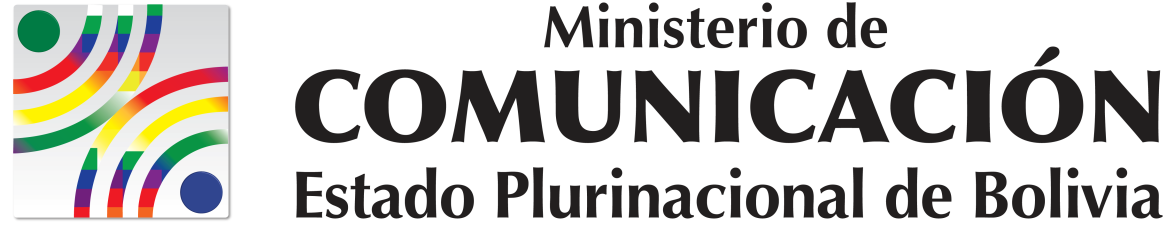 DOCUMENTO BASE DE CONTRATACIÓNPARA LA CONTRATACION DE SERVICIOS GENERALESAPOYO NACIONAL A LA PRODUCCIÓN Y EMPLEO (ANPE)CODIGO INTERNO: MC-DGIG-SG-ANPE N° 15/2017ESTADO PLURINACIONAL DE BOLIVIAGESTIÓN 2017PARTE IINFORMACIÓN GENERAL A LOS PROPONENTESNORMATIVA APLICABLE AL PROCESO DE CONTRATACIÓNEl proceso de contratación de servicios generales se rige por el Decreto Supremo N° 0181, de 28 de junio de 2009, de las Normas Básicas del Sistema de Administración de Bienes y Servicios (NB-SABS), sus modificaciones y el presente Documento Base de Contratación (DBC).PROPONENTES ELEGIBLESEn esta convocatoria podrán participar únicamente los siguientes proponentes:Las personas naturales con capacidad de contratar.EmpresasNacionales legalmente constituidas en Bolivia.Asociaciones Accidentales de empresas legalmente constituidas en Bolivia.Micro y Pequeñas Empresas–MyPESCooperativas, cuando sus documentos de constitución así lo determinen.ACTIVIDADES ADMINISTRATIVAS PREVIAS A  PROPUESTASInspección Previa“No corresponde”.Consultas Escritas sobre el DBC“No corresponde”.Reunión Informativa de Aclaración“No corresponde”.GARANTÍASDe acuerdo con lo establecido en el Artículo 20 de  las NB-SABS, el proponente decidirá el tipo de garantía a presentar entre: Boleta de Garantía, Garantía a Primer Requerimiento o Póliza de Seguro de Caución a Primer Requerimiento.Las garantías requeridas, de acuerdo con el objeto, son:Garantía de Seriedad de Propuesta. La entidad convocante, cuando lo requiera, podrá solicitar la presentación de  de Seriedad de Propuesta, sólo para contrataciones con Precio Referencial mayor a Bs200.000.- (DOSCIENTOS MIL 00/100 BOLIVIANOS).En caso de contratación por Ítems o Lotes, la Garantía de Seriedad de Propuesta podrá ser solicitada, cuando el Precio Referencial del Ítem o Lote sea mayor a Bs200.000.- (DOSCIENTOS MIL 00/100 BOLIVIANOS). Garantía de Cumplimiento de Contrato. La entidad convocante solicitar á la Garantía de Cumplimiento de Contrato equivalente al siete por ciento (7%) del monto del contrato. Cuando se tengan programados pagos parciales, en sustitución de  de Cumplimiento de Contrato, se podrá prever una retención del siete por ciento (7%) de cada pago.Las Micro y Pequeñas Empresas, presentarán una Garantía de Cumplimiento de Contrato por un monto equivalente al tres y medio por ciento (3.5%) del valor del contrato o se hará una retención del tres y medio por ciento (3.5%) correspondiente a cada pago, cuando se tengan previstos pagos parciales.Garantía de Correcta Inversión de Anticipo. En caso de convenirse anticipo, el proponente deberá presentar una Garantía de Correcta Inversión de Anticipo, equivalente al cien por ciento (100%) del anticipo otorgado. El monto total del anticipo no deberá exceder el veinte por ciento (20%) del monto total del contrato.En el caso de servicios generales discontinuos, no se requerirá la presentación de la Garantía de Seriedad de Propuesta y la Garantía de Cumplimiento de Contrato.Ejecución de la Garantía de Seriedad de PropuestaLa Garantía de Seriedad de Propuesta, en caso de haberse solicitado, será ejecutada cuando:  El proponente decida retirar su propuesta con posterioridad al plazo límite de presentación de propuestas.Se compruebe falsedad en la información declarada en el Formulario de Presentación de Propuestas (Formulario A-1).Para la formalización de la contratación, mediante Contrato u Orden de Servicio, la documentación presentada por el proponente adjudicado, no respalda lo señalado en el Formulario de Presentación de Propuesta (Formulario A-1).El proponente adjudicado no presente para la formalización de la contratación, mediante  Contrato u Orden de Servicio uno o varios de los documentos señalados en el Formulario de Presentación de Propuesta (Formulario A-1), salvo que hubiese justificado oportunamente el retraso por causas de fuerza mayor, caso fortuito u otras causas debidamente justificadas y aceptadas por la entidad.El proponente adjudicado desista, de manera expresa o tácita, de formalizar la contratación, mediante Contrato u Orden de Servicio, en el plazo establecido, salvo por causas de fuerza mayor, caso fortuito u otras causas debidamente justificadas y aceptadas por la entidad.Devolución de la Garantía de Seriedad de Propuesta de Seriedad de Propuesta, en caso de haberse solicitado, será devuelta a los proponentes en un plazo no mayor a cinco (5) días hábiles, en los siguientes casos:Después de la notificación con  de Declaratoria Desierta.Si existiese Recurso Administrativo de Impugnación, luego de su agotamiento, en contrataciones con montos mayores a Bs200.000.- (DOSCIENTOS MIL 00/100 BOLIVIANOS).Cuando la entidad convocante solicite la extensión del periodo de validez de propuestas y el proponente rehúse aceptar la solicitud.Después de notificada  de Cancelación del Proceso de Contratación.	Después de notificada  de Anulación del Proceso de Contratación, cuando la anulación sea hasta antes de la publicación de la convocatoria.Después de formalizar la contratación, mediante Contrato u Orden de Servicio con el proponente adjudicado.El tratamiento de ejecución y devolución de las Garantías de Cumplimiento de Contrato y de Correcta Inversión de Anticipo, se establecerá en el Contrato.RECHAZO Y DESCALIFICACIÓN DE PROPUESTASProcederá el rechazo de la propuesta cuando ésta fuese presentada fuera del plazo (fecha y hora) y/o en lugar diferente al establecido en el presente DBC.Las causales de descalificación son:Incumplimiento u omisión en la presentación de cualquier Formulario de Declaración Jurada requerido en el presente DBC.Incumplimiento a la declaración jurada del Formulario de Presentación de Propuestas (Formulario  A-1).Cuando la propuesta técnica y/o económica no cumpla con las condiciones establecidas en el presente DBC.Cuando la propuesta económica exceda el Precio Referencial.Cuando producto de la revisión aritmética de la propuesta económica existiera una diferencia superior al dos por ciento (2%), entre el monto total de la propuesta y el monto revisado por el Responsable de Evaluación o la Comisión de Calificación.Cuando el período de validez de la propuesta, no se ajuste al plazo mínimo requerido en el presente DBC.Cuando el proponente no presente la Garantía de Seriedad de Propuesta, en contratación con Precio Referencial mayor Bs200.000.- (DOSCIENTOS MIL 00/100 BOLIVIANOS), si esta hubiese sido requerida; salvo en servicios generales discontinuos.Cuando la Garantía de Seriedad de Propuesta no cumpla con las condiciones establecidas en el presente DBC.Cuando el proponente presente dos o más alternativas en una misma propuesta.Cuando el proponente presente dos o más propuestas.Cuando la propuesta contenga textos entre líneas, borrones y tachaduras.Cuando la propuesta presente errores no subsanables.Si para la suscripción del contrato, la documentación presentada por el proponente adjudicado, no respalda lo señalado en el Formulario de Presentación de Propuesta (Formulario A-1).Si para la formalización de la contratación mediante Contrato u Orden de Servicio, la documentación solicitada no fuera presentada dentro del plazo establecido para su verificación; salvo que el proponente adjudicado hubiese justificado oportunamente el retraso por causas de fuerza mayor, caso fortuito o cuando la causa sea ajena a su voluntad.Cuando el proponente adjudicado desista de forma expresa o tácita de formalizar la contratación.La descalificación de propuestas deberá realizarse única y exclusivamente por las causales señaladas precedentemente.CRITERIOS DE SUBSNABILIDAD Y ERRORES NO SUBSANABLESSe deberán considerar como criterios de subsanabilidad los siguientes:Cuando los requisitos, condiciones, documentos y formularios de la propuesta cumplan sustancialmente con lo solicitado en el presente DBC.Cuando los errores sean accidentales, accesorios o de forma y que no incidan en la validez y legalidad de la propuesta presentada.Cuando la propuesta no presente aquellas condiciones o requisitos que no estén claramente señalados en el presente DBC. Cuando el proponente oferte condiciones superiores a las requeridas en las Especificaciones Técnicas, siempre que estas condiciones no afecten el fin para el que fueron requeridas y/o se consideren beneficiosas para la Entidad.Los criterios señalados precedentemente no son limitativos, pudiendo el Responsable de Evaluación o la Comisión de Calificación considerar otros criterios de subsanabilidad.Cuando la propuesta contenga errores subsanables, éstos serán señalados en el Informe de Evaluación y Recomendación de Adjudicación o Declaratoria Desierta. Estos criterios podrán aplicarse también en la etapa de verificación de documentos para la formalización de la contratación.Se consideran errores no subsanables, siendo objeto de descalificación, los siguientes:La ausencia de cualquier Formulario solicitado en el presente DBC, salvo el Formulario de Condiciones Adicionales (Formulario C-2), cuando el Método de Selección y Adjudicación sea el Precio Evaluado Más Bajo.La falta de firma del Proponente en el Formulario de Presentación de Propuesta (Formulario A-1).La falta de la propuesta técnica o parte de ella.La falta de la propuesta económica o parte de ella.La falta de presentación de la Garantía de Seriedad de Propuesta, si ésta hubiese sido solicitada.Cuando la  Garantía de Seriedad de Propuesta fuese emitida en forma errónea.Cuando la  Garantía de Seriedad de Propuesta sea girada por un monto menor al solicitado en el presente DBC, admitiéndose un margen de error que no supere el cero punto uno por ciento (0.1%).Cuando la  Garantía de Seriedad de Propuesta sea girada por un plazo menor al solicitado en el presente DBC, admitiéndose un margen de error que no supere los dos (2) días calendario. Cuando se presente en fotocopia simple, el Formulario de Presentación de Propuesta (Formulario A-1) y/o la Garantía de Seriedad de Propuesta, si esta hubiese sido solicitada.DECLARATORIA DESIERTAEl RPA declarará desierta una convocatoria pública, de acuerdo con lo establecido en el Artículo 27 de las NB-SABS.CANCELACIÓN, SUSPENSIÓN Y ANULACIÓN DEL PROCESO DE CONTRATACIÓNEl proceso de contratación podrá ser cancelado, anulado o suspendido hasta antes de formalizar la contratación mediante Contrato u Orden de Servicio, a través de Resolución expresa, técnica y legalmente motivada, de acuerdo con lo establecido en el Artículo 28 de las NB-SABS.RESOLUCIONES RECURRIBLESLos proponentes podrán interponer Recurso Administrativo de Impugnación, en procesos de contratación por montos mayores a Bs200.000.- (DOSCIENTOS MIL 00/100 BOLIVIANOS), únicamente contra las resoluciones establecidas en el inciso b) del parágrafo I del Artículo 90 de las NB-SABS; siempre que las mismas afecten, lesionen o puedan causar perjuicio a sus legítimos intereses, de acuerdo con lo regulado en el Capítulo VII, del Título I, de las NB-SABS.DOCUMENTOS QUE DEBE PRESENTAR EL PROPONENTETodos los Formularios de la propuesta, solicitados en el presente DBC, se constituirán en Declaraciones Juradas.Los documentos que deben presentar los proponentes son:Formulario de Presentación de Propuesta (Formulario A-1). Formulario de Identificación del Proponente (Formulario A-2a o Formulario A-2b).Formulario de Propuesta Económica (Formulario B-1).Especificaciones Técnica (Formulario C-1); y cuando corresponda la de Condiciones Adicionales (Formulario C-2).En caso de requerirse la Garantía de Seriedad de Propuesta, ésta deberá ser presentada en original, equivalente al uno por ciento (1%) de la propuesta económica del proponente, que exceda en treinta (30) días calendario el plazo de validez de la propuesta establecida en el presente DBC; y que cumpla con las características de renovable irrevocable y de ejecución inmediata, emitida a nombre de la entidad convocante. En servicios generales discontinuos, la Garantía de Seriedad de Propuesta no será solicitada.En el caso de Asociaciones Accidentales, los documentos deberán presentarse diferenciando los que corresponden a la Asociación y los que corresponden a cada asociado.La documentación conjunta a presentar es la siguiente:Formulario de Presentación de Propuesta (Formulario A-1).Formulario de Identificación del Proponente (Formulario A-2c).Formulario de Propuesta Económica (Formulario B-1).Especificaciones Técnicas (Formulario C-1) y cuando corresponda Formulario de Condiciones Adicionales (Formulario C-2).En caso de requerirse la Garantía de Seriedad de Propuesta, ésta deberá ser presentada en original, equivalente al uno por ciento (1%) de la propuesta económica del proponente, que exceda en treinta (30) días calendario el plazo de validez de la propuesta, establecida en el presente DBC. Esta Garantía, cuando sea requerida, podrá ser presentada por una o más empresas que conformarán la Asociación, siempre y cuando cumpla con las características de renovable, irrevocable y de ejecución inmediata, emitida a nombre de la entidad convocante. En servicios generales discontinuos, la Garantía de Seriedad de Propuesta no será solicitada.Cada asociado, en forma independiente, deberá presentar el Formulario de Identificación del Proponente para Integrantes de la Asociación Accidental (Formulario A-2c).RECEPCIÓN DE PROPUESTASLa recepción de propuestas se efectuará en el lugar señalado en el presente DBC hasta la fecha y hora límite fijados en el mismo.La propuesta deberá ser presentada en sobre cerrado, dirigido a la entidad convocante, citando el Código Único de Contrataciones Estatales (CUCE) y el objeto de la Convocatoria.La propuesta deberá tener una validez no menor a treinta (30) días calendario, desde la fecha fijada para la apertura de propuestas.APERTURA DE PROPUESTASLa apertura pública de propuestas se realizará en la fecha, hora y lugar señalados en el presente DBC, donde se dará lectura de los precios ofertados y se verificará los documentos presentados por los proponentes, aplicando la Metodología PRESENTÓ/NO PRESENTÓ, utilizando el Formulario V-1.El acto se efectuará así se hubiese recibido una sola propuesta. En caso de no existir propuestas,  el Responsable de Evaluación o la Comisión de Calificación suspenderá el acto y recomendará al RPA, que la convocatoria sea declarada desierta.EVALUACIÓN DE PROPUESTASLa entidad convocante para la evaluación de propuestas podrá aplicar uno de los siguientes Métodos de Selección y Adjudicación:Precio Evaluado Más Bajo.Calidad, Propuesta Técnica y Costo. “No aplica este método”.EVALUACIÓN PRELIMINARConcluido el acto de apertura, en sesión reservada, el Responsable de Evaluación o la Comisión de Calificación determinará si las propuestas continúan o se descalifican, verificando el cumplimiento sustancial y la validez de los Formularios de la Propuesta y cuando corresponda la Garantía de Seriedad de Propuesta, utilizando el Formulario V-1.MÉTODO DE SELECCIÓN Y ADJUDICACIÓN PRECIO EVALUADO MÁS BAJOEvaluación de la Propuesta EconómicaErrores Aritméticos.Se corregirán los errores aritméticos, verificando la propuesta económica, en el Formulario B-1 de cada propuesta, considerando lo siguiente:Cuando exista discrepancia entre los montos indicados en numeral y literal, prevalecerá el literal.Cuando el monto, resultado de la multiplicación del precio unitario por la cantidad, sea incorrecto, prevalecerá el precio unitario cotizado para obtener el monto correcto.Si la diferencia entre el monto leído de la propuesta y el monto ajustado de la revisión aritmética es menor o igual al dos por ciento (2 %), se ajustará la propuesta; caso contrario la propuesta será descalificada.Si el monto ajustado por revisión aritmética superara el Precio Referencial la propuesta será descalificada. El monto resultante producto de la revisión aritmética, denominado Monto Ajustado por Revisión Aritmética (MAPRA), deberá ser registrado en la cuarta columna(MAPRA) del Formulario V-2.En caso de que producto de la revisión, no se encuentre errores aritméticos el precio de la propuesta o valor leído de la propuesta (pp) deberá ser trasladado a la cuarta columna (MAPRA) del Formulario V-2.Margen de Preferencia.Una vez efectuada la corrección de los errores aritméticos, a las propuestas que no fuesen descalificadas se les aplicará el margen de preferencia para Micro y Pequeñas Empresas, detallado en el Artículo 31 de las NB-SABS, cuando corresponda, al Monto Ajustado por Revisión Aritmética (MAPRA) de acuerdo con la siguiente fórmula:El resultado del PA de cada propuesta será registrado en la penúltima columna del formulario V-2.Determinación de la Propuesta con el Precio Evaluado Más Bajo.Una vez efectuada la corrección de los errores aritméticos y cuando corresponda, aplicado el margen de preferencia, de la Columna Precio Ajustado, del Formulario V-2, se seleccionará la propuesta con el menor valor, él cual corresponderá al Precio Evaluado Más Bajo.En caso de existir un empate entre dos o más propuestas, se procederá a la evaluación de la propuesta técnica de los proponentes que hubiesen empatado.Evaluación de la Propuesta TécnicaLa propuesta con el Precio Evaluado Más Bajo, se someterá a la evaluación de la propuesta técnica, verificando la información contenida en el Formulario C-1, aplicando la metodología CUMPLE/NO CUMPLE utilizando el Formulario V-3. En caso de cumplir, la Comisión de Calificación o el Responsable de Evaluación recomendará su adjudicación, cuyo monto adjudicado corresponderá al valor real de la propuesta (MAPRA). Caso contrario se procederá a su descalificación y a la evaluación de la segunda propuesta con el Precio Evaluado Mas Bajo, incluida en el Formulario V-2 (columna Precio Ajustado), y así sucesivamente.En caso de existir empate entre dos o más propuestas, el Responsable de Evaluación o la Comisión de Calificación, será responsable de definir el desempate, aspecto que será señalado en el Informe de Evaluación y Recomendación de Adjudicación o Declaratoria Desierta.MÉTODO DE SELECCIÓN Y ADJUDICACIÓN CALIDAD, PROPUESTA TÉCNICA Y COSTO“No aplica este método”.CONTENIDO DEL INFORME DE EVALUACIÓN Y RECOMENDACIÓNEl Informe de Evaluación y Recomendación de Adjudicación o Declaratoria Desierta, deberá contener mínimamente lo siguiente:Nómina de los proponentes.Cuadros de evaluación.Detalle de errores subsanables, cuando corresponda.Causales para la descalificación de propuestas, cuando corresponda.Recomendación de Adjudicación o Declaratoria Desierta.Otros aspectos que el Responsable de Evaluación o la Comisión de Calificación considere pertinentes.ADJUDICACIÓN O DECLARATORIA DESIERTAEl RPA, recibido el Informe de Evaluación y Recomendación de Adjudicación o Declaratoria Desierta, dentro del plazo fijado en el cronograma de plazos, emitirá la Adjudicación o Declaratoria Desierta.En caso de que el RPA solicite al Responsable de Evaluación o a la Comisión de Calificación la complementación o sustentación del informe, podrá autorizar la modificación del cronograma de plazos a partir de la fecha establecida para la emisión de la Adjudicación o Declaratoria Desierta. El nuevo cronograma de plazos deberá ser publicado en el SICOES.Si el RPA, recibida la complementación o sustentación del Informe de Evaluación y Recomendación, decidiera bajo su exclusiva responsabilidad, apartarse de la recomendación, deberá elaborar un informe fundamentado dirigido a  y a  del Estado.Para contrataciones mayores a Bs200.000 (DOSCIENTOS MIL 00/100 BOLIVIANOS), el RPA deberá adjudicar o declarar desierta la contratación, mediante Resolución expresa, para contrataciones menores o iguales a dicho monto la entidad determinará el documento de adjudicación o declaratoria desierta.La Resolución de Adjudicación o Declaratoria Desierta será motivada y contendrá mínimamente la siguiente información:Nómina de los participantes y precios ofertados.Los resultados de la calificación.Causales de descalificación, cuando corresponda.Lista de propuestas rechazadas, cuando corresponda.Causales de Declaratoria Desierta, cuando corresponda. de Adjudicación o Declaratoria Desierta será notificada a los proponentes, de acuerdo con lo establecido en el artículo 51 de las NB-SABS. La notificación deberá incluir copia de la Resolución y del Informe de Evaluación y Recomendación de Adjudicación o Declaratoria Desierta.En contrataciones hasta Bs200.000 (DOSCIENTOS MIL 00/100 BOLIVIANOS), el documento de adjudicación o declaratoria desierta deberá ser publicado en el SICOES, para efectos de comunicación. FORMALIZACIÓN DE LA CONTRATACIÓNEl proponente adjudicado deberá presentar, para la formalización de la contratación, mediante Contrato u Orden de Servicio, los originales o fotocopias legalizadas de los documentos señalados en el Formulario de Presentación de Propuestas (Formulario A-1), excepto aquella documentación cuya información se encuentre consignada en el Certificado del RUPE.Las entidades públicas deberán verificar la autenticidad del Certificado del RUPE presentado por el proponente adjudicado, ingresando el código de verificación del Certificado en el SICOESLa entidad convocante deberá otorgar al proponente adjudicado un plazo no inferior a cuatro (4) días hábiles para la entrega de los documentos requeridos en el presente DBC; si el proponente adjudicado presentase los documentos antes del plazo otorgado, el proceso deberá continuar.Para contrataciones mayores a Bs200.00.- (DOSCIENTOS MIL 00/100 BOLIVIANOS), el plazo de entrega de documentos será computable a partir del vencimiento del plazo para la interposición del Recurso Administrativo de Impugnación. En caso que el proponente adjudicado justifique, oportunamente, el retraso en la presentación de uno o varios documentos requeridos para la formalización de la contratación, por causas de fuerza mayor, caso fortuito u otras causas debidamente justificadas y aceptadas por la entidad, se deberá ampliar el plazo de presentación de documentos.Cuando el proponente adjudicado desista de forma expresa o tácita de formalizar la contratación mediante Contrato u Orden de Servicios, su propuesta será descalificada, procediéndose a la revisión de la siguiente propuesta mejor evaluada. En caso de que la justificación del desistimiento no sea por causas de fuerza mayor, caso fortuito u otras causas debidamente justificadas y aceptadas por la entidad, además, se ejecutará su Garantía de Seriedad de Propuesta, si ésta hubiese sido solicitada y se informará al SICOES, en cumplimiento al inciso c) del Artículo 49 de las NB-SABS.  Si el desistimiento se debe a que la notificación de adjudicación se realizó una vez vencida la validez de la propuesta presentada, corresponderá la descalificación de la propuesta por lo que no corresponde el registro en el SICOES como impedido.Si producto de la revisión efectuada para la formalización de la contratación los documentos presentados por el adjudicado no cumplan con las condiciones requeridas, no se considerará desistimiento, por lo que no corresponde el registro en el SICOES como impedido; sin embargo, corresponderá la descalificación de la propuesta y la ejecución de la Garantía de Seriedad de Propuesta.En los casos señalados precedentemente, el RPA deberá autorizar la modificación del cronograma de plazos a partir de la fecha de emisión del documento de adjudicación.En caso de convenirse anticipo, el proponente adjudicado deberá presentar la Garantía de Correcta Inversión de Anticipo, equivalente al cien por ciento (100%) del anticipo solicitado.MODIFICACIONES AL CONTRATOLas  modificaciones al contrato podrán efectuarse mediante:Contrato Modificatorio: Cuando la modificación a ser introducida afecte el alcance, monto y/o plazo del contrato, sin dar lugar al incremento de los precios unitarios.Se podrán realizar uno o varios contratos modificatorios, que sumados no deberán exceder el diez por ciento (10%) del monto del contrato principal.Contrato Modificatorio para Servicios Generales Recurrentes. Cuando la entidad requiera ampliar el plazo del servicio general recurrente, para lo cual, la instancia correspondiente, de manera previa a la conclusión del contrato, realizará una evaluación del cumplimiento del contrato, en base a la cual, la MAE o la autoridad que suscribió el contrato principal, podrá tomar la decisión de modificar o no el contrato del servicio.Esta modificación podrá realizarse por una (1) sola vez, no debiendo exceder el plazo establecido en el contrato principal.INFORME DE CONFORMIDAD DEL SERVICIO GENERAL Y CERTIFICADO DE CUMPLIMIENTO DE LA CONTRATACIÓNConcluida la prestación del servicio general, el Responsable de Recepción o la Comisión de Recepción, elaborará el Informe de Conformidad del Servicio, en el que debe especificar el detalle del cumplimiento de las condiciones técnicas establecidas en el contrato suscrito y de sus partes integrantes u Orden de Servicio.CIERRE DE CONTRATOEmitido el Informe de Conformidad del servicio por el Responsable de Recepción o la Comisión de Recepción, la Unidad Administrativa, efectuará el cierre del contrato, verificando el cumplimiento de las demás estipulaciones del contrato suscrito, a efectos del cobro de penalidades (si corresponde), la devolución de garantía(s) y emisión del Certificado de Cumplimiento de Contrato.Cuando la contratación se hubiese formalizado mediante Orden de Servicio, una vez emitido el Informe de Conformidad del servicio, la Unidad Administrativa emitirá el Certificado de Cumplimiento de la Orden de Servicio.Los pagos por el servicio general se realizarán previa conformidad de la entidad convocante y entrega de factura por el proponente.En las contrataciones de personas naturales, en ausencia de la nota fiscal (factura), la entidad convocante deberá retener los montos de obligaciones tributarias, para su posterior pago al Servicio de Impuestos Nacionales.SECCIÓN VIIGLOSARIO DE TÉRMINOSServicios Generales: Se define como servicios generales a los servicios que requieren las entidades públicas para desarrollar actividades relacionadas al funcionamiento o la administración de la entidad, los que a su vez se clasifican en servicios de provisión continua y servicios de provisión discontinua.Servicios de Provisión Continua: Son aquellos cuya provisión es continua y están ligados a la provisión de insumos, materiales y/o repuestos para cumplir con el servicio, tal el caso de los servicios de seguros, limpieza, vigilancia, mantenimiento, reparación, atención de alimentación y otros similares.Servicios de Provisión Discontinua: Son servicios que se utilizan en el desarrollo de las actividades de la entidad y cuyo requerimiento pese a ser rutinario puede ser discontinuo en el transcurso de una gestión; considerándose entre éstos a los servicios de Courier, servicio de fotocopias, servicio de agencia de viajes, servicios de publicidad, publicaciones, transporte y otros similares. La contratación de estos servicios se basa generalmente en precios unitarios.Certificado de Cumplimiento de Contrato: Se define como el documento extendido por la entidad contratante a favor del proveedor del servicio general que oficializa el cumplimiento del contrato: detallando los aspectos más importantes del mismo.Convocante: Es la institución de derecho público que requiere la provisión de servicios generales mediante convocatoria pública.Contratante: Es la institución de derecho público que una vez realizada la convocatoria pública y adjudicado el servicio general, se convierte en parte contractual del mismo.Fiscal de Servicio: Servidor público de línea y/o profesional especialista, designado por autoridad competente de la entidad contratante para realizar el seguimiento del servicio general, fiscalizando directamente el cumplimiento de las especificaciones técnicas y el contrato.Proponente: Es la persona jurídica que muestra interés en participar en la Licitación Pública obteniendo el Documento Base de Contratación. En una segunda instancia es la persona jurídica que presenta una propuesta dentro la Licitación Pública.Desistimiento: Renuncia expresa o tácita por voluntad del proponente adjudicado, de formalizar la contratación, que no es consecuencia de causas de fuerza mayor y/o caso fortuito. Servicios Generales Recurrentes: Son servicios que la entidad requiere de manera ininterrumpida para el cumplimiento de sus funciones.PARTE IIINFORMACIÓN TÉCNICA DE LA CONTRATACIÓNCONVOCATORIA Y DATOS GENERALES DEL PROCESO DE CONTRATACIÓNTodos los plazos son de cumplimiento obligatorio, de acuerdo con lo establecido en el artículo 47 de las NB-SABS. ESPECIFICACIONES TÉCNICAS YCONDICIONES REQUERIDAS PARA EL SERVICIO GENERALLas especificaciones técnicas requeridas son:SERVICIO DE IMPRESIÓN DE LAS LEYES “223, 259,263, 264, 342, 548, 045, 369” PARA EL MINISTERIO DE COMUNICACION  PARTE IIIANEXO 1FORMULARIO A-1PRESENTACIÓN DE PROPUESTA(Para Personas Naturales, Empresas o Asociaciones Accidentales)A nombre de (Nombre de la Entidad Aseguradora o Asociación Accidental) a la cual represento, remito la presente propuesta, declarando expresamente mi conformidad y compromiso de cumplimiento conforme con los siguientes puntos:I.- De las Condiciones del ProcesoDeclaro cumplir estrictamente la normativa de la Ley N° 1178, de Administración y Control Gubernamentales, lo establecido en las NB-SABS y el presente DBC.Declaro no tener conflicto de intereses para el presente proceso de contratación.Declaro, que como proponente, no me encuentro en las causales de impedimento, establecidas en el Artículo 43 de las NB-SABS, para participar en el proceso de contratación.Declaro y garantizo haber examinado el DBC, así como los Formularios para la presentación de la propuesta, aceptando sin reservas todas las estipulaciones en dichos documentos y la adhesión al texto del Contrato u Orden de Servicio.Declaro respetar el desempeño de los servidores públicos asignados, por la entidad convocante, al proceso de contratación y no incurrir en relacionamiento que no sea a través de medio escrito, salvo en los actos de carácter público y exceptuando las consultas efectuadas al encargado de atender consultas, de manera previa a la presentación de propuestas. Declaro la veracidad de toda la información proporcionada y autorizo mediante la presente, para que en caso de ser adjudicado, cualquier persona natural o jurídica, suministre a los representantes autorizados de la entidad convocante, toda la información que requieran para verificar la documentación que presento. En caso de comprobarse falsedad en la misma, la entidad convocante tiene el derecho a descalificar la presente propuesta y ejecutar la Garantía de Seriedad de Propuesta, si esta fue requerida, sin perjuicio de lo dispuesto en normativa específica.Declaro la autenticidad de las garantías presentadas en el proceso de contratación, autorizando su verificación en las instancias correspondientes.Declaro haber realizado la Inspección Previa, (cuando corresponda).Comprometo mi inscripción en el Registro Único de Proveedores del Estado (RUPE), una vez presentada mi propuesta a la entidad convocante (excepto aquellos proponentes que ya se encuentren inscritos en el RUPE).Me comprometo a denunciar por escrito, ante la MAE de la entidad convocante, cualquier tipo de presión o intento de extorsión de parte de los servidores públicos de la entidad convocante o de otras personas, para que se asuman las acciones legales y administrativas correspondientes.Acepto a sola firma de este documento, que todas los Formulario presentados se tienen por suscritos.II.- De la Presentación de DocumentosEn caso de ser adjudicado, para la formalización de la contratación, se presentará la siguiente documentación, en original o fotocopia legalizada, salvo aquella documentación cuya información se encuentre consignada en el Certificado del RUPE, aceptando que el incumplimiento es causal de descalificación de la propuesta. En caso de Asociaciones Accidentales, la documentación conjunta a presentar es la señalada en los incisos: a), e) yj) y cuando corresponda k).En caso de ser adjudicado, para la suscripción de contrato Certificado del RUPE que respalde la información declarada en su propuesta.Carnet de identidad para personas naturales.Documento de Constitución de la empresa, excepto aquellas empresas que se encuentran inscritas en el Registro de Comercio.Matricula de Comercio actualizada, excepto para proponentes cuya normativa legal inherente a su constitución así lo prevea.Poder General Amplio y Suficiente del Representante Legal del proponente con facultades para presentar propuestas y suscribir contratos, inscrito en el Registro de Comercio, esta inscripción podrá exceptuarse para otros proponentes cuya normativa legal inherente a su constitución así lo prevea. Aquellas empresas unipersonales que no acrediten a un representante legal, no deberán presentar este Poder. Certificado de Inscripción en el Padrón Nacional de Contribuyentes (NIT) válida y activa, salvo lo previsto en el numeral 22.3 del presente DBC. Certificado de No Adeudo por Contribuciones al Seguro Social Obligatorio de Largo Plazo y al Sistema Integral de Pensiones, excepto para personas naturales. Garantía de Cumplimiento de Contrato equivalente al siete por ciento (7%) del monto del contrato. En el caso de Asociaciones Accidentales esta Garantía podrá ser presentada por una o más empresas que conforman la Asociación, siempre y cuando cumpla con las características de renovable, irrevocable y de ejecución inmediata, emitida a nombre de la entidad convocante.Cuando se tengan programados pagos parciales, en sustitución de esta garantía se podrá prever una retención del siete por ciento (7%) de cada pago.Certificado que acredite la condición de Micro y Pequeña Empresa (cuando el proponente hubiese declarado esta condición).Testimonio de Contrato de Asociación Accidental.Documentación requerida en las especificaciones técnicas y/o condiciones técnicas (si corresponde especificar la documentación o caso contrario suprimir el inciso).(Firma del Proponente) (Nombre completo del Proponente)FORMULARIO A-2aIDENTIFICACIÓN DEL PROPONENTE (Para Personas Naturales)FORMULARIO A-2bIDENTIFICACIÓN DEL PROPONENTE (Para Empresas)FORMULARIO A-2cIDENTIFICACIÓN DEL PROPONENTE(Para Asociaciones Accidentales)FORMULARIO A-2cIDENTIFICACIÓN DEL PROPONENTE PARA INTEGRANTES DE LA ASOCIACIÓN ACCIDENTALFORMULARIO Nº B-1PROPUESTA ECONÓMICANota: En caso de que la contratación se efectúe por ítems o lotes se deberá repetir el cuadro para cada ítem o lote.FORMULARIO C-1ESPECIFICACIONES TÉCNICASNota: En caso de que la contratación se efectúe por Ítems o Lotes, se deberá repetir el cuadro para cada Ítem o Lote.(*)La Entidad Convocante deberá incluir las Especificaciones Técnicas señaladas en el Numeral 24 de presente DBC.(**)El proponente podrá ofertar características superiores a las solicitadas en el presente Formulario, que mejoren la calidad de los servicios ofertados, siempre que estas características fuesen beneficiosas para la entidad y/o no afecten para el fin que fue requerido el servicio.ANEXO 2FORMULARIOS REFERENCIALES DE APOYOFORMULARIO V-1EVALUACIÓN PRELIMINAR (Para personas naturales, empresas o asociaciones accidentales)FORMULARIO V-2EVALUACIÓN DE LA PROPUESTA ECONÓMICA(*) En caso de no evidenciarse errores aritméticos el monto leído de la propuesta (pp) debe trasladarse a la casilla Monto Ajustado Por Revisión Aritmética (MAPRA).FORMULARIO V-3  EVALUACIÓN DE LA PROPUESTA TÉCNICA Margen de PreferenciaMargen de PreferenciaFactor de Ajuste (fa)Servicios Provistos por Micro y Pequeñas Empresas 20%0.80En otros casos0%1.00Precio Ajustado, El precio ajustado se calculará con la siguiente fórmula:Donde:		              = Precio Ajustado a efectos de calificación		= Monto ajustado por revisión aritmética	= Factor de ajustePrecio Ajustado, El precio ajustado se calculará con la siguiente fórmula:Donde:		              = Precio Ajustado a efectos de calificación		= Monto ajustado por revisión aritmética	= Factor de ajustePrecio Ajustado, El precio ajustado se calculará con la siguiente fórmula:Donde:		              = Precio Ajustado a efectos de calificación		= Monto ajustado por revisión aritmética	= Factor de ajuste1.    CONVOCATORIA1.    CONVOCATORIA1.    CONVOCATORIA1.    CONVOCATORIA1.    CONVOCATORIA1.    CONVOCATORIA1.    CONVOCATORIA1.    CONVOCATORIA1.    CONVOCATORIA1.    CONVOCATORIA1.    CONVOCATORIA1.    CONVOCATORIA1.    CONVOCATORIA1.    CONVOCATORIA1.    CONVOCATORIA1.    CONVOCATORIA1.    CONVOCATORIA1.    CONVOCATORIA1.    CONVOCATORIA1.    CONVOCATORIA1.    CONVOCATORIA1.    CONVOCATORIA1.    CONVOCATORIA1.    CONVOCATORIA1.    CONVOCATORIA1.    CONVOCATORIA1.    CONVOCATORIA1.    CONVOCATORIA1.    CONVOCATORIA1.    CONVOCATORIA1.    CONVOCATORIA1.    CONVOCATORIA1.    CONVOCATORIA1.    CONVOCATORIA1.    CONVOCATORIA1.    CONVOCATORIA1.    CONVOCATORIA1.    CONVOCATORIA1.    CONVOCATORIA1.    CONVOCATORIA1.    CONVOCATORIA1.    CONVOCATORIA1.    CONVOCATORIA1.    CONVOCATORIASe convoca a la presentación de propuestas para el siguiente proceso:Se convoca a la presentación de propuestas para el siguiente proceso:Se convoca a la presentación de propuestas para el siguiente proceso:Se convoca a la presentación de propuestas para el siguiente proceso:Se convoca a la presentación de propuestas para el siguiente proceso:Se convoca a la presentación de propuestas para el siguiente proceso:Se convoca a la presentación de propuestas para el siguiente proceso:Se convoca a la presentación de propuestas para el siguiente proceso:Se convoca a la presentación de propuestas para el siguiente proceso:Se convoca a la presentación de propuestas para el siguiente proceso:Se convoca a la presentación de propuestas para el siguiente proceso:Se convoca a la presentación de propuestas para el siguiente proceso:Se convoca a la presentación de propuestas para el siguiente proceso:Se convoca a la presentación de propuestas para el siguiente proceso:Se convoca a la presentación de propuestas para el siguiente proceso:Se convoca a la presentación de propuestas para el siguiente proceso:Se convoca a la presentación de propuestas para el siguiente proceso:Se convoca a la presentación de propuestas para el siguiente proceso:Se convoca a la presentación de propuestas para el siguiente proceso:Se convoca a la presentación de propuestas para el siguiente proceso:Se convoca a la presentación de propuestas para el siguiente proceso:Se convoca a la presentación de propuestas para el siguiente proceso:Se convoca a la presentación de propuestas para el siguiente proceso:Se convoca a la presentación de propuestas para el siguiente proceso:Se convoca a la presentación de propuestas para el siguiente proceso:Se convoca a la presentación de propuestas para el siguiente proceso:Se convoca a la presentación de propuestas para el siguiente proceso:Se convoca a la presentación de propuestas para el siguiente proceso:Se convoca a la presentación de propuestas para el siguiente proceso:Se convoca a la presentación de propuestas para el siguiente proceso:Se convoca a la presentación de propuestas para el siguiente proceso:Se convoca a la presentación de propuestas para el siguiente proceso:Se convoca a la presentación de propuestas para el siguiente proceso:Se convoca a la presentación de propuestas para el siguiente proceso:Se convoca a la presentación de propuestas para el siguiente proceso:Se convoca a la presentación de propuestas para el siguiente proceso:Se convoca a la presentación de propuestas para el siguiente proceso:Se convoca a la presentación de propuestas para el siguiente proceso:Se convoca a la presentación de propuestas para el siguiente proceso:Se convoca a la presentación de propuestas para el siguiente proceso:Se convoca a la presentación de propuestas para el siguiente proceso:Se convoca a la presentación de propuestas para el siguiente proceso:Se convoca a la presentación de propuestas para el siguiente proceso:Se convoca a la presentación de propuestas para el siguiente proceso:Entidad ConvocanteEntidad ConvocanteEntidad ConvocanteEntidad Convocante:: MINISTERIO DE COMUNICACIÓN MINISTERIO DE COMUNICACIÓN MINISTERIO DE COMUNICACIÓN MINISTERIO DE COMUNICACIÓN MINISTERIO DE COMUNICACIÓN MINISTERIO DE COMUNICACIÓN MINISTERIO DE COMUNICACIÓN MINISTERIO DE COMUNICACIÓN MINISTERIO DE COMUNICACIÓN MINISTERIO DE COMUNICACIÓN MINISTERIO DE COMUNICACIÓN MINISTERIO DE COMUNICACIÓN MINISTERIO DE COMUNICACIÓN MINISTERIO DE COMUNICACIÓN MINISTERIO DE COMUNICACIÓN MINISTERIO DE COMUNICACIÓN MINISTERIO DE COMUNICACIÓN MINISTERIO DE COMUNICACIÓN MINISTERIO DE COMUNICACIÓN MINISTERIO DE COMUNICACIÓN MINISTERIO DE COMUNICACIÓN MINISTERIO DE COMUNICACIÓN MINISTERIO DE COMUNICACIÓN MINISTERIO DE COMUNICACIÓN MINISTERIO DE COMUNICACIÓN MINISTERIO DE COMUNICACIÓN MINISTERIO DE COMUNICACIÓN MINISTERIO DE COMUNICACIÓN MINISTERIO DE COMUNICACIÓN MINISTERIO DE COMUNICACIÓN MINISTERIO DE COMUNICACIÓN MINISTERIO DE COMUNICACIÓN MINISTERIO DE COMUNICACIÓN MINISTERIO DE COMUNICACIÓN MINISTERIO DE COMUNICACIÓNModalidad de ContrataciónModalidad de ContrataciónModalidad de ContrataciónModalidad de Contratación::Apoyo Nacional a la Producción y EmpleoApoyo Nacional a la Producción y EmpleoApoyo Nacional a la Producción y EmpleoApoyo Nacional a la Producción y EmpleoApoyo Nacional a la Producción y EmpleoApoyo Nacional a la Producción y EmpleoApoyo Nacional a la Producción y EmpleoApoyo Nacional a la Producción y EmpleoApoyo Nacional a la Producción y EmpleoApoyo Nacional a la Producción y EmpleoApoyo Nacional a la Producción y EmpleoApoyo Nacional a la Producción y EmpleoApoyo Nacional a la Producción y EmpleoApoyo Nacional a la Producción y EmpleoApoyo Nacional a la Producción y EmpleoApoyo Nacional a la Producción y EmpleoApoyo Nacional a la Producción y EmpleoApoyo Nacional a la Producción y EmpleoApoyo Nacional a la Producción y EmpleoApoyo Nacional a la Producción y EmpleoApoyo Nacional a la Producción y EmpleoApoyo Nacional a la Producción y EmpleoApoyo Nacional a la Producción y EmpleoApoyo Nacional a la Producción y EmpleoApoyo Nacional a la Producción y EmpleoApoyo Nacional a la Producción y EmpleoApoyo Nacional a la Producción y EmpleoApoyo Nacional a la Producción y EmpleoApoyo Nacional a la Producción y EmpleoApoyo Nacional a la Producción y EmpleoApoyo Nacional a la Producción y EmpleoApoyo Nacional a la Producción y EmpleoApoyo Nacional a la Producción y EmpleoApoyo Nacional a la Producción y EmpleoApoyo Nacional a la Producción y EmpleoCUCECUCECUCECUCE::Código interno que la entidad utiliza para Identificar al procesoCódigo interno que la entidad utiliza para Identificar al procesoCódigo interno que la entidad utiliza para Identificar al procesoCódigo interno que la entidad utiliza para Identificar al proceso::MC-DGIG-SG-ANPE N° 15/2017MC-DGIG-SG-ANPE N° 15/2017MC-DGIG-SG-ANPE N° 15/2017MC-DGIG-SG-ANPE N° 15/2017MC-DGIG-SG-ANPE N° 15/2017MC-DGIG-SG-ANPE N° 15/2017MC-DGIG-SG-ANPE N° 15/2017MC-DGIG-SG-ANPE N° 15/2017MC-DGIG-SG-ANPE N° 15/2017MC-DGIG-SG-ANPE N° 15/2017MC-DGIG-SG-ANPE N° 15/2017MC-DGIG-SG-ANPE N° 15/2017MC-DGIG-SG-ANPE N° 15/2017MC-DGIG-SG-ANPE N° 15/2017MC-DGIG-SG-ANPE N° 15/2017MC-DGIG-SG-ANPE N° 15/2017MC-DGIG-SG-ANPE N° 15/2017MC-DGIG-SG-ANPE N° 15/2017MC-DGIG-SG-ANPE N° 15/2017MC-DGIG-SG-ANPE N° 15/2017MC-DGIG-SG-ANPE N° 15/2017MC-DGIG-SG-ANPE N° 15/2017MC-DGIG-SG-ANPE N° 15/2017MC-DGIG-SG-ANPE N° 15/2017MC-DGIG-SG-ANPE N° 15/2017MC-DGIG-SG-ANPE N° 15/2017MC-DGIG-SG-ANPE N° 15/2017MC-DGIG-SG-ANPE N° 15/2017MC-DGIG-SG-ANPE N° 15/2017MC-DGIG-SG-ANPE N° 15/2017MC-DGIG-SG-ANPE N° 15/2017MC-DGIG-SG-ANPE N° 15/2017MC-DGIG-SG-ANPE N° 15/2017MC-DGIG-SG-ANPE N° 15/2017MC-DGIG-SG-ANPE N° 15/2017Objeto de la contrataciónObjeto de la contrataciónObjeto de la contrataciónObjeto de la contratación::SERVICIO DE IMPRESIÓN DE LAS LEYES 223, 259,263, 264, 342, 548, 045, 369 PARA EL MINISTERIO DE COMUNICACIÓNSERVICIO DE IMPRESIÓN DE LAS LEYES 223, 259,263, 264, 342, 548, 045, 369 PARA EL MINISTERIO DE COMUNICACIÓNSERVICIO DE IMPRESIÓN DE LAS LEYES 223, 259,263, 264, 342, 548, 045, 369 PARA EL MINISTERIO DE COMUNICACIÓNSERVICIO DE IMPRESIÓN DE LAS LEYES 223, 259,263, 264, 342, 548, 045, 369 PARA EL MINISTERIO DE COMUNICACIÓNSERVICIO DE IMPRESIÓN DE LAS LEYES 223, 259,263, 264, 342, 548, 045, 369 PARA EL MINISTERIO DE COMUNICACIÓNSERVICIO DE IMPRESIÓN DE LAS LEYES 223, 259,263, 264, 342, 548, 045, 369 PARA EL MINISTERIO DE COMUNICACIÓNSERVICIO DE IMPRESIÓN DE LAS LEYES 223, 259,263, 264, 342, 548, 045, 369 PARA EL MINISTERIO DE COMUNICACIÓNSERVICIO DE IMPRESIÓN DE LAS LEYES 223, 259,263, 264, 342, 548, 045, 369 PARA EL MINISTERIO DE COMUNICACIÓNSERVICIO DE IMPRESIÓN DE LAS LEYES 223, 259,263, 264, 342, 548, 045, 369 PARA EL MINISTERIO DE COMUNICACIÓNSERVICIO DE IMPRESIÓN DE LAS LEYES 223, 259,263, 264, 342, 548, 045, 369 PARA EL MINISTERIO DE COMUNICACIÓNSERVICIO DE IMPRESIÓN DE LAS LEYES 223, 259,263, 264, 342, 548, 045, 369 PARA EL MINISTERIO DE COMUNICACIÓNSERVICIO DE IMPRESIÓN DE LAS LEYES 223, 259,263, 264, 342, 548, 045, 369 PARA EL MINISTERIO DE COMUNICACIÓNSERVICIO DE IMPRESIÓN DE LAS LEYES 223, 259,263, 264, 342, 548, 045, 369 PARA EL MINISTERIO DE COMUNICACIÓNSERVICIO DE IMPRESIÓN DE LAS LEYES 223, 259,263, 264, 342, 548, 045, 369 PARA EL MINISTERIO DE COMUNICACIÓNSERVICIO DE IMPRESIÓN DE LAS LEYES 223, 259,263, 264, 342, 548, 045, 369 PARA EL MINISTERIO DE COMUNICACIÓNSERVICIO DE IMPRESIÓN DE LAS LEYES 223, 259,263, 264, 342, 548, 045, 369 PARA EL MINISTERIO DE COMUNICACIÓNSERVICIO DE IMPRESIÓN DE LAS LEYES 223, 259,263, 264, 342, 548, 045, 369 PARA EL MINISTERIO DE COMUNICACIÓNSERVICIO DE IMPRESIÓN DE LAS LEYES 223, 259,263, 264, 342, 548, 045, 369 PARA EL MINISTERIO DE COMUNICACIÓNSERVICIO DE IMPRESIÓN DE LAS LEYES 223, 259,263, 264, 342, 548, 045, 369 PARA EL MINISTERIO DE COMUNICACIÓNSERVICIO DE IMPRESIÓN DE LAS LEYES 223, 259,263, 264, 342, 548, 045, 369 PARA EL MINISTERIO DE COMUNICACIÓNSERVICIO DE IMPRESIÓN DE LAS LEYES 223, 259,263, 264, 342, 548, 045, 369 PARA EL MINISTERIO DE COMUNICACIÓNSERVICIO DE IMPRESIÓN DE LAS LEYES 223, 259,263, 264, 342, 548, 045, 369 PARA EL MINISTERIO DE COMUNICACIÓNSERVICIO DE IMPRESIÓN DE LAS LEYES 223, 259,263, 264, 342, 548, 045, 369 PARA EL MINISTERIO DE COMUNICACIÓNSERVICIO DE IMPRESIÓN DE LAS LEYES 223, 259,263, 264, 342, 548, 045, 369 PARA EL MINISTERIO DE COMUNICACIÓNSERVICIO DE IMPRESIÓN DE LAS LEYES 223, 259,263, 264, 342, 548, 045, 369 PARA EL MINISTERIO DE COMUNICACIÓNSERVICIO DE IMPRESIÓN DE LAS LEYES 223, 259,263, 264, 342, 548, 045, 369 PARA EL MINISTERIO DE COMUNICACIÓNSERVICIO DE IMPRESIÓN DE LAS LEYES 223, 259,263, 264, 342, 548, 045, 369 PARA EL MINISTERIO DE COMUNICACIÓNSERVICIO DE IMPRESIÓN DE LAS LEYES 223, 259,263, 264, 342, 548, 045, 369 PARA EL MINISTERIO DE COMUNICACIÓNSERVICIO DE IMPRESIÓN DE LAS LEYES 223, 259,263, 264, 342, 548, 045, 369 PARA EL MINISTERIO DE COMUNICACIÓNSERVICIO DE IMPRESIÓN DE LAS LEYES 223, 259,263, 264, 342, 548, 045, 369 PARA EL MINISTERIO DE COMUNICACIÓNSERVICIO DE IMPRESIÓN DE LAS LEYES 223, 259,263, 264, 342, 548, 045, 369 PARA EL MINISTERIO DE COMUNICACIÓNSERVICIO DE IMPRESIÓN DE LAS LEYES 223, 259,263, 264, 342, 548, 045, 369 PARA EL MINISTERIO DE COMUNICACIÓNSERVICIO DE IMPRESIÓN DE LAS LEYES 223, 259,263, 264, 342, 548, 045, 369 PARA EL MINISTERIO DE COMUNICACIÓNSERVICIO DE IMPRESIÓN DE LAS LEYES 223, 259,263, 264, 342, 548, 045, 369 PARA EL MINISTERIO DE COMUNICACIÓNSERVICIO DE IMPRESIÓN DE LAS LEYES 223, 259,263, 264, 342, 548, 045, 369 PARA EL MINISTERIO DE COMUNICACIÓNMétodo de Selección y AdjudicaciónMétodo de Selección y AdjudicaciónMétodo de Selección y AdjudicaciónMétodo de Selección y Adjudicación::XXXXa) Precio Evaluado Más Bajoa) Precio Evaluado Más Bajoa) Precio Evaluado Más Bajoa) Precio Evaluado Más Bajoa) Precio Evaluado Más Bajoa) Precio Evaluado Más Bajoa) Precio Evaluado Más Bajoa) Precio Evaluado Más Bajoa) Precio Evaluado Más Bajoa) Precio Evaluado Más Bajob) Calidad, Propuesta Técnica y Costob) Calidad, Propuesta Técnica y Costob) Calidad, Propuesta Técnica y Costob) Calidad, Propuesta Técnica y Costob) Calidad, Propuesta Técnica y Costob) Calidad, Propuesta Técnica y Costob) Calidad, Propuesta Técnica y Costob) Calidad, Propuesta Técnica y Costob) Calidad, Propuesta Técnica y Costob) Calidad, Propuesta Técnica y Costob) Calidad, Propuesta Técnica y Costob) Calidad, Propuesta Técnica y Costob) Calidad, Propuesta Técnica y Costob) Calidad, Propuesta Técnica y Costob) Calidad, Propuesta Técnica y Costob) Calidad, Propuesta Técnica y CostoForma de AdjudicaciónForma de AdjudicaciónForma de AdjudicaciónForma de Adjudicación::Por ÍtemsPor ÍtemsPor ÍtemsPor ÍtemsPor ÍtemsPor ÍtemsPor ÍtemsPor ÍtemsPor ÍtemsPor ÍtemsPor ÍtemsPor ÍtemsPor ÍtemsPor ÍtemsPor ÍtemsPor ÍtemsPor ÍtemsPor ÍtemsPor ÍtemsPor ÍtemsPor ÍtemsPor ÍtemsPor ÍtemsPor ÍtemsPor ÍtemsPor ÍtemsPor ÍtemsPor ÍtemsPor ÍtemsPor ÍtemsPor ÍtemsPor ÍtemsPor ÍtemsPor ÍtemsPor ÍtemsPrecio ReferencialPrecio ReferencialPrecio ReferencialPrecio Referencial::La contratación se formalizará medianteLa contratación se formalizará medianteLa contratación se formalizará medianteLa contratación se formalizará mediante::Orden de ServicioOrden de ServicioOrden de ServicioOrden de ServicioOrden de ServicioOrden de ServicioOrden de ServicioOrden de ServicioOrden de ServicioOrden de ServicioOrden de ServicioOrden de ServicioOrden de ServicioOrden de ServicioOrden de ServicioOrden de ServicioOrden de ServicioOrden de ServicioOrden de ServicioOrden de ServicioOrden de ServicioOrden de ServicioOrden de ServicioOrden de ServicioOrden de ServicioOrden de ServicioOrden de ServicioOrden de ServicioOrden de ServicioOrden de ServicioOrden de ServicioOrden de ServicioOrden de ServicioOrden de ServicioOrden de ServicioGarantía de Seriedad de  Propuesta(Suprimir en caso de que no se requiera esta garantía)Garantía de Seriedad de  Propuesta(Suprimir en caso de que no se requiera esta garantía)Garantía de Seriedad de  Propuesta(Suprimir en caso de que no se requiera esta garantía)Garantía de Seriedad de  Propuesta(Suprimir en caso de que no se requiera esta garantía)::NO APLICANO APLICANO APLICANO APLICANO APLICANO APLICANO APLICANO APLICANO APLICANO APLICANO APLICANO APLICANO APLICANO APLICANO APLICANO APLICANO APLICANO APLICANO APLICANO APLICANO APLICANO APLICANO APLICANO APLICANO APLICANO APLICANO APLICANO APLICANO APLICANO APLICANO APLICANO APLICANO APLICANO APLICANO APLICAGarantía de Cumplimiento de Contrato(Suprimir en caso de que la contratación se formalice mediante Orden de Servicio)Garantía de Cumplimiento de Contrato(Suprimir en caso de que la contratación se formalice mediante Orden de Servicio)Garantía de Cumplimiento de Contrato(Suprimir en caso de que la contratación se formalice mediante Orden de Servicio)Garantía de Cumplimiento de Contrato(Suprimir en caso de que la contratación se formalice mediante Orden de Servicio)::NO APLICANO APLICANO APLICANO APLICANO APLICANO APLICANO APLICANO APLICANO APLICANO APLICANO APLICANO APLICANO APLICANO APLICANO APLICANO APLICANO APLICANO APLICANO APLICANO APLICANO APLICANO APLICANO APLICANO APLICANO APLICANO APLICANO APLICANO APLICANO APLICANO APLICANO APLICANO APLICANO APLICANO APLICANO APLICASeñalar para cuando es el requerimiento del servicio generalSeñalar para cuando es el requerimiento del servicio generalSeñalar para cuando es el requerimiento del servicio generalSeñalar para cuando es el requerimiento del servicio general::XXXXServicios Generales para la gestión en curso.Servicios Generales para la gestión en curso.Servicios Generales para la gestión en curso.Servicios Generales para la gestión en curso.Servicios Generales para la gestión en curso.Servicios Generales para la gestión en curso.Servicios Generales para la gestión en curso.Servicios Generales para la gestión en curso.Servicios Generales para la gestión en curso.Servicios Generales para la gestión en curso.Servicios Generales para la gestión en curso.Servicios Generales para la gestión en curso.Servicios Generales para la gestión en curso.Servicios Generales para la gestión en curso.Servicios Generales para la gestión en curso.Servicios Generales para la gestión en curso.Servicios Generales para la gestión en curso.Servicios Generales para la gestión en curso.Servicios Generales para la gestión en curso.Servicios Generales para la gestión en curso.Servicios Generales para la gestión en curso.Servicios Generales para la gestión en curso.Servicios Generales para la gestión en curso.Servicios Generales para la gestión en curso.Servicios Generales para la gestión en curso.Servicios Generales para la gestión en curso.Servicios Generales para la gestión en curso.Servicios Generales para la gestión en curso.Servicios Generales para la gestión en curso.Servicios Generales para la gestión en curso.Servicios Generales para la gestión en curso.Servicios Generales para la gestión en curso.Servicios Generales para la gestión en curso.Servicios Generales para la gestión en curso.Señalar para cuando es el requerimiento del servicio generalSeñalar para cuando es el requerimiento del servicio generalSeñalar para cuando es el requerimiento del servicio generalSeñalar para cuando es el requerimiento del servicio generalSeñalar para cuando es el requerimiento del servicio generalSeñalar para cuando es el requerimiento del servicio generalSeñalar para cuando es el requerimiento del servicio generalSeñalar para cuando es el requerimiento del servicio generalSeñalar para cuando es el requerimiento del servicio generalSeñalar para cuando es el requerimiento del servicio generalSeñalar para cuando es el requerimiento del servicio generalSeñalar para cuando es el requerimiento del servicio generalSeñalar para cuando es el requerimiento del servicio generalSeñalar para cuando es el requerimiento del servicio generalSeñalar para cuando es el requerimiento del servicio generalSeñalar para cuando es el requerimiento del servicio general::Servicios Generales recurrentes para la próxima gestión (el proceso llegará hasta la adjudicación y la formalización de la contratación estará sujeta a la aprobación del presupuesto de la siguiente gestión.Servicios Generales recurrentes para la próxima gestión (el proceso llegará hasta la adjudicación y la formalización de la contratación estará sujeta a la aprobación del presupuesto de la siguiente gestión.Servicios Generales recurrentes para la próxima gestión (el proceso llegará hasta la adjudicación y la formalización de la contratación estará sujeta a la aprobación del presupuesto de la siguiente gestión.Servicios Generales recurrentes para la próxima gestión (el proceso llegará hasta la adjudicación y la formalización de la contratación estará sujeta a la aprobación del presupuesto de la siguiente gestión.Servicios Generales recurrentes para la próxima gestión (el proceso llegará hasta la adjudicación y la formalización de la contratación estará sujeta a la aprobación del presupuesto de la siguiente gestión.Servicios Generales recurrentes para la próxima gestión (el proceso llegará hasta la adjudicación y la formalización de la contratación estará sujeta a la aprobación del presupuesto de la siguiente gestión.Servicios Generales recurrentes para la próxima gestión (el proceso llegará hasta la adjudicación y la formalización de la contratación estará sujeta a la aprobación del presupuesto de la siguiente gestión.Servicios Generales recurrentes para la próxima gestión (el proceso llegará hasta la adjudicación y la formalización de la contratación estará sujeta a la aprobación del presupuesto de la siguiente gestión.Servicios Generales recurrentes para la próxima gestión (el proceso llegará hasta la adjudicación y la formalización de la contratación estará sujeta a la aprobación del presupuesto de la siguiente gestión.Servicios Generales recurrentes para la próxima gestión (el proceso llegará hasta la adjudicación y la formalización de la contratación estará sujeta a la aprobación del presupuesto de la siguiente gestión.Servicios Generales recurrentes para la próxima gestión (el proceso llegará hasta la adjudicación y la formalización de la contratación estará sujeta a la aprobación del presupuesto de la siguiente gestión.Servicios Generales recurrentes para la próxima gestión (el proceso llegará hasta la adjudicación y la formalización de la contratación estará sujeta a la aprobación del presupuesto de la siguiente gestión.Servicios Generales recurrentes para la próxima gestión (el proceso llegará hasta la adjudicación y la formalización de la contratación estará sujeta a la aprobación del presupuesto de la siguiente gestión.Servicios Generales recurrentes para la próxima gestión (el proceso llegará hasta la adjudicación y la formalización de la contratación estará sujeta a la aprobación del presupuesto de la siguiente gestión.Servicios Generales recurrentes para la próxima gestión (el proceso llegará hasta la adjudicación y la formalización de la contratación estará sujeta a la aprobación del presupuesto de la siguiente gestión.Servicios Generales recurrentes para la próxima gestión (el proceso llegará hasta la adjudicación y la formalización de la contratación estará sujeta a la aprobación del presupuesto de la siguiente gestión.Servicios Generales recurrentes para la próxima gestión (el proceso llegará hasta la adjudicación y la formalización de la contratación estará sujeta a la aprobación del presupuesto de la siguiente gestión.Servicios Generales recurrentes para la próxima gestión (el proceso llegará hasta la adjudicación y la formalización de la contratación estará sujeta a la aprobación del presupuesto de la siguiente gestión.Servicios Generales recurrentes para la próxima gestión (el proceso llegará hasta la adjudicación y la formalización de la contratación estará sujeta a la aprobación del presupuesto de la siguiente gestión.Servicios Generales recurrentes para la próxima gestión (el proceso llegará hasta la adjudicación y la formalización de la contratación estará sujeta a la aprobación del presupuesto de la siguiente gestión.Servicios Generales recurrentes para la próxima gestión (el proceso llegará hasta la adjudicación y la formalización de la contratación estará sujeta a la aprobación del presupuesto de la siguiente gestión.Servicios Generales recurrentes para la próxima gestión (el proceso llegará hasta la adjudicación y la formalización de la contratación estará sujeta a la aprobación del presupuesto de la siguiente gestión.Servicios Generales recurrentes para la próxima gestión (el proceso llegará hasta la adjudicación y la formalización de la contratación estará sujeta a la aprobación del presupuesto de la siguiente gestión.Servicios Generales recurrentes para la próxima gestión (el proceso llegará hasta la adjudicación y la formalización de la contratación estará sujeta a la aprobación del presupuesto de la siguiente gestión.Servicios Generales recurrentes para la próxima gestión (el proceso llegará hasta la adjudicación y la formalización de la contratación estará sujeta a la aprobación del presupuesto de la siguiente gestión.Servicios Generales recurrentes para la próxima gestión (el proceso llegará hasta la adjudicación y la formalización de la contratación estará sujeta a la aprobación del presupuesto de la siguiente gestión.Servicios Generales recurrentes para la próxima gestión (el proceso llegará hasta la adjudicación y la formalización de la contratación estará sujeta a la aprobación del presupuesto de la siguiente gestión.Servicios Generales recurrentes para la próxima gestión (el proceso llegará hasta la adjudicación y la formalización de la contratación estará sujeta a la aprobación del presupuesto de la siguiente gestión.Servicios Generales recurrentes para la próxima gestión (el proceso llegará hasta la adjudicación y la formalización de la contratación estará sujeta a la aprobación del presupuesto de la siguiente gestión.Servicios Generales recurrentes para la próxima gestión (el proceso llegará hasta la adjudicación y la formalización de la contratación estará sujeta a la aprobación del presupuesto de la siguiente gestión.Servicios Generales recurrentes para la próxima gestión (el proceso llegará hasta la adjudicación y la formalización de la contratación estará sujeta a la aprobación del presupuesto de la siguiente gestión.Servicios Generales recurrentes para la próxima gestión (el proceso llegará hasta la adjudicación y la formalización de la contratación estará sujeta a la aprobación del presupuesto de la siguiente gestión.Servicios Generales recurrentes para la próxima gestión (el proceso llegará hasta la adjudicación y la formalización de la contratación estará sujeta a la aprobación del presupuesto de la siguiente gestión.Servicios Generales recurrentes para la próxima gestión (el proceso llegará hasta la adjudicación y la formalización de la contratación estará sujeta a la aprobación del presupuesto de la siguiente gestión.Señalar para cuando es el requerimiento del servicio generalSeñalar para cuando es el requerimiento del servicio generalSeñalar para cuando es el requerimiento del servicio generalSeñalar para cuando es el requerimiento del servicio general::Servicios Generales recurrentes para la próxima gestión (el proceso llegará hasta la adjudicación y la formalización de la contratación estará sujeta a la aprobación del presupuesto de la siguiente gestión.Servicios Generales recurrentes para la próxima gestión (el proceso llegará hasta la adjudicación y la formalización de la contratación estará sujeta a la aprobación del presupuesto de la siguiente gestión.Servicios Generales recurrentes para la próxima gestión (el proceso llegará hasta la adjudicación y la formalización de la contratación estará sujeta a la aprobación del presupuesto de la siguiente gestión.Servicios Generales recurrentes para la próxima gestión (el proceso llegará hasta la adjudicación y la formalización de la contratación estará sujeta a la aprobación del presupuesto de la siguiente gestión.Servicios Generales recurrentes para la próxima gestión (el proceso llegará hasta la adjudicación y la formalización de la contratación estará sujeta a la aprobación del presupuesto de la siguiente gestión.Servicios Generales recurrentes para la próxima gestión (el proceso llegará hasta la adjudicación y la formalización de la contratación estará sujeta a la aprobación del presupuesto de la siguiente gestión.Servicios Generales recurrentes para la próxima gestión (el proceso llegará hasta la adjudicación y la formalización de la contratación estará sujeta a la aprobación del presupuesto de la siguiente gestión.Servicios Generales recurrentes para la próxima gestión (el proceso llegará hasta la adjudicación y la formalización de la contratación estará sujeta a la aprobación del presupuesto de la siguiente gestión.Servicios Generales recurrentes para la próxima gestión (el proceso llegará hasta la adjudicación y la formalización de la contratación estará sujeta a la aprobación del presupuesto de la siguiente gestión.Servicios Generales recurrentes para la próxima gestión (el proceso llegará hasta la adjudicación y la formalización de la contratación estará sujeta a la aprobación del presupuesto de la siguiente gestión.Servicios Generales recurrentes para la próxima gestión (el proceso llegará hasta la adjudicación y la formalización de la contratación estará sujeta a la aprobación del presupuesto de la siguiente gestión.Servicios Generales recurrentes para la próxima gestión (el proceso llegará hasta la adjudicación y la formalización de la contratación estará sujeta a la aprobación del presupuesto de la siguiente gestión.Servicios Generales recurrentes para la próxima gestión (el proceso llegará hasta la adjudicación y la formalización de la contratación estará sujeta a la aprobación del presupuesto de la siguiente gestión.Servicios Generales recurrentes para la próxima gestión (el proceso llegará hasta la adjudicación y la formalización de la contratación estará sujeta a la aprobación del presupuesto de la siguiente gestión.Servicios Generales recurrentes para la próxima gestión (el proceso llegará hasta la adjudicación y la formalización de la contratación estará sujeta a la aprobación del presupuesto de la siguiente gestión.Servicios Generales recurrentes para la próxima gestión (el proceso llegará hasta la adjudicación y la formalización de la contratación estará sujeta a la aprobación del presupuesto de la siguiente gestión.Servicios Generales recurrentes para la próxima gestión (el proceso llegará hasta la adjudicación y la formalización de la contratación estará sujeta a la aprobación del presupuesto de la siguiente gestión.Servicios Generales recurrentes para la próxima gestión (el proceso llegará hasta la adjudicación y la formalización de la contratación estará sujeta a la aprobación del presupuesto de la siguiente gestión.Servicios Generales recurrentes para la próxima gestión (el proceso llegará hasta la adjudicación y la formalización de la contratación estará sujeta a la aprobación del presupuesto de la siguiente gestión.Servicios Generales recurrentes para la próxima gestión (el proceso llegará hasta la adjudicación y la formalización de la contratación estará sujeta a la aprobación del presupuesto de la siguiente gestión.Servicios Generales recurrentes para la próxima gestión (el proceso llegará hasta la adjudicación y la formalización de la contratación estará sujeta a la aprobación del presupuesto de la siguiente gestión.Servicios Generales recurrentes para la próxima gestión (el proceso llegará hasta la adjudicación y la formalización de la contratación estará sujeta a la aprobación del presupuesto de la siguiente gestión.Servicios Generales recurrentes para la próxima gestión (el proceso llegará hasta la adjudicación y la formalización de la contratación estará sujeta a la aprobación del presupuesto de la siguiente gestión.Servicios Generales recurrentes para la próxima gestión (el proceso llegará hasta la adjudicación y la formalización de la contratación estará sujeta a la aprobación del presupuesto de la siguiente gestión.Servicios Generales recurrentes para la próxima gestión (el proceso llegará hasta la adjudicación y la formalización de la contratación estará sujeta a la aprobación del presupuesto de la siguiente gestión.Servicios Generales recurrentes para la próxima gestión (el proceso llegará hasta la adjudicación y la formalización de la contratación estará sujeta a la aprobación del presupuesto de la siguiente gestión.Servicios Generales recurrentes para la próxima gestión (el proceso llegará hasta la adjudicación y la formalización de la contratación estará sujeta a la aprobación del presupuesto de la siguiente gestión.Servicios Generales recurrentes para la próxima gestión (el proceso llegará hasta la adjudicación y la formalización de la contratación estará sujeta a la aprobación del presupuesto de la siguiente gestión.Servicios Generales recurrentes para la próxima gestión (el proceso llegará hasta la adjudicación y la formalización de la contratación estará sujeta a la aprobación del presupuesto de la siguiente gestión.Servicios Generales recurrentes para la próxima gestión (el proceso llegará hasta la adjudicación y la formalización de la contratación estará sujeta a la aprobación del presupuesto de la siguiente gestión.Servicios Generales recurrentes para la próxima gestión (el proceso llegará hasta la adjudicación y la formalización de la contratación estará sujeta a la aprobación del presupuesto de la siguiente gestión.Servicios Generales recurrentes para la próxima gestión (el proceso llegará hasta la adjudicación y la formalización de la contratación estará sujeta a la aprobación del presupuesto de la siguiente gestión.Servicios Generales recurrentes para la próxima gestión (el proceso llegará hasta la adjudicación y la formalización de la contratación estará sujeta a la aprobación del presupuesto de la siguiente gestión.Servicios Generales recurrentes para la próxima gestión (el proceso llegará hasta la adjudicación y la formalización de la contratación estará sujeta a la aprobación del presupuesto de la siguiente gestión.Organismo FinanciadorOrganismo FinanciadorOrganismo FinanciadorOrganismo Financiador::Nombre del Organismo FinanciadorNombre del Organismo FinanciadorNombre del Organismo FinanciadorNombre del Organismo FinanciadorNombre del Organismo FinanciadorNombre del Organismo FinanciadorNombre del Organismo FinanciadorNombre del Organismo FinanciadorNombre del Organismo FinanciadorNombre del Organismo FinanciadorNombre del Organismo FinanciadorNombre del Organismo FinanciadorNombre del Organismo FinanciadorNombre del Organismo Financiador% de Financiamiento% de Financiamiento% de Financiamiento% de Financiamiento% de Financiamiento% de Financiamiento% de Financiamiento% de Financiamiento% de Financiamiento% de Financiamiento% de Financiamiento% de Financiamiento(de acuerdo al clasificador vigente)(de acuerdo al clasificador vigente)(de acuerdo al clasificador vigente)(de acuerdo al clasificador vigente)(de acuerdo al clasificador vigente)(de acuerdo al clasificador vigente)(de acuerdo al clasificador vigente)(de acuerdo al clasificador vigente)(de acuerdo al clasificador vigente)(de acuerdo al clasificador vigente)(de acuerdo al clasificador vigente)(de acuerdo al clasificador vigente)(de acuerdo al clasificador vigente)(de acuerdo al clasificador vigente)TGNTGNTGNTGNTGNTGNTGNTGNTGNTGNTGNTGNTGNTGNTGNTGNTGNTGNTGN100%100%100%100%100%100%100%100%100%100%100%100%Periodo de provisión del servicio(días calendario)Periodo de provisión del servicio(días calendario)Periodo de provisión del servicio(días calendario)Periodo de provisión del servicio(días calendario)::Hasta nueve (09) días calendario a partir del día siguiente hábil de la suscripción de la orden de servicio.Hasta nueve (09) días calendario a partir del día siguiente hábil de la suscripción de la orden de servicio.Hasta nueve (09) días calendario a partir del día siguiente hábil de la suscripción de la orden de servicio.Hasta nueve (09) días calendario a partir del día siguiente hábil de la suscripción de la orden de servicio.Hasta nueve (09) días calendario a partir del día siguiente hábil de la suscripción de la orden de servicio.Hasta nueve (09) días calendario a partir del día siguiente hábil de la suscripción de la orden de servicio.Hasta nueve (09) días calendario a partir del día siguiente hábil de la suscripción de la orden de servicio.Hasta nueve (09) días calendario a partir del día siguiente hábil de la suscripción de la orden de servicio.Hasta nueve (09) días calendario a partir del día siguiente hábil de la suscripción de la orden de servicio.Hasta nueve (09) días calendario a partir del día siguiente hábil de la suscripción de la orden de servicio.Hasta nueve (09) días calendario a partir del día siguiente hábil de la suscripción de la orden de servicio.Hasta nueve (09) días calendario a partir del día siguiente hábil de la suscripción de la orden de servicio.Hasta nueve (09) días calendario a partir del día siguiente hábil de la suscripción de la orden de servicio.Hasta nueve (09) días calendario a partir del día siguiente hábil de la suscripción de la orden de servicio.Hasta nueve (09) días calendario a partir del día siguiente hábil de la suscripción de la orden de servicio.Hasta nueve (09) días calendario a partir del día siguiente hábil de la suscripción de la orden de servicio.Hasta nueve (09) días calendario a partir del día siguiente hábil de la suscripción de la orden de servicio.Hasta nueve (09) días calendario a partir del día siguiente hábil de la suscripción de la orden de servicio.Hasta nueve (09) días calendario a partir del día siguiente hábil de la suscripción de la orden de servicio.Hasta nueve (09) días calendario a partir del día siguiente hábil de la suscripción de la orden de servicio.Hasta nueve (09) días calendario a partir del día siguiente hábil de la suscripción de la orden de servicio.Hasta nueve (09) días calendario a partir del día siguiente hábil de la suscripción de la orden de servicio.Hasta nueve (09) días calendario a partir del día siguiente hábil de la suscripción de la orden de servicio.Hasta nueve (09) días calendario a partir del día siguiente hábil de la suscripción de la orden de servicio.Hasta nueve (09) días calendario a partir del día siguiente hábil de la suscripción de la orden de servicio.Hasta nueve (09) días calendario a partir del día siguiente hábil de la suscripción de la orden de servicio.Hasta nueve (09) días calendario a partir del día siguiente hábil de la suscripción de la orden de servicio.Hasta nueve (09) días calendario a partir del día siguiente hábil de la suscripción de la orden de servicio.Hasta nueve (09) días calendario a partir del día siguiente hábil de la suscripción de la orden de servicio.Hasta nueve (09) días calendario a partir del día siguiente hábil de la suscripción de la orden de servicio.Hasta nueve (09) días calendario a partir del día siguiente hábil de la suscripción de la orden de servicio.Hasta nueve (09) días calendario a partir del día siguiente hábil de la suscripción de la orden de servicio.Hasta nueve (09) días calendario a partir del día siguiente hábil de la suscripción de la orden de servicio.Hasta nueve (09) días calendario a partir del día siguiente hábil de la suscripción de la orden de servicio.Hasta nueve (09) días calendario a partir del día siguiente hábil de la suscripción de la orden de servicio.Lugar de Prestación del ServicioLugar de Prestación del ServicioLugar de Prestación del ServicioLugar de Prestación del Servicio::El servicio deberá realizarse en instalaciones del proponente adjudicado. La entrega se deberá efectuar mediante Nota de Entrega o Nota de Remisión en el Área de Almacenes del Ministerio de Comunicación, Piso 3, ubicado en la Calle Potosí Nº 1220, esq. Ayacucho.El servicio deberá realizarse en instalaciones del proponente adjudicado. La entrega se deberá efectuar mediante Nota de Entrega o Nota de Remisión en el Área de Almacenes del Ministerio de Comunicación, Piso 3, ubicado en la Calle Potosí Nº 1220, esq. Ayacucho.El servicio deberá realizarse en instalaciones del proponente adjudicado. La entrega se deberá efectuar mediante Nota de Entrega o Nota de Remisión en el Área de Almacenes del Ministerio de Comunicación, Piso 3, ubicado en la Calle Potosí Nº 1220, esq. Ayacucho.El servicio deberá realizarse en instalaciones del proponente adjudicado. La entrega se deberá efectuar mediante Nota de Entrega o Nota de Remisión en el Área de Almacenes del Ministerio de Comunicación, Piso 3, ubicado en la Calle Potosí Nº 1220, esq. Ayacucho.El servicio deberá realizarse en instalaciones del proponente adjudicado. La entrega se deberá efectuar mediante Nota de Entrega o Nota de Remisión en el Área de Almacenes del Ministerio de Comunicación, Piso 3, ubicado en la Calle Potosí Nº 1220, esq. Ayacucho.El servicio deberá realizarse en instalaciones del proponente adjudicado. La entrega se deberá efectuar mediante Nota de Entrega o Nota de Remisión en el Área de Almacenes del Ministerio de Comunicación, Piso 3, ubicado en la Calle Potosí Nº 1220, esq. Ayacucho.El servicio deberá realizarse en instalaciones del proponente adjudicado. La entrega se deberá efectuar mediante Nota de Entrega o Nota de Remisión en el Área de Almacenes del Ministerio de Comunicación, Piso 3, ubicado en la Calle Potosí Nº 1220, esq. Ayacucho.El servicio deberá realizarse en instalaciones del proponente adjudicado. La entrega se deberá efectuar mediante Nota de Entrega o Nota de Remisión en el Área de Almacenes del Ministerio de Comunicación, Piso 3, ubicado en la Calle Potosí Nº 1220, esq. Ayacucho.El servicio deberá realizarse en instalaciones del proponente adjudicado. La entrega se deberá efectuar mediante Nota de Entrega o Nota de Remisión en el Área de Almacenes del Ministerio de Comunicación, Piso 3, ubicado en la Calle Potosí Nº 1220, esq. Ayacucho.El servicio deberá realizarse en instalaciones del proponente adjudicado. La entrega se deberá efectuar mediante Nota de Entrega o Nota de Remisión en el Área de Almacenes del Ministerio de Comunicación, Piso 3, ubicado en la Calle Potosí Nº 1220, esq. Ayacucho.El servicio deberá realizarse en instalaciones del proponente adjudicado. La entrega se deberá efectuar mediante Nota de Entrega o Nota de Remisión en el Área de Almacenes del Ministerio de Comunicación, Piso 3, ubicado en la Calle Potosí Nº 1220, esq. Ayacucho.El servicio deberá realizarse en instalaciones del proponente adjudicado. La entrega se deberá efectuar mediante Nota de Entrega o Nota de Remisión en el Área de Almacenes del Ministerio de Comunicación, Piso 3, ubicado en la Calle Potosí Nº 1220, esq. Ayacucho.El servicio deberá realizarse en instalaciones del proponente adjudicado. La entrega se deberá efectuar mediante Nota de Entrega o Nota de Remisión en el Área de Almacenes del Ministerio de Comunicación, Piso 3, ubicado en la Calle Potosí Nº 1220, esq. Ayacucho.El servicio deberá realizarse en instalaciones del proponente adjudicado. La entrega se deberá efectuar mediante Nota de Entrega o Nota de Remisión en el Área de Almacenes del Ministerio de Comunicación, Piso 3, ubicado en la Calle Potosí Nº 1220, esq. Ayacucho.El servicio deberá realizarse en instalaciones del proponente adjudicado. La entrega se deberá efectuar mediante Nota de Entrega o Nota de Remisión en el Área de Almacenes del Ministerio de Comunicación, Piso 3, ubicado en la Calle Potosí Nº 1220, esq. Ayacucho.El servicio deberá realizarse en instalaciones del proponente adjudicado. La entrega se deberá efectuar mediante Nota de Entrega o Nota de Remisión en el Área de Almacenes del Ministerio de Comunicación, Piso 3, ubicado en la Calle Potosí Nº 1220, esq. Ayacucho.El servicio deberá realizarse en instalaciones del proponente adjudicado. La entrega se deberá efectuar mediante Nota de Entrega o Nota de Remisión en el Área de Almacenes del Ministerio de Comunicación, Piso 3, ubicado en la Calle Potosí Nº 1220, esq. Ayacucho.El servicio deberá realizarse en instalaciones del proponente adjudicado. La entrega se deberá efectuar mediante Nota de Entrega o Nota de Remisión en el Área de Almacenes del Ministerio de Comunicación, Piso 3, ubicado en la Calle Potosí Nº 1220, esq. Ayacucho.El servicio deberá realizarse en instalaciones del proponente adjudicado. La entrega se deberá efectuar mediante Nota de Entrega o Nota de Remisión en el Área de Almacenes del Ministerio de Comunicación, Piso 3, ubicado en la Calle Potosí Nº 1220, esq. Ayacucho.El servicio deberá realizarse en instalaciones del proponente adjudicado. La entrega se deberá efectuar mediante Nota de Entrega o Nota de Remisión en el Área de Almacenes del Ministerio de Comunicación, Piso 3, ubicado en la Calle Potosí Nº 1220, esq. Ayacucho.El servicio deberá realizarse en instalaciones del proponente adjudicado. La entrega se deberá efectuar mediante Nota de Entrega o Nota de Remisión en el Área de Almacenes del Ministerio de Comunicación, Piso 3, ubicado en la Calle Potosí Nº 1220, esq. Ayacucho.El servicio deberá realizarse en instalaciones del proponente adjudicado. La entrega se deberá efectuar mediante Nota de Entrega o Nota de Remisión en el Área de Almacenes del Ministerio de Comunicación, Piso 3, ubicado en la Calle Potosí Nº 1220, esq. Ayacucho.El servicio deberá realizarse en instalaciones del proponente adjudicado. La entrega se deberá efectuar mediante Nota de Entrega o Nota de Remisión en el Área de Almacenes del Ministerio de Comunicación, Piso 3, ubicado en la Calle Potosí Nº 1220, esq. Ayacucho.El servicio deberá realizarse en instalaciones del proponente adjudicado. La entrega se deberá efectuar mediante Nota de Entrega o Nota de Remisión en el Área de Almacenes del Ministerio de Comunicación, Piso 3, ubicado en la Calle Potosí Nº 1220, esq. Ayacucho.El servicio deberá realizarse en instalaciones del proponente adjudicado. La entrega se deberá efectuar mediante Nota de Entrega o Nota de Remisión en el Área de Almacenes del Ministerio de Comunicación, Piso 3, ubicado en la Calle Potosí Nº 1220, esq. Ayacucho.El servicio deberá realizarse en instalaciones del proponente adjudicado. La entrega se deberá efectuar mediante Nota de Entrega o Nota de Remisión en el Área de Almacenes del Ministerio de Comunicación, Piso 3, ubicado en la Calle Potosí Nº 1220, esq. Ayacucho.El servicio deberá realizarse en instalaciones del proponente adjudicado. La entrega se deberá efectuar mediante Nota de Entrega o Nota de Remisión en el Área de Almacenes del Ministerio de Comunicación, Piso 3, ubicado en la Calle Potosí Nº 1220, esq. Ayacucho.El servicio deberá realizarse en instalaciones del proponente adjudicado. La entrega se deberá efectuar mediante Nota de Entrega o Nota de Remisión en el Área de Almacenes del Ministerio de Comunicación, Piso 3, ubicado en la Calle Potosí Nº 1220, esq. Ayacucho.El servicio deberá realizarse en instalaciones del proponente adjudicado. La entrega se deberá efectuar mediante Nota de Entrega o Nota de Remisión en el Área de Almacenes del Ministerio de Comunicación, Piso 3, ubicado en la Calle Potosí Nº 1220, esq. Ayacucho.El servicio deberá realizarse en instalaciones del proponente adjudicado. La entrega se deberá efectuar mediante Nota de Entrega o Nota de Remisión en el Área de Almacenes del Ministerio de Comunicación, Piso 3, ubicado en la Calle Potosí Nº 1220, esq. Ayacucho.El servicio deberá realizarse en instalaciones del proponente adjudicado. La entrega se deberá efectuar mediante Nota de Entrega o Nota de Remisión en el Área de Almacenes del Ministerio de Comunicación, Piso 3, ubicado en la Calle Potosí Nº 1220, esq. Ayacucho.2.    INFORMACIÓN DEL DOCUMENTO BASE DE CONTRATACIÓN (DBC) 2.    INFORMACIÓN DEL DOCUMENTO BASE DE CONTRATACIÓN (DBC) 2.    INFORMACIÓN DEL DOCUMENTO BASE DE CONTRATACIÓN (DBC) 2.    INFORMACIÓN DEL DOCUMENTO BASE DE CONTRATACIÓN (DBC) 2.    INFORMACIÓN DEL DOCUMENTO BASE DE CONTRATACIÓN (DBC) 2.    INFORMACIÓN DEL DOCUMENTO BASE DE CONTRATACIÓN (DBC) 2.    INFORMACIÓN DEL DOCUMENTO BASE DE CONTRATACIÓN (DBC) 2.    INFORMACIÓN DEL DOCUMENTO BASE DE CONTRATACIÓN (DBC) 2.    INFORMACIÓN DEL DOCUMENTO BASE DE CONTRATACIÓN (DBC) 2.    INFORMACIÓN DEL DOCUMENTO BASE DE CONTRATACIÓN (DBC) 2.    INFORMACIÓN DEL DOCUMENTO BASE DE CONTRATACIÓN (DBC) 2.    INFORMACIÓN DEL DOCUMENTO BASE DE CONTRATACIÓN (DBC) 2.    INFORMACIÓN DEL DOCUMENTO BASE DE CONTRATACIÓN (DBC) 2.    INFORMACIÓN DEL DOCUMENTO BASE DE CONTRATACIÓN (DBC) 2.    INFORMACIÓN DEL DOCUMENTO BASE DE CONTRATACIÓN (DBC) 2.    INFORMACIÓN DEL DOCUMENTO BASE DE CONTRATACIÓN (DBC) 2.    INFORMACIÓN DEL DOCUMENTO BASE DE CONTRATACIÓN (DBC) 2.    INFORMACIÓN DEL DOCUMENTO BASE DE CONTRATACIÓN (DBC) 2.    INFORMACIÓN DEL DOCUMENTO BASE DE CONTRATACIÓN (DBC) 2.    INFORMACIÓN DEL DOCUMENTO BASE DE CONTRATACIÓN (DBC) 2.    INFORMACIÓN DEL DOCUMENTO BASE DE CONTRATACIÓN (DBC) 2.    INFORMACIÓN DEL DOCUMENTO BASE DE CONTRATACIÓN (DBC) 2.    INFORMACIÓN DEL DOCUMENTO BASE DE CONTRATACIÓN (DBC) 2.    INFORMACIÓN DEL DOCUMENTO BASE DE CONTRATACIÓN (DBC) 2.    INFORMACIÓN DEL DOCUMENTO BASE DE CONTRATACIÓN (DBC) 2.    INFORMACIÓN DEL DOCUMENTO BASE DE CONTRATACIÓN (DBC) 2.    INFORMACIÓN DEL DOCUMENTO BASE DE CONTRATACIÓN (DBC) 2.    INFORMACIÓN DEL DOCUMENTO BASE DE CONTRATACIÓN (DBC) 2.    INFORMACIÓN DEL DOCUMENTO BASE DE CONTRATACIÓN (DBC) 2.    INFORMACIÓN DEL DOCUMENTO BASE DE CONTRATACIÓN (DBC) 2.    INFORMACIÓN DEL DOCUMENTO BASE DE CONTRATACIÓN (DBC) 2.    INFORMACIÓN DEL DOCUMENTO BASE DE CONTRATACIÓN (DBC) 2.    INFORMACIÓN DEL DOCUMENTO BASE DE CONTRATACIÓN (DBC) 2.    INFORMACIÓN DEL DOCUMENTO BASE DE CONTRATACIÓN (DBC) 2.    INFORMACIÓN DEL DOCUMENTO BASE DE CONTRATACIÓN (DBC) 2.    INFORMACIÓN DEL DOCUMENTO BASE DE CONTRATACIÓN (DBC) 2.    INFORMACIÓN DEL DOCUMENTO BASE DE CONTRATACIÓN (DBC) 2.    INFORMACIÓN DEL DOCUMENTO BASE DE CONTRATACIÓN (DBC) 2.    INFORMACIÓN DEL DOCUMENTO BASE DE CONTRATACIÓN (DBC) 2.    INFORMACIÓN DEL DOCUMENTO BASE DE CONTRATACIÓN (DBC) 2.    INFORMACIÓN DEL DOCUMENTO BASE DE CONTRATACIÓN (DBC) Los interesados podrán recabar el Documento Base de Contratación (DBC) en el sitio Web del SICOES y obtener  información de la entidad de acuerdo con los siguientes datos:Los interesados podrán recabar el Documento Base de Contratación (DBC) en el sitio Web del SICOES y obtener  información de la entidad de acuerdo con los siguientes datos:Los interesados podrán recabar el Documento Base de Contratación (DBC) en el sitio Web del SICOES y obtener  información de la entidad de acuerdo con los siguientes datos:Los interesados podrán recabar el Documento Base de Contratación (DBC) en el sitio Web del SICOES y obtener  información de la entidad de acuerdo con los siguientes datos:Los interesados podrán recabar el Documento Base de Contratación (DBC) en el sitio Web del SICOES y obtener  información de la entidad de acuerdo con los siguientes datos:Los interesados podrán recabar el Documento Base de Contratación (DBC) en el sitio Web del SICOES y obtener  información de la entidad de acuerdo con los siguientes datos:Los interesados podrán recabar el Documento Base de Contratación (DBC) en el sitio Web del SICOES y obtener  información de la entidad de acuerdo con los siguientes datos:Los interesados podrán recabar el Documento Base de Contratación (DBC) en el sitio Web del SICOES y obtener  información de la entidad de acuerdo con los siguientes datos:Los interesados podrán recabar el Documento Base de Contratación (DBC) en el sitio Web del SICOES y obtener  información de la entidad de acuerdo con los siguientes datos:Los interesados podrán recabar el Documento Base de Contratación (DBC) en el sitio Web del SICOES y obtener  información de la entidad de acuerdo con los siguientes datos:Los interesados podrán recabar el Documento Base de Contratación (DBC) en el sitio Web del SICOES y obtener  información de la entidad de acuerdo con los siguientes datos:Los interesados podrán recabar el Documento Base de Contratación (DBC) en el sitio Web del SICOES y obtener  información de la entidad de acuerdo con los siguientes datos:Los interesados podrán recabar el Documento Base de Contratación (DBC) en el sitio Web del SICOES y obtener  información de la entidad de acuerdo con los siguientes datos:Los interesados podrán recabar el Documento Base de Contratación (DBC) en el sitio Web del SICOES y obtener  información de la entidad de acuerdo con los siguientes datos:Los interesados podrán recabar el Documento Base de Contratación (DBC) en el sitio Web del SICOES y obtener  información de la entidad de acuerdo con los siguientes datos:Los interesados podrán recabar el Documento Base de Contratación (DBC) en el sitio Web del SICOES y obtener  información de la entidad de acuerdo con los siguientes datos:Los interesados podrán recabar el Documento Base de Contratación (DBC) en el sitio Web del SICOES y obtener  información de la entidad de acuerdo con los siguientes datos:Los interesados podrán recabar el Documento Base de Contratación (DBC) en el sitio Web del SICOES y obtener  información de la entidad de acuerdo con los siguientes datos:Los interesados podrán recabar el Documento Base de Contratación (DBC) en el sitio Web del SICOES y obtener  información de la entidad de acuerdo con los siguientes datos:Los interesados podrán recabar el Documento Base de Contratación (DBC) en el sitio Web del SICOES y obtener  información de la entidad de acuerdo con los siguientes datos:Los interesados podrán recabar el Documento Base de Contratación (DBC) en el sitio Web del SICOES y obtener  información de la entidad de acuerdo con los siguientes datos:Los interesados podrán recabar el Documento Base de Contratación (DBC) en el sitio Web del SICOES y obtener  información de la entidad de acuerdo con los siguientes datos:Los interesados podrán recabar el Documento Base de Contratación (DBC) en el sitio Web del SICOES y obtener  información de la entidad de acuerdo con los siguientes datos:Los interesados podrán recabar el Documento Base de Contratación (DBC) en el sitio Web del SICOES y obtener  información de la entidad de acuerdo con los siguientes datos:Los interesados podrán recabar el Documento Base de Contratación (DBC) en el sitio Web del SICOES y obtener  información de la entidad de acuerdo con los siguientes datos:Los interesados podrán recabar el Documento Base de Contratación (DBC) en el sitio Web del SICOES y obtener  información de la entidad de acuerdo con los siguientes datos:Los interesados podrán recabar el Documento Base de Contratación (DBC) en el sitio Web del SICOES y obtener  información de la entidad de acuerdo con los siguientes datos:Los interesados podrán recabar el Documento Base de Contratación (DBC) en el sitio Web del SICOES y obtener  información de la entidad de acuerdo con los siguientes datos:Los interesados podrán recabar el Documento Base de Contratación (DBC) en el sitio Web del SICOES y obtener  información de la entidad de acuerdo con los siguientes datos:Los interesados podrán recabar el Documento Base de Contratación (DBC) en el sitio Web del SICOES y obtener  información de la entidad de acuerdo con los siguientes datos:Los interesados podrán recabar el Documento Base de Contratación (DBC) en el sitio Web del SICOES y obtener  información de la entidad de acuerdo con los siguientes datos:Los interesados podrán recabar el Documento Base de Contratación (DBC) en el sitio Web del SICOES y obtener  información de la entidad de acuerdo con los siguientes datos:Los interesados podrán recabar el Documento Base de Contratación (DBC) en el sitio Web del SICOES y obtener  información de la entidad de acuerdo con los siguientes datos:Los interesados podrán recabar el Documento Base de Contratación (DBC) en el sitio Web del SICOES y obtener  información de la entidad de acuerdo con los siguientes datos:Los interesados podrán recabar el Documento Base de Contratación (DBC) en el sitio Web del SICOES y obtener  información de la entidad de acuerdo con los siguientes datos:Los interesados podrán recabar el Documento Base de Contratación (DBC) en el sitio Web del SICOES y obtener  información de la entidad de acuerdo con los siguientes datos:Los interesados podrán recabar el Documento Base de Contratación (DBC) en el sitio Web del SICOES y obtener  información de la entidad de acuerdo con los siguientes datos:Los interesados podrán recabar el Documento Base de Contratación (DBC) en el sitio Web del SICOES y obtener  información de la entidad de acuerdo con los siguientes datos:Los interesados podrán recabar el Documento Base de Contratación (DBC) en el sitio Web del SICOES y obtener  información de la entidad de acuerdo con los siguientes datos:Los interesados podrán recabar el Documento Base de Contratación (DBC) en el sitio Web del SICOES y obtener  información de la entidad de acuerdo con los siguientes datos:Los interesados podrán recabar el Documento Base de Contratación (DBC) en el sitio Web del SICOES y obtener  información de la entidad de acuerdo con los siguientes datos:Los interesados podrán recabar el Documento Base de Contratación (DBC) en el sitio Web del SICOES y obtener  información de la entidad de acuerdo con los siguientes datos:Los interesados podrán recabar el Documento Base de Contratación (DBC) en el sitio Web del SICOES y obtener  información de la entidad de acuerdo con los siguientes datos:Los interesados podrán recabar el Documento Base de Contratación (DBC) en el sitio Web del SICOES y obtener  información de la entidad de acuerdo con los siguientes datos:Domicilio fijado para el proceso de contratación por la entidad convocanteDomicilio fijado para el proceso de contratación por la entidad convocanteDomicilio fijado para el proceso de contratación por la entidad convocanteDomicilio fijado para el proceso de contratación por la entidad convocanteDomicilio fijado para el proceso de contratación por la entidad convocante::Calle Potosí N° 1220 esq. AyacuchoCalle Potosí N° 1220 esq. AyacuchoCalle Potosí N° 1220 esq. AyacuchoCalle Potosí N° 1220 esq. AyacuchoCalle Potosí N° 1220 esq. AyacuchoCalle Potosí N° 1220 esq. AyacuchoCalle Potosí N° 1220 esq. AyacuchoCalle Potosí N° 1220 esq. AyacuchoCalle Potosí N° 1220 esq. AyacuchoCalle Potosí N° 1220 esq. AyacuchoCalle Potosí N° 1220 esq. AyacuchoCalle Potosí N° 1220 esq. AyacuchoCalle Potosí N° 1220 esq. AyacuchoCalle Potosí N° 1220 esq. AyacuchoCalle Potosí N° 1220 esq. AyacuchoCalle Potosí N° 1220 esq. AyacuchoCalle Potosí N° 1220 esq. AyacuchoCalle Potosí N° 1220 esq. AyacuchoCalle Potosí N° 1220 esq. AyacuchoCalle Potosí N° 1220 esq. AyacuchoCalle Potosí N° 1220 esq. AyacuchoCalle Potosí N° 1220 esq. AyacuchoCalle Potosí N° 1220 esq. AyacuchoCalle Potosí N° 1220 esq. AyacuchoCalle Potosí N° 1220 esq. AyacuchoCalle Potosí N° 1220 esq. AyacuchoCalle Potosí N° 1220 esq. AyacuchoCalle Potosí N° 1220 esq. AyacuchoCalle Potosí N° 1220 esq. AyacuchoCalle Potosí N° 1220 esq. AyacuchoCalle Potosí N° 1220 esq. AyacuchoCalle Potosí N° 1220 esq. AyacuchoCalle Potosí N° 1220 esq. AyacuchoCalle Potosí N° 1220 esq. AyacuchoNombre CompletoNombre CompletoNombre CompletoNombre CompletoNombre CompletoNombre CompletoNombre CompletoNombre CompletoNombre CompletoCargoCargoCargoCargoCargoCargoCargoCargoCargoCargoCargoCargoDependenciaDependenciaDependenciaDependenciaDependenciaDependenciaDependenciaDependenciaDependenciaDependenciaEncargado de atender consultasEncargado de atender consultasEncargado de atender consultasEncargado de atender consultasEncargado de atender consultas::Delfín Vargas Arias Delfín Vargas Arias Delfín Vargas Arias Delfín Vargas Arias Delfín Vargas Arias Delfín Vargas Arias Delfín Vargas Arias Delfín Vargas Arias Delfín Vargas Arias Jefe de Unidad de Información y Seguimiento Legislativo Comunicacional Jefe de Unidad de Información y Seguimiento Legislativo Comunicacional Jefe de Unidad de Información y Seguimiento Legislativo Comunicacional Jefe de Unidad de Información y Seguimiento Legislativo Comunicacional Jefe de Unidad de Información y Seguimiento Legislativo Comunicacional Jefe de Unidad de Información y Seguimiento Legislativo Comunicacional Jefe de Unidad de Información y Seguimiento Legislativo Comunicacional Jefe de Unidad de Información y Seguimiento Legislativo Comunicacional Jefe de Unidad de Información y Seguimiento Legislativo Comunicacional Jefe de Unidad de Información y Seguimiento Legislativo Comunicacional Jefe de Unidad de Información y Seguimiento Legislativo Comunicacional Jefe de Unidad de Información y Seguimiento Legislativo Comunicacional DIRECCIÓN GENERAL DE INFORMACIÓN GUBERNAMENTALDIRECCIÓN GENERAL DE INFORMACIÓN GUBERNAMENTALDIRECCIÓN GENERAL DE INFORMACIÓN GUBERNAMENTALDIRECCIÓN GENERAL DE INFORMACIÓN GUBERNAMENTALDIRECCIÓN GENERAL DE INFORMACIÓN GUBERNAMENTALDIRECCIÓN GENERAL DE INFORMACIÓN GUBERNAMENTALDIRECCIÓN GENERAL DE INFORMACIÓN GUBERNAMENTALDIRECCIÓN GENERAL DE INFORMACIÓN GUBERNAMENTALDIRECCIÓN GENERAL DE INFORMACIÓN GUBERNAMENTALDIRECCIÓN GENERAL DE INFORMACIÓN GUBERNAMENTALHorario de atención de la EntidadHorario de atención de la EntidadHorario de atención de la EntidadHorario de atención de la EntidadHorario de atención de la Entidad::08:30 a 12:00    -   14:30 a 19:0008:30 a 12:00    -   14:30 a 19:0008:30 a 12:00    -   14:30 a 19:0008:30 a 12:00    -   14:30 a 19:0008:30 a 12:00    -   14:30 a 19:0008:30 a 12:00    -   14:30 a 19:0008:30 a 12:00    -   14:30 a 19:0008:30 a 12:00    -   14:30 a 19:0008:30 a 12:00    -   14:30 a 19:0008:30 a 12:00    -   14:30 a 19:0008:30 a 12:00    -   14:30 a 19:0008:30 a 12:00    -   14:30 a 19:0008:30 a 12:00    -   14:30 a 19:0008:30 a 12:00    -   14:30 a 19:0008:30 a 12:00    -   14:30 a 19:0008:30 a 12:00    -   14:30 a 19:0008:30 a 12:00    -   14:30 a 19:0008:30 a 12:00    -   14:30 a 19:0008:30 a 12:00    -   14:30 a 19:0008:30 a 12:00    -   14:30 a 19:0008:30 a 12:00    -   14:30 a 19:0008:30 a 12:00    -   14:30 a 19:0008:30 a 12:00    -   14:30 a 19:0008:30 a 12:00    -   14:30 a 19:0008:30 a 12:00    -   14:30 a 19:0008:30 a 12:00    -   14:30 a 19:0008:30 a 12:00    -   14:30 a 19:0008:30 a 12:00    -   14:30 a 19:0008:30 a 12:00    -   14:30 a 19:0008:30 a 12:00    -   14:30 a 19:0008:30 a 12:00    -   14:30 a 19:0008:30 a 12:00    -   14:30 a 19:0008:30 a 12:00    -   14:30 a 19:0008:30 a 12:00    -   14:30 a 19:00Teléfono:Teléfono:(591-2) 2204446 – 2200430 Int 1252 - 1253Fax:Fax:2204446 Int. 4002204446 Int. 4002204446 Int. 4002204446 Int. 4002204446 Int. 4002204446 Int. 4002204446 Int. 4002204446 Int. 4002204446 Int. 400Correo electrónico para consultas:Correo electrónico para consultas:Correo electrónico para consultas:Correo electrónico para consultas:Correo electrónico para consultas:Correo electrónico para consultas:Correo electrónico para consultas:Correo electrónico para consultas:Correo electrónico para consultas:Correo electrónico para consultas:Correo electrónico para consultas:Correo electrónico para consultas:------------------------------------------------------------------------------------------------------------------------3.    CRONOGRAMA DE PLAZOS3.    CRONOGRAMA DE PLAZOS3.    CRONOGRAMA DE PLAZOS3.    CRONOGRAMA DE PLAZOS3.    CRONOGRAMA DE PLAZOS3.    CRONOGRAMA DE PLAZOS3.    CRONOGRAMA DE PLAZOS3.    CRONOGRAMA DE PLAZOS3.    CRONOGRAMA DE PLAZOS3.    CRONOGRAMA DE PLAZOS3.    CRONOGRAMA DE PLAZOS3.    CRONOGRAMA DE PLAZOS3.    CRONOGRAMA DE PLAZOS3.    CRONOGRAMA DE PLAZOS3.    CRONOGRAMA DE PLAZOS3.    CRONOGRAMA DE PLAZOS3.    CRONOGRAMA DE PLAZOS3.    CRONOGRAMA DE PLAZOS3.    CRONOGRAMA DE PLAZOS3.    CRONOGRAMA DE PLAZOS3.    CRONOGRAMA DE PLAZOS3.    CRONOGRAMA DE PLAZOS3.    CRONOGRAMA DE PLAZOS3.    CRONOGRAMA DE PLAZOS3.    CRONOGRAMA DE PLAZOS3.    CRONOGRAMA DE PLAZOS3.    CRONOGRAMA DE PLAZOS3.    CRONOGRAMA DE PLAZOS3.    CRONOGRAMA DE PLAZOS3.    CRONOGRAMA DE PLAZOS3.    CRONOGRAMA DE PLAZOS3.    CRONOGRAMA DE PLAZOS3.    CRONOGRAMA DE PLAZOS3.    CRONOGRAMA DE PLAZOS3.    CRONOGRAMA DE PLAZOS3.    CRONOGRAMA DE PLAZOS3.    CRONOGRAMA DE PLAZOS3.    CRONOGRAMA DE PLAZOS3.    CRONOGRAMA DE PLAZOS3.    CRONOGRAMA DE PLAZOS3.    CRONOGRAMA DE PLAZOS3.    CRONOGRAMA DE PLAZOS3.    CRONOGRAMA DE PLAZOS3.    CRONOGRAMA DE PLAZOSEl cronograma de plazos previsto para el proceso de contratación, es el siguiente:El cronograma de plazos previsto para el proceso de contratación, es el siguiente:El cronograma de plazos previsto para el proceso de contratación, es el siguiente:El cronograma de plazos previsto para el proceso de contratación, es el siguiente:El cronograma de plazos previsto para el proceso de contratación, es el siguiente:El cronograma de plazos previsto para el proceso de contratación, es el siguiente:El cronograma de plazos previsto para el proceso de contratación, es el siguiente:El cronograma de plazos previsto para el proceso de contratación, es el siguiente:El cronograma de plazos previsto para el proceso de contratación, es el siguiente:El cronograma de plazos previsto para el proceso de contratación, es el siguiente:El cronograma de plazos previsto para el proceso de contratación, es el siguiente:El cronograma de plazos previsto para el proceso de contratación, es el siguiente:El cronograma de plazos previsto para el proceso de contratación, es el siguiente:El cronograma de plazos previsto para el proceso de contratación, es el siguiente:El cronograma de plazos previsto para el proceso de contratación, es el siguiente:El cronograma de plazos previsto para el proceso de contratación, es el siguiente:El cronograma de plazos previsto para el proceso de contratación, es el siguiente:El cronograma de plazos previsto para el proceso de contratación, es el siguiente:El cronograma de plazos previsto para el proceso de contratación, es el siguiente:El cronograma de plazos previsto para el proceso de contratación, es el siguiente:El cronograma de plazos previsto para el proceso de contratación, es el siguiente:El cronograma de plazos previsto para el proceso de contratación, es el siguiente:El cronograma de plazos previsto para el proceso de contratación, es el siguiente:El cronograma de plazos previsto para el proceso de contratación, es el siguiente:El cronograma de plazos previsto para el proceso de contratación, es el siguiente:El cronograma de plazos previsto para el proceso de contratación, es el siguiente:El cronograma de plazos previsto para el proceso de contratación, es el siguiente:El cronograma de plazos previsto para el proceso de contratación, es el siguiente:El cronograma de plazos previsto para el proceso de contratación, es el siguiente:El cronograma de plazos previsto para el proceso de contratación, es el siguiente:El cronograma de plazos previsto para el proceso de contratación, es el siguiente:El cronograma de plazos previsto para el proceso de contratación, es el siguiente:El cronograma de plazos previsto para el proceso de contratación, es el siguiente:El cronograma de plazos previsto para el proceso de contratación, es el siguiente:El cronograma de plazos previsto para el proceso de contratación, es el siguiente:El cronograma de plazos previsto para el proceso de contratación, es el siguiente:El cronograma de plazos previsto para el proceso de contratación, es el siguiente:El cronograma de plazos previsto para el proceso de contratación, es el siguiente:El cronograma de plazos previsto para el proceso de contratación, es el siguiente:El cronograma de plazos previsto para el proceso de contratación, es el siguiente:El cronograma de plazos previsto para el proceso de contratación, es el siguiente:El cronograma de plazos previsto para el proceso de contratación, es el siguiente:El cronograma de plazos previsto para el proceso de contratación, es el siguiente:El cronograma de plazos previsto para el proceso de contratación, es el siguiente:#ACTIVIDADACTIVIDADACTIVIDADACTIVIDADACTIVIDADACTIVIDADACTIVIDADACTIVIDADACTIVIDADACTIVIDADACTIVIDADACTIVIDADACTIVIDADACTIVIDADACTIVIDADACTIVIDADACTIVIDADACTIVIDADFECHAFECHAFECHAFECHAFECHAHORAHORAHORALUGAR Y DIRECCIÓNLUGAR Y DIRECCIÓNLUGAR Y DIRECCIÓNLUGAR Y DIRECCIÓNLUGAR Y DIRECCIÓNLUGAR Y DIRECCIÓNLUGAR Y DIRECCIÓNLUGAR Y DIRECCIÓNLUGAR Y DIRECCIÓNLUGAR Y DIRECCIÓNLUGAR Y DIRECCIÓN#ACTIVIDADACTIVIDADACTIVIDADACTIVIDADACTIVIDADACTIVIDADACTIVIDADACTIVIDADACTIVIDADACTIVIDADACTIVIDADACTIVIDADACTIVIDADACTIVIDADACTIVIDADACTIVIDADACTIVIDADACTIVIDADDía/Mes/AñoDía/Mes/AñoDía/Mes/AñoDía/Mes/AñoDía/Mes/AñoHora: MinHora: MinHora: MinLUGAR Y DIRECCIÓNLUGAR Y DIRECCIÓNLUGAR Y DIRECCIÓNLUGAR Y DIRECCIÓNLUGAR Y DIRECCIÓNLUGAR Y DIRECCIÓNLUGAR Y DIRECCIÓNLUGAR Y DIRECCIÓNLUGAR Y DIRECCIÓNLUGAR Y DIRECCIÓNLUGAR Y DIRECCIÓN1Publicación del DBC en el SICOES y la Convocatoria en la Mesa de PartesPublicación del DBC en el SICOES y la Convocatoria en la Mesa de PartesPublicación del DBC en el SICOES y la Convocatoria en la Mesa de PartesPublicación del DBC en el SICOES y la Convocatoria en la Mesa de PartesPublicación del DBC en el SICOES y la Convocatoria en la Mesa de PartesPublicación del DBC en el SICOES y la Convocatoria en la Mesa de PartesPublicación del DBC en el SICOES y la Convocatoria en la Mesa de PartesPublicación del DBC en el SICOES y la Convocatoria en la Mesa de PartesPublicación del DBC en el SICOES y la Convocatoria en la Mesa de PartesPublicación del DBC en el SICOES y la Convocatoria en la Mesa de PartesPublicación del DBC en el SICOES y la Convocatoria en la Mesa de PartesPublicación del DBC en el SICOES y la Convocatoria en la Mesa de PartesPublicación del DBC en el SICOES y la Convocatoria en la Mesa de PartesPublicación del DBC en el SICOES y la Convocatoria en la Mesa de PartesPublicación del DBC en el SICOES y la Convocatoria en la Mesa de PartesPublicación del DBC en el SICOES y la Convocatoria en la Mesa de PartesPublicación del DBC en el SICOES y la Convocatoria en la Mesa de PartesPublicación del DBC en el SICOES y la Convocatoria en la Mesa de Partes::12/09/201712/09/201712/09/201712/09/201712/09/2017Calle Potosí N° 1220 esq. Ayacucho, Ciudad de la Paz.Calle Potosí N° 1220 esq. Ayacucho, Ciudad de la Paz.Calle Potosí N° 1220 esq. Ayacucho, Ciudad de la Paz.Calle Potosí N° 1220 esq. Ayacucho, Ciudad de la Paz.Calle Potosí N° 1220 esq. Ayacucho, Ciudad de la Paz.Calle Potosí N° 1220 esq. Ayacucho, Ciudad de la Paz.Calle Potosí N° 1220 esq. Ayacucho, Ciudad de la Paz.Calle Potosí N° 1220 esq. Ayacucho, Ciudad de la Paz.Calle Potosí N° 1220 esq. Ayacucho, Ciudad de la Paz.Calle Potosí N° 1220 esq. Ayacucho, Ciudad de la Paz.Calle Potosí N° 1220 esq. Ayacucho, Ciudad de la Paz.2Inspección Previa(No es obligatoria) Inspección Previa(No es obligatoria) Inspección Previa(No es obligatoria) Inspección Previa(No es obligatoria) Inspección Previa(No es obligatoria) Inspección Previa(No es obligatoria) Inspección Previa(No es obligatoria) Inspección Previa(No es obligatoria) Inspección Previa(No es obligatoria) Inspección Previa(No es obligatoria) Inspección Previa(No es obligatoria) Inspección Previa(No es obligatoria) Inspección Previa(No es obligatoria) Inspección Previa(No es obligatoria) Inspección Previa(No es obligatoria) Inspección Previa(No es obligatoria) Inspección Previa(No es obligatoria) Inspección Previa(No es obligatoria) ::N/AN/AN/AN/AN/AN/AN/AN/ANO APLICANO APLICANO APLICANO APLICANO APLICANO APLICANO APLICANO APLICANO APLICANO APLICANO APLICA3Consultas Escritas (No son obligatorias)Consultas Escritas (No son obligatorias)Consultas Escritas (No son obligatorias)Consultas Escritas (No son obligatorias)Consultas Escritas (No son obligatorias)Consultas Escritas (No son obligatorias)Consultas Escritas (No son obligatorias)Consultas Escritas (No son obligatorias)Consultas Escritas (No son obligatorias)Consultas Escritas (No son obligatorias)Consultas Escritas (No son obligatorias)Consultas Escritas (No son obligatorias)Consultas Escritas (No son obligatorias)Consultas Escritas (No son obligatorias)Consultas Escritas (No son obligatorias)Consultas Escritas (No son obligatorias)Consultas Escritas (No son obligatorias)Consultas Escritas (No son obligatorias)::N/AN/AN/AN/AN/AN/AN/AN/ANO APLICANO APLICANO APLICANO APLICANO APLICANO APLICANO APLICANO APLICANO APLICANO APLICANO APLICA 4Reunión Informativa de Aclaración (No es obligatoria)Reunión Informativa de Aclaración (No es obligatoria)Reunión Informativa de Aclaración (No es obligatoria)Reunión Informativa de Aclaración (No es obligatoria)Reunión Informativa de Aclaración (No es obligatoria)Reunión Informativa de Aclaración (No es obligatoria)Reunión Informativa de Aclaración (No es obligatoria)Reunión Informativa de Aclaración (No es obligatoria)Reunión Informativa de Aclaración (No es obligatoria)Reunión Informativa de Aclaración (No es obligatoria)Reunión Informativa de Aclaración (No es obligatoria)Reunión Informativa de Aclaración (No es obligatoria)Reunión Informativa de Aclaración (No es obligatoria)Reunión Informativa de Aclaración (No es obligatoria)Reunión Informativa de Aclaración (No es obligatoria)Reunión Informativa de Aclaración (No es obligatoria)Reunión Informativa de Aclaración (No es obligatoria)Reunión Informativa de Aclaración (No es obligatoria)::N/AN/AN/AN/AN/AN/AN/AN/ANO APLICANO APLICANO APLICANO APLICANO APLICANO APLICANO APLICANO APLICANO APLICANO APLICANO APLICA5Fecha límite de presentación y Apertura de PropuestasFecha límite de presentación y Apertura de PropuestasFecha límite de presentación y Apertura de PropuestasFecha límite de presentación y Apertura de PropuestasFecha límite de presentación y Apertura de PropuestasFecha límite de presentación y Apertura de PropuestasFecha límite de presentación y Apertura de PropuestasFecha límite de presentación y Apertura de PropuestasFecha límite de presentación y Apertura de PropuestasFecha límite de presentación y Apertura de PropuestasFecha límite de presentación y Apertura de PropuestasFecha límite de presentación y Apertura de PropuestasFecha límite de presentación y Apertura de PropuestasFecha límite de presentación y Apertura de PropuestasFecha límite de presentación y Apertura de PropuestasFecha límite de presentación y Apertura de PropuestasFecha límite de presentación y Apertura de PropuestasFecha límite de presentación y Apertura de Propuestas::18/09/201718/09/201718/09/201718/09/201718/09/2017Presentación:10:00Apertura10:30Presentación:10:00Apertura10:30Presentación:10:00Apertura10:30Presentación:Calle Potosí N° 1220 esq. Ayacucho en Planta Baja en Oficinas de la ORDC. – Ciudad de la Paz.Apertura:Calle Potosí N° 1220 esq. Ayacucho Piso 1 – Sala de Reuniones - Ciudad de la PazPresentación:Calle Potosí N° 1220 esq. Ayacucho en Planta Baja en Oficinas de la ORDC. – Ciudad de la Paz.Apertura:Calle Potosí N° 1220 esq. Ayacucho Piso 1 – Sala de Reuniones - Ciudad de la PazPresentación:Calle Potosí N° 1220 esq. Ayacucho en Planta Baja en Oficinas de la ORDC. – Ciudad de la Paz.Apertura:Calle Potosí N° 1220 esq. Ayacucho Piso 1 – Sala de Reuniones - Ciudad de la PazPresentación:Calle Potosí N° 1220 esq. Ayacucho en Planta Baja en Oficinas de la ORDC. – Ciudad de la Paz.Apertura:Calle Potosí N° 1220 esq. Ayacucho Piso 1 – Sala de Reuniones - Ciudad de la PazPresentación:Calle Potosí N° 1220 esq. Ayacucho en Planta Baja en Oficinas de la ORDC. – Ciudad de la Paz.Apertura:Calle Potosí N° 1220 esq. Ayacucho Piso 1 – Sala de Reuniones - Ciudad de la PazPresentación:Calle Potosí N° 1220 esq. Ayacucho en Planta Baja en Oficinas de la ORDC. – Ciudad de la Paz.Apertura:Calle Potosí N° 1220 esq. Ayacucho Piso 1 – Sala de Reuniones - Ciudad de la PazPresentación:Calle Potosí N° 1220 esq. Ayacucho en Planta Baja en Oficinas de la ORDC. – Ciudad de la Paz.Apertura:Calle Potosí N° 1220 esq. Ayacucho Piso 1 – Sala de Reuniones - Ciudad de la PazPresentación:Calle Potosí N° 1220 esq. Ayacucho en Planta Baja en Oficinas de la ORDC. – Ciudad de la Paz.Apertura:Calle Potosí N° 1220 esq. Ayacucho Piso 1 – Sala de Reuniones - Ciudad de la PazPresentación:Calle Potosí N° 1220 esq. Ayacucho en Planta Baja en Oficinas de la ORDC. – Ciudad de la Paz.Apertura:Calle Potosí N° 1220 esq. Ayacucho Piso 1 – Sala de Reuniones - Ciudad de la PazPresentación:Calle Potosí N° 1220 esq. Ayacucho en Planta Baja en Oficinas de la ORDC. – Ciudad de la Paz.Apertura:Calle Potosí N° 1220 esq. Ayacucho Piso 1 – Sala de Reuniones - Ciudad de la PazPresentación:Calle Potosí N° 1220 esq. Ayacucho en Planta Baja en Oficinas de la ORDC. – Ciudad de la Paz.Apertura:Calle Potosí N° 1220 esq. Ayacucho Piso 1 – Sala de Reuniones - Ciudad de la Paz6Presentación del Informe de Evaluación y Recomendación al RPAPresentación del Informe de Evaluación y Recomendación al RPAPresentación del Informe de Evaluación y Recomendación al RPAPresentación del Informe de Evaluación y Recomendación al RPAPresentación del Informe de Evaluación y Recomendación al RPAPresentación del Informe de Evaluación y Recomendación al RPAPresentación del Informe de Evaluación y Recomendación al RPAPresentación del Informe de Evaluación y Recomendación al RPAPresentación del Informe de Evaluación y Recomendación al RPAPresentación del Informe de Evaluación y Recomendación al RPAPresentación del Informe de Evaluación y Recomendación al RPAPresentación del Informe de Evaluación y Recomendación al RPAPresentación del Informe de Evaluación y Recomendación al RPAPresentación del Informe de Evaluación y Recomendación al RPAPresentación del Informe de Evaluación y Recomendación al RPAPresentación del Informe de Evaluación y Recomendación al RPAPresentación del Informe de Evaluación y Recomendación al RPAPresentación del Informe de Evaluación y Recomendación al RPA::21/09/201721/09/201721/09/201721/09/201721/09/201719:0019:0019:00Calle Potosí N° 1220 esq. Ayacucho - Ciudad de la PazCalle Potosí N° 1220 esq. Ayacucho - Ciudad de la PazCalle Potosí N° 1220 esq. Ayacucho - Ciudad de la PazCalle Potosí N° 1220 esq. Ayacucho - Ciudad de la PazCalle Potosí N° 1220 esq. Ayacucho - Ciudad de la PazCalle Potosí N° 1220 esq. Ayacucho - Ciudad de la PazCalle Potosí N° 1220 esq. Ayacucho - Ciudad de la PazCalle Potosí N° 1220 esq. Ayacucho - Ciudad de la PazCalle Potosí N° 1220 esq. Ayacucho - Ciudad de la PazCalle Potosí N° 1220 esq. Ayacucho - Ciudad de la PazCalle Potosí N° 1220 esq. Ayacucho - Ciudad de la Paz7Adjudicación o Declaratoria DesiertaAdjudicación o Declaratoria DesiertaAdjudicación o Declaratoria DesiertaAdjudicación o Declaratoria DesiertaAdjudicación o Declaratoria DesiertaAdjudicación o Declaratoria DesiertaAdjudicación o Declaratoria DesiertaAdjudicación o Declaratoria DesiertaAdjudicación o Declaratoria DesiertaAdjudicación o Declaratoria DesiertaAdjudicación o Declaratoria DesiertaAdjudicación o Declaratoria DesiertaAdjudicación o Declaratoria DesiertaAdjudicación o Declaratoria DesiertaAdjudicación o Declaratoria DesiertaAdjudicación o Declaratoria DesiertaAdjudicación o Declaratoria DesiertaAdjudicación o Declaratoria Desierta::25/09/201725/09/201725/09/201725/09/201725/09/20178Notificación de la Adjudicación o Declaratoria DesiertaNotificación de la Adjudicación o Declaratoria DesiertaNotificación de la Adjudicación o Declaratoria DesiertaNotificación de la Adjudicación o Declaratoria DesiertaNotificación de la Adjudicación o Declaratoria DesiertaNotificación de la Adjudicación o Declaratoria DesiertaNotificación de la Adjudicación o Declaratoria DesiertaNotificación de la Adjudicación o Declaratoria DesiertaNotificación de la Adjudicación o Declaratoria DesiertaNotificación de la Adjudicación o Declaratoria DesiertaNotificación de la Adjudicación o Declaratoria DesiertaNotificación de la Adjudicación o Declaratoria DesiertaNotificación de la Adjudicación o Declaratoria DesiertaNotificación de la Adjudicación o Declaratoria DesiertaNotificación de la Adjudicación o Declaratoria DesiertaNotificación de la Adjudicación o Declaratoria DesiertaNotificación de la Adjudicación o Declaratoria DesiertaNotificación de la Adjudicación o Declaratoria Desierta::27/09/201727/09/201727/09/201727/09/201727/09/20179Presentación de documentos para la formalización de la contrataciónPresentación de documentos para la formalización de la contrataciónPresentación de documentos para la formalización de la contrataciónPresentación de documentos para la formalización de la contrataciónPresentación de documentos para la formalización de la contrataciónPresentación de documentos para la formalización de la contrataciónPresentación de documentos para la formalización de la contrataciónPresentación de documentos para la formalización de la contrataciónPresentación de documentos para la formalización de la contrataciónPresentación de documentos para la formalización de la contrataciónPresentación de documentos para la formalización de la contrataciónPresentación de documentos para la formalización de la contrataciónPresentación de documentos para la formalización de la contrataciónPresentación de documentos para la formalización de la contrataciónPresentación de documentos para la formalización de la contrataciónPresentación de documentos para la formalización de la contrataciónPresentación de documentos para la formalización de la contrataciónPresentación de documentos para la formalización de la contratación::03/10/201703/10/201703/10/201703/10/201703/10/201710Suscripción de Contrato o emisión de la Orden de Servicio Suscripción de Contrato o emisión de la Orden de Servicio Suscripción de Contrato o emisión de la Orden de Servicio Suscripción de Contrato o emisión de la Orden de Servicio Suscripción de Contrato o emisión de la Orden de Servicio Suscripción de Contrato o emisión de la Orden de Servicio Suscripción de Contrato o emisión de la Orden de Servicio Suscripción de Contrato o emisión de la Orden de Servicio Suscripción de Contrato o emisión de la Orden de Servicio Suscripción de Contrato o emisión de la Orden de Servicio Suscripción de Contrato o emisión de la Orden de Servicio Suscripción de Contrato o emisión de la Orden de Servicio Suscripción de Contrato o emisión de la Orden de Servicio Suscripción de Contrato o emisión de la Orden de Servicio Suscripción de Contrato o emisión de la Orden de Servicio Suscripción de Contrato o emisión de la Orden de Servicio Suscripción de Contrato o emisión de la Orden de Servicio Suscripción de Contrato o emisión de la Orden de Servicio ::06/10/201706/10/201706/10/201706/10/201706/10/2017REQUISITOS NECESARIOS DEL SERVICIOA. DESCRIPCIÓN Y CANTIDAD ÍTEM 1: SERVICIO DE IMPRESIÓN DE LA “LEY 223: GENERAL PARA PERSONAS CON DISCAPACIDAD” (amarillo) TAMAÑO GRANDECANTIDAD:  3.000 UnidadesREQUISITOS TÉCNICOS:N° de Páginas: 60 (Incluye tapa, contratapa y retiras)Tamaño: 20,5 cm base 15 cm alto (Formato cerrado)Impresión:Tapa, contratapa y retiras: 4 páginas full colorPáginas interiores: 56 páginas, a 1 color b/nMaterial:Tapa, contratapa y retiras: Couche mate de 200 grPáginas Interiores: Bond de 75 grTerminado: Engrapado (2 grapas)ÍTEM 2: SERVICIO DE IMPRESIÓN DE LA “LEY 223: GENERAL PARA PERSONAS CON DISCAPACIDAD” (bolsillo, amarillo) TAMAÑO PEQUEÑOCANTIDAD:  3.000 UnidadesREQUISITOS TÉCNICOS:N° de Páginas: 76 (Incluye tapa, contratapa y retiras)Tamaño: 8 cm base x 10 cm alto (Formato cerrado)Impresión:Tapa, contratapa y retiras: 4 páginas full colorPáginas interiores: 72 páginas, a 1 color b/nMaterial:Tapa, contratapa y retiras: Couche mate de 200 grPáginas Interiores: Bond de 75 grTerminado: grapa (1 grapa)ÍTEM 3: SERVICIO DE IMPRESIÓN DE LA “LEY 259: DE CONTROL AL EXPENDIDO DE BEBIDAS ALCOHOLICAS” (rojo) TAMAÑO GRANDECANTIDAD:  3.000 UnidadesREQUISITOS TÉCNICOS:N° de Páginas: 52 (Incluye tapa, contratapa y retiras)Tamaño: 20,5 cm base 15 cm alto (Formato cerrado)Impresión:Tapa, contratapa y retiras: 4 páginas full colorPáginas interiores: 48 páginas, a 1 color b/nMaterial:Tapa, contratapa y retiras: Couche mate de 200 grPáginas Interiores: Bond de 75 grTerminado: Engrapado (2 grapas)ÍTEM 4: SERVICIO DE IMPRESIÓN DE LA “LEY 259: DE CONTROL AL EXPENDIDO DE BEBIDAS ALCOHOLICAS” (bolsillo, rojo) TAMAÑO PEQUEÑOCANTIDAD:  3.000 UnidadesREQUISITOS TÉCNICOS:N° de Páginas: 64 (Incluye tapa, contratapa y retiras)Tamaño: 8 cm base X 10 cm alto (Formato cerrado)Impresión:Tapa, contratapa y retiras: 4 páginas full colorPáginas interiores: 60 páginas, a 1 color b/nMaterial:Tapa, contratapa y retiras: Couche mate de 200 grPáginas Interiores: Bond de 75 grTerminado: grapa (1 grapa)ÍTEM 5: SERVICIO DE IMPRESIÓN DE LA “LEY 264: DEL SISTEMA NACIONAL DE SEGURIDAD CIUDADANA PARA UNA VIDA SEGURA” (verde claro) TAMAÑO GRANDECANTIDAD:  3.000 UnidadesREQUISITOS TÉCNICOS:N° de Páginas: 104 (Incluye tapa, contratapa y retiras)Tamaño: 20,5 cm base 15 cm alto (Formato cerrado)Impresión:Tapa, contratapa y retiras: 4 páginas full colorPáginas interiores: 100 páginas, a 1 color b/nMaterial:Tapa, contratapa y retiras: Couche mate de 200 grPáginas Interiores: Bond de 75 grTerminado: Engrapado (2 grapas)ÍTEM 6: SERVICIO DE IMPRESIÓN DE LA “LEY 264: DEL SISTEMA NACIONAL DE SEGURIDAD CIUDADANA PARA UNA VIDA SEGURA” (bolsillo, verde claro) TAMAÑO PEQUEÑOCANTIDAD:  3.000 UnidadesREQUISITOS TÉCNICOS:N° de Páginas: 132 (Incluye tapa, contratapa y retiras)Tamaño: 8 cm base X 10 cm alto (Formato cerrado)Impresión:Tapa, contratapa y retiras: 4 páginas full colorPáginas interiores: 128 páginas, a 1 color b/nMaterial:Tapa, contratapa y retiras: Couche mate de 200 grPáginas Interiores: Bond de 75 grTerminado: grapa (1 grapa)ÍTEM 7: SERVICIO DE IMPRESIÓN DE LA “LEY 342: LEY DE LA JUVENTUD” (verde limón) TAMAÑO GRANDECANTIDAD:  3.000 UnidadesREQUISITOS TÉCNICOS:N° de Páginas: 54 (Incluye tapa, contratapa y retiras)Tamaño: 20,5 cm base 15 cm alto (Formato cerrado)Impresión:Tapa, contratapa y retiras: 4 páginas full colorPáginas interiores: 50 páginas, a 1 color b/nMaterial:Tapa, contratapa y retiras: Couche mate de 200 grPáginas Interiores: Bond de 75 grTerminado: Engrapado (2 grapas)ÍTEM 8: SERVICIO DE IMPRESIÓN DE LA “LEY 342: LEY DE LA JUVENTUD” (bolsillo, verde limón) TAMAÑO PEQUEÑOCANTIDAD:  3.000 UnidadesREQUISITOS TÉCNICOS:N° de Páginas: 60 (Incluye tapa, contratapa y retiras)Tamaño: 8 cm base X 10 cm alto (Formato cerrado)Impresión:Tapa, contratapa y retiras: 4 páginas full colorPáginas interiores: 56 páginas, a 1 color b/nMaterial:Tapa, contratapa y retiras: Couche mate de 200 grPáginas Interiores: Bond de 75 grTerminado: grapa (1 grapa)ÍTEM 9: SERVICIO DE IMPRESIÓN DE LA “LEY 548: LEY CODIGO NIÑA, NIÑO Y ADOLECENTE” (celeste) TAMAÑO GRANDECANTIDAD:  3.000 UnidadesREQUISITOS TÉCNICOS:N° de Páginas: 296 (Incluye tapa, contratapa y retiras)Tamaño: 20,5 cm base 15 cm alto (Formato cerrado)Impresión:Tapa, contratapa y retiras: 4 páginas full colorPáginas interiores: 292 páginas, a 1 color b/nMaterial:Tapa, contratapa y retiras: Couche mate de 200 grPáginas Interiores: Bond de 75 grTerminado: EmblocadoÍTEM 10: SERVICIO DE IMPRESIÓN DE LA “LEY 548: LEY CODIGO NIÑA, NIÑO Y ADOLECENTE” (bolsillo, celeste) TAMAÑO PEQUEÑOCANTIDAD:  3.000 UnidadesREQUISITOS TÉCNICOS:N° de Páginas: 340 (Incluye tapa, contratapa y retiras)Tamaño: 8 cm base X 10 cm alto (Formato cerrado)Impresión:Tapa, contratapa y retiras: 4 páginas full colorPáginas interiores: 336 páginas, a 1 color b/nMaterial:Tapa, contratapa y retiras: Couche mate de 200 grPáginas Interiores: Bond de 75 grTerminado: EmblocadoÍTEM 11: SERVICIO DE IMPRESIÓN DE LA “LEY 045: LEY CONTRA EL RACISMO Y TODA FORMA DE DISCRIMINACION” (azul) TAMAÑO GRANDECANTIDAD:  3.000 UnidadesREQUISITOS TÉCNICOS:N° de Páginas: 52 (Incluye tapa, contratapa y retiras)Tamaño: 8 cm base x 15 cm alto (Formato cerrado)Impresión:Tapa, contratapa y retiras: 4 páginas full colorPáginas interiores: 48 páginas, a 1 color b/nMaterial:Tapa, contratapa y retiras: Couche mate de 200 grPáginas Interiores: Bond de 75 grTerminado: Engrapado (2 grapas)ÍTEM 12: SERVICIO DE IMPRESIÓN DE LA “LEY 045: LEY CONTRA EL RACISMO Y TODA FORMA DE DISCRIMINACION” (bolsillo, azul) TAMAÑO PEQUEÑOCANTIDAD:  3.000 UnidadesREQUISITOS TÉCNICOS:N° de Páginas: 76 (Incluye tapa, contratapa y retiras)Tamaño: 8 cm base X 10 cm alto (Formato cerrado)Impresión:Tapa, contratapa y retiras: 4 páginas full colorPáginas interiores: 72 páginas, a 1 color b/nMaterial:Tapa, contratapa y retiras: Couche mate de 200 grPáginas Interiores: Bond de 75 grTerminado: engrapado (1 grapa)ÍTEM 13: SERVICIO DE IMPRESIÓN DE LA “LEY 369: GENERAL DE LAS PERSONAS ADULTAS MAYORES” (naranja) TAMAÑO GRANDECANTIDAD:  3.000 UnidadesREQUISITOS TÉCNICOS:N° de Páginas: 54 (Incluye tapa, contratapa y retiras)Tamaño: 20,5 cm base x 15 cm alto (Formato cerrado)Impresión:Tapa, contratapa y retiras: 4 páginas full colorPáginas interiores: 50 páginas, a 1 color b/nMaterial:Tapa, contratapa y retiras: Couche mate de 200 grPáginas Interiores: Bond de 75 grTerminado: Engrapado (2 grapas)ÍTEM 14: SERVICIO DE IMPRESIÓN DE LA “LEY 263: LEY INTEGRAL CONTRA LA TRATA Y TRAFICO DE PERSONAS” TAMAÑO GRANDECANTIDAD:  3.000 UnidadesREQUISITOS TÉCNICOS:N° de Páginas: 64 (Incluye tapa, contratapa y retiras)Tamaño: 20,5 cm base x 15 cm alto (Formato cerrado)Impresión:Tapa, contratapa y retiras: 4 páginas full colorPáginas interiores: 60 páginas, a 1 color b/nMaterial:Tapa, contratapa y retiras: Couche mate de 200 gr.Páginas Interiores: Bond de 75 grTerminado: Engrapado (2 grapas)ÍTEM 15: SERVICIO DE IMPRESIÓN DE LA “LEY 263: LEY INTEGRAL CONTRA LATRATA Y TRAFICO DE PERSONAS” TAMAÑO PEQUEÑOCANTIDAD:  3.000 UnidadesREQUISITOS TÉCNICOS:N° de Páginas: 84 (Incluye tapa, contratapa y retiras)Tamaño: 8 cm base X 10 cm alto (Formato cerrado)Impresión:Tapa, contratapa y retiras: 4 páginas full colorPáginas interiores: 80 páginas, a 1 color b/nMaterial:Tapa, contratapa y retiras: Couche mate de 200 grPáginas Interiores: Bond de 75 grTerminado: Engrapado (1 grapa)CONDICIONES PARA LA FORMALIZACIÓNFORMA DE ADJUDICACIÓNLa presente contratación se establece la forma de adjudicación por ITEMSMÉTODO DE SELECCIÓN Y ADJUDICACIÓNSe determina como método de selección y adjudicación PRECIO EVALUADO MAS BAJO.PLAZO DE ENTREGAHasta nueve (09) días calendario a partir del día siguiente hábil de la suscripción de la orden de servicio.LUGAR DE PRESTACION DEL SERVICIOPor las características del servicio, este se desarrollará en instalaciones del proponente adjudicado. LUGAR DE ENTREGALa entrega se deberá efectuar mediante Nota de Entrega o Nota de Remisión en el Área de Almacenes del Ministerio de Comunicación, Piso 3, ubicado en la Calle Potosí Nº 1220, esq. Ayacucho.RESPONSABILIDAD DEL PROVEEDORLos productos, resultado del servicio de impresión que no cumplan con las condiciones de calidad y las especificaciones técnicas descritas, serán rechazados y el proveedor deberá reponer los mismos en un lapso de 24 horas, corriendo por su cuenta los gastos en los que incurra.MULTASSe aplicará una multa del uno por ciento (1%) del monto total adjudicado por día calendario de retraso en la entrega. El importe total de las multas no podrá exceder en ningún caso el 20% del monto total adjudicado.FORMA DE PAGOEl pago se realizará vía transferencia SIGEP, previa Conformidad emitida por el Responsable o Comisión de Recepción y presentación de la factura correspondiente, emitida a nombre del MINISTERIO DE COMUNICACIÓN con N.I.T.: 180926022.1.DATOS DEL OBJETO DE LA CONTRATACIÓN1.DATOS DEL OBJETO DE LA CONTRATACIÓN1.DATOS DEL OBJETO DE LA CONTRATACIÓN1.DATOS DEL OBJETO DE LA CONTRATACIÓN1.DATOS DEL OBJETO DE LA CONTRATACIÓN1.DATOS DEL OBJETO DE LA CONTRATACIÓN1.DATOS DEL OBJETO DE LA CONTRATACIÓN1.DATOS DEL OBJETO DE LA CONTRATACIÓN1.DATOS DEL OBJETO DE LA CONTRATACIÓN1.DATOS DEL OBJETO DE LA CONTRATACIÓN1.DATOS DEL OBJETO DE LA CONTRATACIÓN1.DATOS DEL OBJETO DE LA CONTRATACIÓN1.DATOS DEL OBJETO DE LA CONTRATACIÓN1.DATOS DEL OBJETO DE LA CONTRATACIÓN1.DATOS DEL OBJETO DE LA CONTRATACIÓN1.DATOS DEL OBJETO DE LA CONTRATACIÓN1.DATOS DEL OBJETO DE LA CONTRATACIÓN1.DATOS DEL OBJETO DE LA CONTRATACIÓN1.DATOS DEL OBJETO DE LA CONTRATACIÓN1.DATOS DEL OBJETO DE LA CONTRATACIÓN1.DATOS DEL OBJETO DE LA CONTRATACIÓN1.DATOS DEL OBJETO DE LA CONTRATACIÓN1.DATOS DEL OBJETO DE LA CONTRATACIÓN1.DATOS DEL OBJETO DE LA CONTRATACIÓN1.DATOS DEL OBJETO DE LA CONTRATACIÓN1.DATOS DEL OBJETO DE LA CONTRATACIÓN1.DATOS DEL OBJETO DE LA CONTRATACIÓN1.DATOS DEL OBJETO DE LA CONTRATACIÓNCUCE:CUCE:CUCE:CUCE:CUCE:CUCE:-----Señalar el objeto de la Contratación:Señalar el objeto de la Contratación:Señalar el objeto de la Contratación:Señalar el objeto de la Contratación:Señalar el objeto de la Contratación:Señalar el objeto de la Contratación:Señalar el objeto de la Contratación:Señalar el objeto de la Contratación:Señalar el objeto de la Contratación:Señalar el objeto de la Contratación:Señalar el objeto de la Contratación:Señalar el objeto de la Contratación:2.MONTO Y PLAZO DE VALIDEZ DE LA PROPUESTA (en días calendario)2.MONTO Y PLAZO DE VALIDEZ DE LA PROPUESTA (en días calendario)2.MONTO Y PLAZO DE VALIDEZ DE LA PROPUESTA (en días calendario)2.MONTO Y PLAZO DE VALIDEZ DE LA PROPUESTA (en días calendario)2.MONTO Y PLAZO DE VALIDEZ DE LA PROPUESTA (en días calendario)2.MONTO Y PLAZO DE VALIDEZ DE LA PROPUESTA (en días calendario)2.MONTO Y PLAZO DE VALIDEZ DE LA PROPUESTA (en días calendario)2.MONTO Y PLAZO DE VALIDEZ DE LA PROPUESTA (en días calendario)2.MONTO Y PLAZO DE VALIDEZ DE LA PROPUESTA (en días calendario)2.MONTO Y PLAZO DE VALIDEZ DE LA PROPUESTA (en días calendario)2.MONTO Y PLAZO DE VALIDEZ DE LA PROPUESTA (en días calendario)2.MONTO Y PLAZO DE VALIDEZ DE LA PROPUESTA (en días calendario)2.MONTO Y PLAZO DE VALIDEZ DE LA PROPUESTA (en días calendario)2.MONTO Y PLAZO DE VALIDEZ DE LA PROPUESTA (en días calendario)2.MONTO Y PLAZO DE VALIDEZ DE LA PROPUESTA (en días calendario)2.MONTO Y PLAZO DE VALIDEZ DE LA PROPUESTA (en días calendario)2.MONTO Y PLAZO DE VALIDEZ DE LA PROPUESTA (en días calendario)2.MONTO Y PLAZO DE VALIDEZ DE LA PROPUESTA (en días calendario)2.MONTO Y PLAZO DE VALIDEZ DE LA PROPUESTA (en días calendario)2.MONTO Y PLAZO DE VALIDEZ DE LA PROPUESTA (en días calendario)2.MONTO Y PLAZO DE VALIDEZ DE LA PROPUESTA (en días calendario)2.MONTO Y PLAZO DE VALIDEZ DE LA PROPUESTA (en días calendario)2.MONTO Y PLAZO DE VALIDEZ DE LA PROPUESTA (en días calendario)2.MONTO Y PLAZO DE VALIDEZ DE LA PROPUESTA (en días calendario)2.MONTO Y PLAZO DE VALIDEZ DE LA PROPUESTA (en días calendario)2.MONTO Y PLAZO DE VALIDEZ DE LA PROPUESTA (en días calendario)2.MONTO Y PLAZO DE VALIDEZ DE LA PROPUESTA (en días calendario)2.MONTO Y PLAZO DE VALIDEZ DE LA PROPUESTA (en días calendario)(El proponente debe registrar el monto total que ofrece por la prestación del servicio)(El proponente debe registrar el monto total que ofrece por la prestación del servicio)(El proponente debe registrar el monto total que ofrece por la prestación del servicio)(El proponente debe registrar el monto total que ofrece por la prestación del servicio)(El proponente debe registrar el monto total que ofrece por la prestación del servicio)(El proponente debe registrar el monto total que ofrece por la prestación del servicio)(El proponente debe registrar el monto total que ofrece por la prestación del servicio)(El proponente debe registrar el monto total que ofrece por la prestación del servicio)(El proponente debe registrar el monto total que ofrece por la prestación del servicio)(El proponente debe registrar el monto total que ofrece por la prestación del servicio)(El proponente debe registrar el monto total que ofrece por la prestación del servicio)(El proponente debe registrar el monto total que ofrece por la prestación del servicio)(El proponente debe registrar el monto total que ofrece por la prestación del servicio)(El proponente debe registrar el monto total que ofrece por la prestación del servicio)(El proponente debe registrar el monto total que ofrece por la prestación del servicio)(El proponente debe registrar el monto total que ofrece por la prestación del servicio)(El proponente debe registrar el monto total que ofrece por la prestación del servicio)(El proponente debe registrar el monto total que ofrece por la prestación del servicio)(El proponente debe registrar el monto total que ofrece por la prestación del servicio)(El proponente debe registrar el monto total que ofrece por la prestación del servicio)(El proponente debe registrar el monto total que ofrece por la prestación del servicio)(El proponente debe registrar el monto total que ofrece por la prestación del servicio)(El proponente debe registrar el monto total que ofrece por la prestación del servicio)(El proponente debe registrar el monto total que ofrece por la prestación del servicio)(El proponente debe registrar el monto total que ofrece por la prestación del servicio)(El proponente debe registrar el monto total que ofrece por la prestación del servicio)(El proponente debe registrar el monto total que ofrece por la prestación del servicio)(El proponente debe registrar el monto total que ofrece por la prestación del servicio)(Para procesos por Ítems o Lotes, se debe detallar los precios de cada Ítem o Lote al que se presente el proponente)(Para procesos por Ítems o Lotes, se debe detallar los precios de cada Ítem o Lote al que se presente el proponente)(Para procesos por Ítems o Lotes, se debe detallar los precios de cada Ítem o Lote al que se presente el proponente)(Para procesos por Ítems o Lotes, se debe detallar los precios de cada Ítem o Lote al que se presente el proponente)(Para procesos por Ítems o Lotes, se debe detallar los precios de cada Ítem o Lote al que se presente el proponente)(Para procesos por Ítems o Lotes, se debe detallar los precios de cada Ítem o Lote al que se presente el proponente)(Para procesos por Ítems o Lotes, se debe detallar los precios de cada Ítem o Lote al que se presente el proponente)(Para procesos por Ítems o Lotes, se debe detallar los precios de cada Ítem o Lote al que se presente el proponente)(Para procesos por Ítems o Lotes, se debe detallar los precios de cada Ítem o Lote al que se presente el proponente)(Para procesos por Ítems o Lotes, se debe detallar los precios de cada Ítem o Lote al que se presente el proponente)(Para procesos por Ítems o Lotes, se debe detallar los precios de cada Ítem o Lote al que se presente el proponente)(Para procesos por Ítems o Lotes, se debe detallar los precios de cada Ítem o Lote al que se presente el proponente)(Para procesos por Ítems o Lotes, se debe detallar los precios de cada Ítem o Lote al que se presente el proponente)(Para procesos por Ítems o Lotes, se debe detallar los precios de cada Ítem o Lote al que se presente el proponente)(Para procesos por Ítems o Lotes, se debe detallar los precios de cada Ítem o Lote al que se presente el proponente)(Para procesos por Ítems o Lotes, se debe detallar los precios de cada Ítem o Lote al que se presente el proponente)(Para procesos por Ítems o Lotes, se debe detallar los precios de cada Ítem o Lote al que se presente el proponente)(Para procesos por Ítems o Lotes, se debe detallar los precios de cada Ítem o Lote al que se presente el proponente)(Para procesos por Ítems o Lotes, se debe detallar los precios de cada Ítem o Lote al que se presente el proponente)(Para procesos por Ítems o Lotes, se debe detallar los precios de cada Ítem o Lote al que se presente el proponente)(Para procesos por Ítems o Lotes, se debe detallar los precios de cada Ítem o Lote al que se presente el proponente)(Para procesos por Ítems o Lotes, se debe detallar los precios de cada Ítem o Lote al que se presente el proponente)(Para procesos por Ítems o Lotes, se debe detallar los precios de cada Ítem o Lote al que se presente el proponente)(Para procesos por Ítems o Lotes, se debe detallar los precios de cada Ítem o Lote al que se presente el proponente)(Para procesos por Ítems o Lotes, se debe detallar los precios de cada Ítem o Lote al que se presente el proponente)(Para procesos por Ítems o Lotes, se debe detallar los precios de cada Ítem o Lote al que se presente el proponente)(Para procesos por Ítems o Lotes, se debe detallar los precios de cada Ítem o Lote al que se presente el proponente)(Para procesos por Ítems o Lotes, se debe detallar los precios de cada Ítem o Lote al que se presente el proponente)DESCRIPCIÓNDESCRIPCIÓNDESCRIPCIÓNDESCRIPCIÓNDESCRIPCIÓNDESCRIPCIÓNMONTO NUMERAL (Bs.)MONTO NUMERAL (Bs.)MONTO NUMERAL (Bs.)MONTO NUMERAL (Bs.)MONTO NUMERAL (Bs.)MONTO LITERALMONTO LITERALMONTO LITERALMONTO LITERALMONTO LITERALPLAZO DE VALIDEZPLAZO DE VALIDEZPLAZO DE VALIDEZPLAZO DE VALIDEZPLAZO DE VALIDEZ3.MARGEN DE PREFERENCIA3.MARGEN DE PREFERENCIA3.MARGEN DE PREFERENCIA3.MARGEN DE PREFERENCIA3.MARGEN DE PREFERENCIA3.MARGEN DE PREFERENCIA3.MARGEN DE PREFERENCIA3.MARGEN DE PREFERENCIA3.MARGEN DE PREFERENCIA3.MARGEN DE PREFERENCIA3.MARGEN DE PREFERENCIA3.MARGEN DE PREFERENCIA3.MARGEN DE PREFERENCIA3.MARGEN DE PREFERENCIA3.MARGEN DE PREFERENCIA3.MARGEN DE PREFERENCIA3.MARGEN DE PREFERENCIA3.MARGEN DE PREFERENCIA3.MARGEN DE PREFERENCIA3.MARGEN DE PREFERENCIA3.MARGEN DE PREFERENCIA3.MARGEN DE PREFERENCIA3.MARGEN DE PREFERENCIA3.MARGEN DE PREFERENCIA3.MARGEN DE PREFERENCIA3.MARGEN DE PREFERENCIA3.MARGEN DE PREFERENCIA3.MARGEN DE PREFERENCIASolicito la aplicación de Margen de Preferencia por tener la condición de:Solicito la aplicación de Margen de Preferencia por tener la condición de:Solicito la aplicación de Margen de Preferencia por tener la condición de:Solicito la aplicación de Margen de Preferencia por tener la condición de:Solicito la aplicación de Margen de Preferencia por tener la condición de:Solicito la aplicación de Margen de Preferencia por tener la condición de:Solicito la aplicación de Margen de Preferencia por tener la condición de:  Microy Pequeña Empresa  (MyPE)  Microy Pequeña Empresa  (MyPE)  Microy Pequeña Empresa  (MyPE)  Microy Pequeña Empresa  (MyPE)  Microy Pequeña Empresa  (MyPE)  Microy Pequeña Empresa  (MyPE)  Microy Pequeña Empresa  (MyPE)  Microy Pequeña Empresa  (MyPE)  Microy Pequeña Empresa  (MyPE)  Microy Pequeña Empresa  (MyPE)  Microy Pequeña Empresa  (MyPE)  Microy Pequeña Empresa  (MyPE)  Microy Pequeña Empresa  (MyPE)  Microy Pequeña Empresa  (MyPE)  Microy Pequeña Empresa  (MyPE)  Microy Pequeña Empresa  (MyPE)  Microy Pequeña Empresa  (MyPE)  Microy Pequeña Empresa  (MyPE)  Microy Pequeña Empresa  (MyPE)  Microy Pequeña Empresa  (MyPE)1.     DATOS GENERALES DEL PROPONENTE1.     DATOS GENERALES DEL PROPONENTE1.     DATOS GENERALES DEL PROPONENTE1.     DATOS GENERALES DEL PROPONENTE1.     DATOS GENERALES DEL PROPONENTE1.     DATOS GENERALES DEL PROPONENTE1.     DATOS GENERALES DEL PROPONENTE1.     DATOS GENERALES DEL PROPONENTE1.     DATOS GENERALES DEL PROPONENTE1.     DATOS GENERALES DEL PROPONENTE1.     DATOS GENERALES DEL PROPONENTE1.     DATOS GENERALES DEL PROPONENTE1.     DATOS GENERALES DEL PROPONENTE1.     DATOS GENERALES DEL PROPONENTE1.     DATOS GENERALES DEL PROPONENTE1.     DATOS GENERALES DEL PROPONENTE1.     DATOS GENERALES DEL PROPONENTE1.     DATOS GENERALES DEL PROPONENTE1.     DATOS GENERALES DEL PROPONENTE1.     DATOS GENERALES DEL PROPONENTE1.     DATOS GENERALES DEL PROPONENTE1.     DATOS GENERALES DEL PROPONENTE1.     DATOS GENERALES DEL PROPONENTE1.     DATOS GENERALES DEL PROPONENTE1.     DATOS GENERALES DEL PROPONENTE1.     DATOS GENERALES DEL PROPONENTE1.     DATOS GENERALES DEL PROPONENTE1.     DATOS GENERALES DEL PROPONENTE1.     DATOS GENERALES DEL PROPONENTE1.     DATOS GENERALES DEL PROPONENTE1.     DATOS GENERALES DEL PROPONENTE1.     DATOS GENERALES DEL PROPONENTE1.     DATOS GENERALES DEL PROPONENTE1.     DATOS GENERALES DEL PROPONENTE1.     DATOS GENERALES DEL PROPONENTE1.     DATOS GENERALES DEL PROPONENTE1.     DATOS GENERALES DEL PROPONENTE1.     DATOS GENERALES DEL PROPONENTE1.     DATOS GENERALES DEL PROPONENTE1.     DATOS GENERALES DEL PROPONENTE1.     DATOS GENERALES DEL PROPONENTE1.     DATOS GENERALES DEL PROPONENTE1.     DATOS GENERALES DEL PROPONENTE1.     DATOS GENERALES DEL PROPONENTE1.     DATOS GENERALES DEL PROPONENTE1.     DATOS GENERALES DEL PROPONENTE1.     DATOS GENERALES DEL PROPONENTE1.     DATOS GENERALES DEL PROPONENTE1.     DATOS GENERALES DEL PROPONENTE1.     DATOS GENERALES DEL PROPONENTE1.     DATOS GENERALES DEL PROPONENTE1.     DATOS GENERALES DEL PROPONENTE1.     DATOS GENERALES DEL PROPONENTE1.     DATOS GENERALES DEL PROPONENTE1.     DATOS GENERALES DEL PROPONENTE1.     DATOS GENERALES DEL PROPONENTE1.     DATOS GENERALES DEL PROPONENTENombre del proponente Nombre del proponente Nombre del proponente Nombre del proponente Nombre del proponente Nombre del proponente Nombre del proponente :Número de CI/NITNúmero de CI/NITNúmero de CI/NITNúmero de CI/NITNúmero de CI/NITNúmero de CI/NITNúmero de CI/NITNúmero de CI/NITNúmero de CI/NITNúmero de CI/NITNúmero de CI/NITNúmero de CI/NITNúmero de CI/NITCédula de Identidad o Identificación TributariaCédula de Identidad o Identificación TributariaCédula de Identidad o Identificación TributariaCédula de Identidad o Identificación TributariaCédula de Identidad o Identificación TributariaCédula de Identidad o Identificación TributariaCédula de Identidad o Identificación Tributaria:Domicilio Domicilio Domicilio Domicilio Domicilio Domicilio Domicilio :TeléfonosTeléfonosTeléfonosTeléfonosTeléfonosTeléfonosTeléfonos:2. INFORMACIÓN SOBRE NOTIFICACIONES/COMUNICACIONES2. INFORMACIÓN SOBRE NOTIFICACIONES/COMUNICACIONES2. INFORMACIÓN SOBRE NOTIFICACIONES/COMUNICACIONES2. INFORMACIÓN SOBRE NOTIFICACIONES/COMUNICACIONES2. INFORMACIÓN SOBRE NOTIFICACIONES/COMUNICACIONES2. INFORMACIÓN SOBRE NOTIFICACIONES/COMUNICACIONES2. INFORMACIÓN SOBRE NOTIFICACIONES/COMUNICACIONES2. INFORMACIÓN SOBRE NOTIFICACIONES/COMUNICACIONES2. INFORMACIÓN SOBRE NOTIFICACIONES/COMUNICACIONES2. INFORMACIÓN SOBRE NOTIFICACIONES/COMUNICACIONES2. INFORMACIÓN SOBRE NOTIFICACIONES/COMUNICACIONES2. INFORMACIÓN SOBRE NOTIFICACIONES/COMUNICACIONES2. INFORMACIÓN SOBRE NOTIFICACIONES/COMUNICACIONES2. INFORMACIÓN SOBRE NOTIFICACIONES/COMUNICACIONES2. INFORMACIÓN SOBRE NOTIFICACIONES/COMUNICACIONES2. INFORMACIÓN SOBRE NOTIFICACIONES/COMUNICACIONES2. INFORMACIÓN SOBRE NOTIFICACIONES/COMUNICACIONES2. INFORMACIÓN SOBRE NOTIFICACIONES/COMUNICACIONES2. INFORMACIÓN SOBRE NOTIFICACIONES/COMUNICACIONES2. INFORMACIÓN SOBRE NOTIFICACIONES/COMUNICACIONES2. INFORMACIÓN SOBRE NOTIFICACIONES/COMUNICACIONES2. INFORMACIÓN SOBRE NOTIFICACIONES/COMUNICACIONES2. INFORMACIÓN SOBRE NOTIFICACIONES/COMUNICACIONES2. INFORMACIÓN SOBRE NOTIFICACIONES/COMUNICACIONES2. INFORMACIÓN SOBRE NOTIFICACIONES/COMUNICACIONES2. INFORMACIÓN SOBRE NOTIFICACIONES/COMUNICACIONES2. INFORMACIÓN SOBRE NOTIFICACIONES/COMUNICACIONES2. INFORMACIÓN SOBRE NOTIFICACIONES/COMUNICACIONES2. INFORMACIÓN SOBRE NOTIFICACIONES/COMUNICACIONES2. INFORMACIÓN SOBRE NOTIFICACIONES/COMUNICACIONES2. INFORMACIÓN SOBRE NOTIFICACIONES/COMUNICACIONES2. INFORMACIÓN SOBRE NOTIFICACIONES/COMUNICACIONES2. INFORMACIÓN SOBRE NOTIFICACIONES/COMUNICACIONES2. INFORMACIÓN SOBRE NOTIFICACIONES/COMUNICACIONES2. INFORMACIÓN SOBRE NOTIFICACIONES/COMUNICACIONES2. INFORMACIÓN SOBRE NOTIFICACIONES/COMUNICACIONES2. INFORMACIÓN SOBRE NOTIFICACIONES/COMUNICACIONES2. INFORMACIÓN SOBRE NOTIFICACIONES/COMUNICACIONES2. INFORMACIÓN SOBRE NOTIFICACIONES/COMUNICACIONES2. INFORMACIÓN SOBRE NOTIFICACIONES/COMUNICACIONES2. INFORMACIÓN SOBRE NOTIFICACIONES/COMUNICACIONES2. INFORMACIÓN SOBRE NOTIFICACIONES/COMUNICACIONES2. INFORMACIÓN SOBRE NOTIFICACIONES/COMUNICACIONES2. INFORMACIÓN SOBRE NOTIFICACIONES/COMUNICACIONES2. INFORMACIÓN SOBRE NOTIFICACIONES/COMUNICACIONES2. INFORMACIÓN SOBRE NOTIFICACIONES/COMUNICACIONES2. INFORMACIÓN SOBRE NOTIFICACIONES/COMUNICACIONES2. INFORMACIÓN SOBRE NOTIFICACIONES/COMUNICACIONES2. INFORMACIÓN SOBRE NOTIFICACIONES/COMUNICACIONES2. INFORMACIÓN SOBRE NOTIFICACIONES/COMUNICACIONES2. INFORMACIÓN SOBRE NOTIFICACIONES/COMUNICACIONES2. INFORMACIÓN SOBRE NOTIFICACIONES/COMUNICACIONES2. INFORMACIÓN SOBRE NOTIFICACIONES/COMUNICACIONES2. INFORMACIÓN SOBRE NOTIFICACIONES/COMUNICACIONES2. INFORMACIÓN SOBRE NOTIFICACIONES/COMUNICACIONES2. INFORMACIÓN SOBRE NOTIFICACIONES/COMUNICACIONES2. INFORMACIÓN SOBRE NOTIFICACIONES/COMUNICACIONESSolicito que las notificaciones me sean remitidas vía:Solicito que las notificaciones me sean remitidas vía:Solicito que las notificaciones me sean remitidas vía:Solicito que las notificaciones me sean remitidas vía:Solicito que las notificaciones me sean remitidas vía:Solicito que las notificaciones me sean remitidas vía:Solicito que las notificaciones me sean remitidas vía:Solicito que las notificaciones me sean remitidas vía:Solicito que las notificaciones me sean remitidas vía:Solicito que las notificaciones me sean remitidas vía:Solicito que las notificaciones me sean remitidas vía:Solicito que las notificaciones me sean remitidas vía:Solicito que las notificaciones me sean remitidas vía:Fax
(Solo si tiene):Fax
(Solo si tiene):Fax
(Solo si tiene):Fax
(Solo si tiene):Fax
(Solo si tiene):Fax
(Solo si tiene):Fax
(Solo si tiene):Fax
(Solo si tiene):Fax
(Solo si tiene):Fax
(Solo si tiene):Fax
(Solo si tiene):Fax
(Solo si tiene):Fax
(Solo si tiene):Fax
(Solo si tiene):Solicito que las notificaciones me sean remitidas vía:Solicito que las notificaciones me sean remitidas vía:Solicito que las notificaciones me sean remitidas vía:Solicito que las notificaciones me sean remitidas vía:Solicito que las notificaciones me sean remitidas vía:Solicito que las notificaciones me sean remitidas vía:Solicito que las notificaciones me sean remitidas vía:Solicito que las notificaciones me sean remitidas vía:Solicito que las notificaciones me sean remitidas vía:Solicito que las notificaciones me sean remitidas vía:Solicito que las notificaciones me sean remitidas vía:Solicito que las notificaciones me sean remitidas vía:Solicito que las notificaciones me sean remitidas vía:Solicito que las notificaciones me sean remitidas vía:Solicito que las notificaciones me sean remitidas vía:Solicito que las notificaciones me sean remitidas vía:Solicito que las notificaciones me sean remitidas vía:Solicito que las notificaciones me sean remitidas vía:Solicito que las notificaciones me sean remitidas vía:Solicito que las notificaciones me sean remitidas vía:Solicito que las notificaciones me sean remitidas vía:Solicito que las notificaciones me sean remitidas vía:Solicito que las notificaciones me sean remitidas vía:Solicito que las notificaciones me sean remitidas vía:Solicito que las notificaciones me sean remitidas vía:Solicito que las notificaciones me sean remitidas vía:Correo Electrónico:Correo Electrónico:Correo Electrónico:Correo Electrónico:Correo Electrónico:Correo Electrónico:Correo Electrónico:Correo Electrónico:Correo Electrónico:Correo Electrónico:Correo Electrónico:Correo Electrónico:Correo Electrónico:Correo Electrónico:1.     DATOS GENERALES DEL PROPONENTE 1.     DATOS GENERALES DEL PROPONENTE 1.     DATOS GENERALES DEL PROPONENTE 1.     DATOS GENERALES DEL PROPONENTE 1.     DATOS GENERALES DEL PROPONENTE 1.     DATOS GENERALES DEL PROPONENTE 1.     DATOS GENERALES DEL PROPONENTE 1.     DATOS GENERALES DEL PROPONENTE 1.     DATOS GENERALES DEL PROPONENTE 1.     DATOS GENERALES DEL PROPONENTE 1.     DATOS GENERALES DEL PROPONENTE 1.     DATOS GENERALES DEL PROPONENTE 1.     DATOS GENERALES DEL PROPONENTE 1.     DATOS GENERALES DEL PROPONENTE 1.     DATOS GENERALES DEL PROPONENTE 1.     DATOS GENERALES DEL PROPONENTE 1.     DATOS GENERALES DEL PROPONENTE 1.     DATOS GENERALES DEL PROPONENTE 1.     DATOS GENERALES DEL PROPONENTE 1.     DATOS GENERALES DEL PROPONENTE 1.     DATOS GENERALES DEL PROPONENTE 1.     DATOS GENERALES DEL PROPONENTE 1.     DATOS GENERALES DEL PROPONENTE 1.     DATOS GENERALES DEL PROPONENTE 1.     DATOS GENERALES DEL PROPONENTE 1.     DATOS GENERALES DEL PROPONENTE 1.     DATOS GENERALES DEL PROPONENTE 1.     DATOS GENERALES DEL PROPONENTE 1.     DATOS GENERALES DEL PROPONENTE Nombre del proponente o Razón Social:Nombre del proponente o Razón Social:Nombre del proponente o Razón Social:Nombre del proponente o Razón Social:Nombre del proponente o Razón Social:Nombre del proponente o Razón Social:Nombre del proponente o Razón Social:Nombre del proponente o Razón Social:Nombre del proponente o Razón Social:Tipo de Proponente:        Tipo de Proponente:        Tipo de Proponente:        Tipo de Proponente:        Tipo de Proponente:        Tipo de Proponente:        Tipo de Proponente:        Tipo de Proponente:        Empresa NacionalEmpresa NacionalEmpresa NacionalEmpresa NacionalEmpresa ExtranjeraEmpresa ExtranjeraEmpresa ExtranjeraEmpresa ExtranjeraEmpresa ExtranjeraOtro: (Señalar) Otro: (Señalar) Otro: (Señalar) Otro: (Señalar) Otro: (Señalar) Otro: (Señalar) Otro: (Señalar) Otro: (Señalar) PaísPaísPaísCiudadCiudadCiudadCiudadDirecciónDirecciónDirecciónDirecciónDirecciónDirecciónDirecciónDirecciónDomicilio Principal:Domicilio Principal:Domicilio Principal:Domicilio Principal:Domicilio Principal:Domicilio Principal:Domicilio Principal:Domicilio Principal:Teléfonos:Teléfonos:Teléfonos:Teléfonos:Teléfonos:Teléfonos:Teléfonos:Teléfonos:Número de Identificación Tributaria:
(Valido y Activo)Número de Identificación Tributaria:
(Valido y Activo)Número de Identificación Tributaria:
(Valido y Activo)Número de Identificación Tributaria:
(Valido y Activo)Número de Identificación Tributaria:
(Valido y Activo)Número de Identificación Tributaria:
(Valido y Activo)Número de Identificación Tributaria:
(Valido y Activo)Número de Identificación Tributaria:
(Valido y Activo)Número de Identificación Tributaria:
(Valido y Activo)NITNITNITNITNITNúmero de Identificación Tributaria:
(Valido y Activo)Número de Identificación Tributaria:
(Valido y Activo)Número de Identificación Tributaria:
(Valido y Activo)Número de Identificación Tributaria:
(Valido y Activo)Número de Identificación Tributaria:
(Valido y Activo)Número de Identificación Tributaria:
(Valido y Activo)Número de Identificación Tributaria:
(Valido y Activo)Número de Identificación Tributaria:
(Valido y Activo)Número de Identificación Tributaria:
(Valido y Activo)NITNITNITNITNITNúmero de Identificación Tributaria:
(Valido y Activo)Número de Identificación Tributaria:
(Valido y Activo)Número de Identificación Tributaria:
(Valido y Activo)Número de Identificación Tributaria:
(Valido y Activo)Número de Identificación Tributaria:
(Valido y Activo)Número de Identificación Tributaria:
(Valido y Activo)Número de Identificación Tributaria:
(Valido y Activo)Número de Identificación Tributaria:
(Valido y Activo)Número de Identificación Tributaria:
(Valido y Activo)Matricula de Comercio:
 (Actualizada)Matricula de Comercio:
 (Actualizada)Matricula de Comercio:
 (Actualizada)Matricula de Comercio:
 (Actualizada)Matricula de Comercio:
 (Actualizada)Matricula de Comercio:
 (Actualizada)Matricula de Comercio:
 (Actualizada)Número de MatriculaNúmero de MatriculaNúmero de MatriculaNúmero de MatriculaFecha de InscripciónFecha de InscripciónFecha de InscripciónFecha de InscripciónFecha de InscripciónFecha de InscripciónFecha de InscripciónFecha de InscripciónMatricula de Comercio:
 (Actualizada)Matricula de Comercio:
 (Actualizada)Matricula de Comercio:
 (Actualizada)Matricula de Comercio:
 (Actualizada)Matricula de Comercio:
 (Actualizada)Matricula de Comercio:
 (Actualizada)Matricula de Comercio:
 (Actualizada)Número de MatriculaNúmero de MatriculaNúmero de MatriculaNúmero de Matricula(Día(DíaMesMesAño)Año)Matricula de Comercio:
 (Actualizada)Matricula de Comercio:
 (Actualizada)Matricula de Comercio:
 (Actualizada)Matricula de Comercio:
 (Actualizada)Matricula de Comercio:
 (Actualizada)Matricula de Comercio:
 (Actualizada)Matricula de Comercio:
 (Actualizada)2.     DATOS COMPLEMENTARIOS DEL PROPONENTE 2.     DATOS COMPLEMENTARIOS DEL PROPONENTE 2.     DATOS COMPLEMENTARIOS DEL PROPONENTE 2.     DATOS COMPLEMENTARIOS DEL PROPONENTE 2.     DATOS COMPLEMENTARIOS DEL PROPONENTE 2.     DATOS COMPLEMENTARIOS DEL PROPONENTE 2.     DATOS COMPLEMENTARIOS DEL PROPONENTE 2.     DATOS COMPLEMENTARIOS DEL PROPONENTE 2.     DATOS COMPLEMENTARIOS DEL PROPONENTE 2.     DATOS COMPLEMENTARIOS DEL PROPONENTE 2.     DATOS COMPLEMENTARIOS DEL PROPONENTE 2.     DATOS COMPLEMENTARIOS DEL PROPONENTE 2.     DATOS COMPLEMENTARIOS DEL PROPONENTE 2.     DATOS COMPLEMENTARIOS DEL PROPONENTE 2.     DATOS COMPLEMENTARIOS DEL PROPONENTE 2.     DATOS COMPLEMENTARIOS DEL PROPONENTE 2.     DATOS COMPLEMENTARIOS DEL PROPONENTE 2.     DATOS COMPLEMENTARIOS DEL PROPONENTE 2.     DATOS COMPLEMENTARIOS DEL PROPONENTE 2.     DATOS COMPLEMENTARIOS DEL PROPONENTE 2.     DATOS COMPLEMENTARIOS DEL PROPONENTE 2.     DATOS COMPLEMENTARIOS DEL PROPONENTE 2.     DATOS COMPLEMENTARIOS DEL PROPONENTE 2.     DATOS COMPLEMENTARIOS DEL PROPONENTE 2.     DATOS COMPLEMENTARIOS DEL PROPONENTE 2.     DATOS COMPLEMENTARIOS DEL PROPONENTE 2.     DATOS COMPLEMENTARIOS DEL PROPONENTE 2.     DATOS COMPLEMENTARIOS DEL PROPONENTE 2.     DATOS COMPLEMENTARIOS DEL PROPONENTE Apellido PaternoApellido PaternoApellido PaternoApellido PaternoApellido MaternoApellido MaternoApellido MaternoApellido MaternoNombre(s)Nombre(s)Nombre(s)Nombre(s)Nombre(s)Nombre(s)Nombre(s)Nombre(s)Nombre(s) Nombre del Representante Legal  Nombre del Representante Legal  Nombre del Representante Legal  Nombre del Representante Legal  Nombre del Representante Legal  Nombre del Representante Legal  Nombre del Representante Legal :NúmeroNúmeroNúmeroNúmeroNúmeroNúmeroCédula de Identidad del Representante Legal Cédula de Identidad del Representante Legal Cédula de Identidad del Representante Legal Cédula de Identidad del Representante Legal Cédula de Identidad del Representante Legal Cédula de Identidad del Representante Legal Cédula de Identidad del Representante Legal :Número de TestimonioNúmero de TestimonioNúmero de TestimonioLugar de emisiónLugar de emisiónLugar de emisiónLugar de emisiónLugar de emisiónFecha de ExpediciónFecha de ExpediciónFecha de ExpediciónFecha de ExpediciónFecha de ExpediciónFecha de ExpediciónFecha de ExpediciónFecha de ExpediciónFecha de ExpediciónNúmero de TestimonioNúmero de TestimonioNúmero de TestimonioLugar de emisiónLugar de emisiónLugar de emisiónLugar de emisiónLugar de emisión(Día(DíaMesMesAño)Año)Poder del Representante Legal Poder del Representante Legal Poder del Representante Legal Poder del Representante Legal Poder del Representante Legal Poder del Representante Legal Poder del Representante Legal :Declaro en calidad de Representante Legal contar con un poder general amplio y suficiente con facultades para presentar propuestas y formalizar la contratación. (Suprimir este texto cuando el proponente sea una empresa unipersonal, cuando éste no acredite a un Representante Legal).Declaro que el Poder del Representante Legal se encuentra inscrito en el Registro de Comercio. (Suprimir este texto cuando por la naturaleza jurídica del proponente no se requiera la inscripción en el Registro de Comercio de Bolivia y cuando el proponente sea una empresa unipersonal y éste no acredite a un Representante Legal).Declaro en calidad de Representante Legal contar con un poder general amplio y suficiente con facultades para presentar propuestas y formalizar la contratación. (Suprimir este texto cuando el proponente sea una empresa unipersonal, cuando éste no acredite a un Representante Legal).Declaro que el Poder del Representante Legal se encuentra inscrito en el Registro de Comercio. (Suprimir este texto cuando por la naturaleza jurídica del proponente no se requiera la inscripción en el Registro de Comercio de Bolivia y cuando el proponente sea una empresa unipersonal y éste no acredite a un Representante Legal).Declaro en calidad de Representante Legal contar con un poder general amplio y suficiente con facultades para presentar propuestas y formalizar la contratación. (Suprimir este texto cuando el proponente sea una empresa unipersonal, cuando éste no acredite a un Representante Legal).Declaro que el Poder del Representante Legal se encuentra inscrito en el Registro de Comercio. (Suprimir este texto cuando por la naturaleza jurídica del proponente no se requiera la inscripción en el Registro de Comercio de Bolivia y cuando el proponente sea una empresa unipersonal y éste no acredite a un Representante Legal).Declaro en calidad de Representante Legal contar con un poder general amplio y suficiente con facultades para presentar propuestas y formalizar la contratación. (Suprimir este texto cuando el proponente sea una empresa unipersonal, cuando éste no acredite a un Representante Legal).Declaro que el Poder del Representante Legal se encuentra inscrito en el Registro de Comercio. (Suprimir este texto cuando por la naturaleza jurídica del proponente no se requiera la inscripción en el Registro de Comercio de Bolivia y cuando el proponente sea una empresa unipersonal y éste no acredite a un Representante Legal).Declaro en calidad de Representante Legal contar con un poder general amplio y suficiente con facultades para presentar propuestas y formalizar la contratación. (Suprimir este texto cuando el proponente sea una empresa unipersonal, cuando éste no acredite a un Representante Legal).Declaro que el Poder del Representante Legal se encuentra inscrito en el Registro de Comercio. (Suprimir este texto cuando por la naturaleza jurídica del proponente no se requiera la inscripción en el Registro de Comercio de Bolivia y cuando el proponente sea una empresa unipersonal y éste no acredite a un Representante Legal).Declaro en calidad de Representante Legal contar con un poder general amplio y suficiente con facultades para presentar propuestas y formalizar la contratación. (Suprimir este texto cuando el proponente sea una empresa unipersonal, cuando éste no acredite a un Representante Legal).Declaro que el Poder del Representante Legal se encuentra inscrito en el Registro de Comercio. (Suprimir este texto cuando por la naturaleza jurídica del proponente no se requiera la inscripción en el Registro de Comercio de Bolivia y cuando el proponente sea una empresa unipersonal y éste no acredite a un Representante Legal).Declaro en calidad de Representante Legal contar con un poder general amplio y suficiente con facultades para presentar propuestas y formalizar la contratación. (Suprimir este texto cuando el proponente sea una empresa unipersonal, cuando éste no acredite a un Representante Legal).Declaro que el Poder del Representante Legal se encuentra inscrito en el Registro de Comercio. (Suprimir este texto cuando por la naturaleza jurídica del proponente no se requiera la inscripción en el Registro de Comercio de Bolivia y cuando el proponente sea una empresa unipersonal y éste no acredite a un Representante Legal).Declaro en calidad de Representante Legal contar con un poder general amplio y suficiente con facultades para presentar propuestas y formalizar la contratación. (Suprimir este texto cuando el proponente sea una empresa unipersonal, cuando éste no acredite a un Representante Legal).Declaro que el Poder del Representante Legal se encuentra inscrito en el Registro de Comercio. (Suprimir este texto cuando por la naturaleza jurídica del proponente no se requiera la inscripción en el Registro de Comercio de Bolivia y cuando el proponente sea una empresa unipersonal y éste no acredite a un Representante Legal).Declaro en calidad de Representante Legal contar con un poder general amplio y suficiente con facultades para presentar propuestas y formalizar la contratación. (Suprimir este texto cuando el proponente sea una empresa unipersonal, cuando éste no acredite a un Representante Legal).Declaro que el Poder del Representante Legal se encuentra inscrito en el Registro de Comercio. (Suprimir este texto cuando por la naturaleza jurídica del proponente no se requiera la inscripción en el Registro de Comercio de Bolivia y cuando el proponente sea una empresa unipersonal y éste no acredite a un Representante Legal).Declaro en calidad de Representante Legal contar con un poder general amplio y suficiente con facultades para presentar propuestas y formalizar la contratación. (Suprimir este texto cuando el proponente sea una empresa unipersonal, cuando éste no acredite a un Representante Legal).Declaro que el Poder del Representante Legal se encuentra inscrito en el Registro de Comercio. (Suprimir este texto cuando por la naturaleza jurídica del proponente no se requiera la inscripción en el Registro de Comercio de Bolivia y cuando el proponente sea una empresa unipersonal y éste no acredite a un Representante Legal).Declaro en calidad de Representante Legal contar con un poder general amplio y suficiente con facultades para presentar propuestas y formalizar la contratación. (Suprimir este texto cuando el proponente sea una empresa unipersonal, cuando éste no acredite a un Representante Legal).Declaro que el Poder del Representante Legal se encuentra inscrito en el Registro de Comercio. (Suprimir este texto cuando por la naturaleza jurídica del proponente no se requiera la inscripción en el Registro de Comercio de Bolivia y cuando el proponente sea una empresa unipersonal y éste no acredite a un Representante Legal).Declaro en calidad de Representante Legal contar con un poder general amplio y suficiente con facultades para presentar propuestas y formalizar la contratación. (Suprimir este texto cuando el proponente sea una empresa unipersonal, cuando éste no acredite a un Representante Legal).Declaro que el Poder del Representante Legal se encuentra inscrito en el Registro de Comercio. (Suprimir este texto cuando por la naturaleza jurídica del proponente no se requiera la inscripción en el Registro de Comercio de Bolivia y cuando el proponente sea una empresa unipersonal y éste no acredite a un Representante Legal).Declaro en calidad de Representante Legal contar con un poder general amplio y suficiente con facultades para presentar propuestas y formalizar la contratación. (Suprimir este texto cuando el proponente sea una empresa unipersonal, cuando éste no acredite a un Representante Legal).Declaro que el Poder del Representante Legal se encuentra inscrito en el Registro de Comercio. (Suprimir este texto cuando por la naturaleza jurídica del proponente no se requiera la inscripción en el Registro de Comercio de Bolivia y cuando el proponente sea una empresa unipersonal y éste no acredite a un Representante Legal).Declaro en calidad de Representante Legal contar con un poder general amplio y suficiente con facultades para presentar propuestas y formalizar la contratación. (Suprimir este texto cuando el proponente sea una empresa unipersonal, cuando éste no acredite a un Representante Legal).Declaro que el Poder del Representante Legal se encuentra inscrito en el Registro de Comercio. (Suprimir este texto cuando por la naturaleza jurídica del proponente no se requiera la inscripción en el Registro de Comercio de Bolivia y cuando el proponente sea una empresa unipersonal y éste no acredite a un Representante Legal).Declaro en calidad de Representante Legal contar con un poder general amplio y suficiente con facultades para presentar propuestas y formalizar la contratación. (Suprimir este texto cuando el proponente sea una empresa unipersonal, cuando éste no acredite a un Representante Legal).Declaro que el Poder del Representante Legal se encuentra inscrito en el Registro de Comercio. (Suprimir este texto cuando por la naturaleza jurídica del proponente no se requiera la inscripción en el Registro de Comercio de Bolivia y cuando el proponente sea una empresa unipersonal y éste no acredite a un Representante Legal).Declaro en calidad de Representante Legal contar con un poder general amplio y suficiente con facultades para presentar propuestas y formalizar la contratación. (Suprimir este texto cuando el proponente sea una empresa unipersonal, cuando éste no acredite a un Representante Legal).Declaro que el Poder del Representante Legal se encuentra inscrito en el Registro de Comercio. (Suprimir este texto cuando por la naturaleza jurídica del proponente no se requiera la inscripción en el Registro de Comercio de Bolivia y cuando el proponente sea una empresa unipersonal y éste no acredite a un Representante Legal).Declaro en calidad de Representante Legal contar con un poder general amplio y suficiente con facultades para presentar propuestas y formalizar la contratación. (Suprimir este texto cuando el proponente sea una empresa unipersonal, cuando éste no acredite a un Representante Legal).Declaro que el Poder del Representante Legal se encuentra inscrito en el Registro de Comercio. (Suprimir este texto cuando por la naturaleza jurídica del proponente no se requiera la inscripción en el Registro de Comercio de Bolivia y cuando el proponente sea una empresa unipersonal y éste no acredite a un Representante Legal).Declaro en calidad de Representante Legal contar con un poder general amplio y suficiente con facultades para presentar propuestas y formalizar la contratación. (Suprimir este texto cuando el proponente sea una empresa unipersonal, cuando éste no acredite a un Representante Legal).Declaro que el Poder del Representante Legal se encuentra inscrito en el Registro de Comercio. (Suprimir este texto cuando por la naturaleza jurídica del proponente no se requiera la inscripción en el Registro de Comercio de Bolivia y cuando el proponente sea una empresa unipersonal y éste no acredite a un Representante Legal).Declaro en calidad de Representante Legal contar con un poder general amplio y suficiente con facultades para presentar propuestas y formalizar la contratación. (Suprimir este texto cuando el proponente sea una empresa unipersonal, cuando éste no acredite a un Representante Legal).Declaro que el Poder del Representante Legal se encuentra inscrito en el Registro de Comercio. (Suprimir este texto cuando por la naturaleza jurídica del proponente no se requiera la inscripción en el Registro de Comercio de Bolivia y cuando el proponente sea una empresa unipersonal y éste no acredite a un Representante Legal).Declaro en calidad de Representante Legal contar con un poder general amplio y suficiente con facultades para presentar propuestas y formalizar la contratación. (Suprimir este texto cuando el proponente sea una empresa unipersonal, cuando éste no acredite a un Representante Legal).Declaro que el Poder del Representante Legal se encuentra inscrito en el Registro de Comercio. (Suprimir este texto cuando por la naturaleza jurídica del proponente no se requiera la inscripción en el Registro de Comercio de Bolivia y cuando el proponente sea una empresa unipersonal y éste no acredite a un Representante Legal).Declaro en calidad de Representante Legal contar con un poder general amplio y suficiente con facultades para presentar propuestas y formalizar la contratación. (Suprimir este texto cuando el proponente sea una empresa unipersonal, cuando éste no acredite a un Representante Legal).Declaro que el Poder del Representante Legal se encuentra inscrito en el Registro de Comercio. (Suprimir este texto cuando por la naturaleza jurídica del proponente no se requiera la inscripción en el Registro de Comercio de Bolivia y cuando el proponente sea una empresa unipersonal y éste no acredite a un Representante Legal).Declaro en calidad de Representante Legal contar con un poder general amplio y suficiente con facultades para presentar propuestas y formalizar la contratación. (Suprimir este texto cuando el proponente sea una empresa unipersonal, cuando éste no acredite a un Representante Legal).Declaro que el Poder del Representante Legal se encuentra inscrito en el Registro de Comercio. (Suprimir este texto cuando por la naturaleza jurídica del proponente no se requiera la inscripción en el Registro de Comercio de Bolivia y cuando el proponente sea una empresa unipersonal y éste no acredite a un Representante Legal).Declaro en calidad de Representante Legal contar con un poder general amplio y suficiente con facultades para presentar propuestas y formalizar la contratación. (Suprimir este texto cuando el proponente sea una empresa unipersonal, cuando éste no acredite a un Representante Legal).Declaro que el Poder del Representante Legal se encuentra inscrito en el Registro de Comercio. (Suprimir este texto cuando por la naturaleza jurídica del proponente no se requiera la inscripción en el Registro de Comercio de Bolivia y cuando el proponente sea una empresa unipersonal y éste no acredite a un Representante Legal).Declaro en calidad de Representante Legal contar con un poder general amplio y suficiente con facultades para presentar propuestas y formalizar la contratación. (Suprimir este texto cuando el proponente sea una empresa unipersonal, cuando éste no acredite a un Representante Legal).Declaro que el Poder del Representante Legal se encuentra inscrito en el Registro de Comercio. (Suprimir este texto cuando por la naturaleza jurídica del proponente no se requiera la inscripción en el Registro de Comercio de Bolivia y cuando el proponente sea una empresa unipersonal y éste no acredite a un Representante Legal).Declaro en calidad de Representante Legal contar con un poder general amplio y suficiente con facultades para presentar propuestas y formalizar la contratación. (Suprimir este texto cuando el proponente sea una empresa unipersonal, cuando éste no acredite a un Representante Legal).Declaro que el Poder del Representante Legal se encuentra inscrito en el Registro de Comercio. (Suprimir este texto cuando por la naturaleza jurídica del proponente no se requiera la inscripción en el Registro de Comercio de Bolivia y cuando el proponente sea una empresa unipersonal y éste no acredite a un Representante Legal).Declaro en calidad de Representante Legal contar con un poder general amplio y suficiente con facultades para presentar propuestas y formalizar la contratación. (Suprimir este texto cuando el proponente sea una empresa unipersonal, cuando éste no acredite a un Representante Legal).Declaro que el Poder del Representante Legal se encuentra inscrito en el Registro de Comercio. (Suprimir este texto cuando por la naturaleza jurídica del proponente no se requiera la inscripción en el Registro de Comercio de Bolivia y cuando el proponente sea una empresa unipersonal y éste no acredite a un Representante Legal).Declaro en calidad de Representante Legal contar con un poder general amplio y suficiente con facultades para presentar propuestas y formalizar la contratación. (Suprimir este texto cuando el proponente sea una empresa unipersonal, cuando éste no acredite a un Representante Legal).Declaro que el Poder del Representante Legal se encuentra inscrito en el Registro de Comercio. (Suprimir este texto cuando por la naturaleza jurídica del proponente no se requiera la inscripción en el Registro de Comercio de Bolivia y cuando el proponente sea una empresa unipersonal y éste no acredite a un Representante Legal).Declaro en calidad de Representante Legal contar con un poder general amplio y suficiente con facultades para presentar propuestas y formalizar la contratación. (Suprimir este texto cuando el proponente sea una empresa unipersonal, cuando éste no acredite a un Representante Legal).Declaro que el Poder del Representante Legal se encuentra inscrito en el Registro de Comercio. (Suprimir este texto cuando por la naturaleza jurídica del proponente no se requiera la inscripción en el Registro de Comercio de Bolivia y cuando el proponente sea una empresa unipersonal y éste no acredite a un Representante Legal).3.     INFORMACIÓN SOBRE NOTIFICACIONES/COMUNICACIONES3.     INFORMACIÓN SOBRE NOTIFICACIONES/COMUNICACIONES3.     INFORMACIÓN SOBRE NOTIFICACIONES/COMUNICACIONES3.     INFORMACIÓN SOBRE NOTIFICACIONES/COMUNICACIONES3.     INFORMACIÓN SOBRE NOTIFICACIONES/COMUNICACIONES3.     INFORMACIÓN SOBRE NOTIFICACIONES/COMUNICACIONES3.     INFORMACIÓN SOBRE NOTIFICACIONES/COMUNICACIONES3.     INFORMACIÓN SOBRE NOTIFICACIONES/COMUNICACIONES3.     INFORMACIÓN SOBRE NOTIFICACIONES/COMUNICACIONES3.     INFORMACIÓN SOBRE NOTIFICACIONES/COMUNICACIONES3.     INFORMACIÓN SOBRE NOTIFICACIONES/COMUNICACIONES3.     INFORMACIÓN SOBRE NOTIFICACIONES/COMUNICACIONES3.     INFORMACIÓN SOBRE NOTIFICACIONES/COMUNICACIONES3.     INFORMACIÓN SOBRE NOTIFICACIONES/COMUNICACIONES3.     INFORMACIÓN SOBRE NOTIFICACIONES/COMUNICACIONES3.     INFORMACIÓN SOBRE NOTIFICACIONES/COMUNICACIONES3.     INFORMACIÓN SOBRE NOTIFICACIONES/COMUNICACIONES3.     INFORMACIÓN SOBRE NOTIFICACIONES/COMUNICACIONES3.     INFORMACIÓN SOBRE NOTIFICACIONES/COMUNICACIONES3.     INFORMACIÓN SOBRE NOTIFICACIONES/COMUNICACIONES3.     INFORMACIÓN SOBRE NOTIFICACIONES/COMUNICACIONES3.     INFORMACIÓN SOBRE NOTIFICACIONES/COMUNICACIONES3.     INFORMACIÓN SOBRE NOTIFICACIONES/COMUNICACIONES3.     INFORMACIÓN SOBRE NOTIFICACIONES/COMUNICACIONES3.     INFORMACIÓN SOBRE NOTIFICACIONES/COMUNICACIONES3.     INFORMACIÓN SOBRE NOTIFICACIONES/COMUNICACIONES3.     INFORMACIÓN SOBRE NOTIFICACIONES/COMUNICACIONES3.     INFORMACIÓN SOBRE NOTIFICACIONES/COMUNICACIONES3.     INFORMACIÓN SOBRE NOTIFICACIONES/COMUNICACIONESSolicito que las notificaciones me sean remitidas vía:Solicito que las notificaciones me sean remitidas vía:Solicito que las notificaciones me sean remitidas vía:Solicito que las notificaciones me sean remitidas vía:Solicito que las notificaciones me sean remitidas vía:Solicito que las notificaciones me sean remitidas vía:Solicito que las notificaciones me sean remitidas vía:Solicito que las notificaciones me sean remitidas vía:Solicito que las notificaciones me sean remitidas vía:Fax:Fax:Fax:Fax:Fax:Fax:Solicito que las notificaciones me sean remitidas vía:Solicito que las notificaciones me sean remitidas vía:Solicito que las notificaciones me sean remitidas vía:Solicito que las notificaciones me sean remitidas vía:Solicito que las notificaciones me sean remitidas vía:Solicito que las notificaciones me sean remitidas vía:Solicito que las notificaciones me sean remitidas vía:Solicito que las notificaciones me sean remitidas vía:Solicito que las notificaciones me sean remitidas vía:Solicito que las notificaciones me sean remitidas vía:Solicito que las notificaciones me sean remitidas vía:Solicito que las notificaciones me sean remitidas vía:Solicito que las notificaciones me sean remitidas vía:Solicito que las notificaciones me sean remitidas vía:Solicito que las notificaciones me sean remitidas vía:Solicito que las notificaciones me sean remitidas vía:Solicito que las notificaciones me sean remitidas vía:Solicito que las notificaciones me sean remitidas vía:Correo Electrónico:Correo Electrónico:Correo Electrónico:Correo Electrónico:Correo Electrónico:Correo Electrónico:1. DATOS GENERALES DE LA ASOCIACIÓN ACCIDENTAL1. DATOS GENERALES DE LA ASOCIACIÓN ACCIDENTAL1. DATOS GENERALES DE LA ASOCIACIÓN ACCIDENTAL1. DATOS GENERALES DE LA ASOCIACIÓN ACCIDENTAL1. DATOS GENERALES DE LA ASOCIACIÓN ACCIDENTAL1. DATOS GENERALES DE LA ASOCIACIÓN ACCIDENTAL1. DATOS GENERALES DE LA ASOCIACIÓN ACCIDENTAL1. DATOS GENERALES DE LA ASOCIACIÓN ACCIDENTAL1. DATOS GENERALES DE LA ASOCIACIÓN ACCIDENTAL1. DATOS GENERALES DE LA ASOCIACIÓN ACCIDENTAL1. DATOS GENERALES DE LA ASOCIACIÓN ACCIDENTAL1. DATOS GENERALES DE LA ASOCIACIÓN ACCIDENTAL1. DATOS GENERALES DE LA ASOCIACIÓN ACCIDENTAL1. DATOS GENERALES DE LA ASOCIACIÓN ACCIDENTAL1. DATOS GENERALES DE LA ASOCIACIÓN ACCIDENTAL1. DATOS GENERALES DE LA ASOCIACIÓN ACCIDENTAL1. DATOS GENERALES DE LA ASOCIACIÓN ACCIDENTAL1. DATOS GENERALES DE LA ASOCIACIÓN ACCIDENTAL1. DATOS GENERALES DE LA ASOCIACIÓN ACCIDENTAL1. DATOS GENERALES DE LA ASOCIACIÓN ACCIDENTAL1. DATOS GENERALES DE LA ASOCIACIÓN ACCIDENTAL1. DATOS GENERALES DE LA ASOCIACIÓN ACCIDENTAL1. DATOS GENERALES DE LA ASOCIACIÓN ACCIDENTAL1. DATOS GENERALES DE LA ASOCIACIÓN ACCIDENTAL1. DATOS GENERALES DE LA ASOCIACIÓN ACCIDENTAL1. DATOS GENERALES DE LA ASOCIACIÓN ACCIDENTAL1. DATOS GENERALES DE LA ASOCIACIÓN ACCIDENTAL1. DATOS GENERALES DE LA ASOCIACIÓN ACCIDENTAL1. DATOS GENERALES DE LA ASOCIACIÓN ACCIDENTAL1. DATOS GENERALES DE LA ASOCIACIÓN ACCIDENTAL1. DATOS GENERALES DE LA ASOCIACIÓN ACCIDENTAL1. DATOS GENERALES DE LA ASOCIACIÓN ACCIDENTAL1. DATOS GENERALES DE LA ASOCIACIÓN ACCIDENTAL1. DATOS GENERALES DE LA ASOCIACIÓN ACCIDENTAL1. DATOS GENERALES DE LA ASOCIACIÓN ACCIDENTAL1. DATOS GENERALES DE LA ASOCIACIÓN ACCIDENTAL1. DATOS GENERALES DE LA ASOCIACIÓN ACCIDENTAL1. DATOS GENERALES DE LA ASOCIACIÓN ACCIDENTAL1. DATOS GENERALES DE LA ASOCIACIÓN ACCIDENTAL1. DATOS GENERALES DE LA ASOCIACIÓN ACCIDENTAL1. DATOS GENERALES DE LA ASOCIACIÓN ACCIDENTAL1. DATOS GENERALES DE LA ASOCIACIÓN ACCIDENTAL1. DATOS GENERALES DE LA ASOCIACIÓN ACCIDENTAL1. DATOS GENERALES DE LA ASOCIACIÓN ACCIDENTAL1. DATOS GENERALES DE LA ASOCIACIÓN ACCIDENTALDenominación de la Asociación AccidentalDenominación de la Asociación AccidentalDenominación de la Asociación AccidentalDenominación de la Asociación AccidentalDenominación de la Asociación AccidentalDenominación de la Asociación AccidentalDenominación de la Asociación AccidentalDenominación de la Asociación AccidentalDenominación de la Asociación Accidental::AsociadosAsociadosAsociadosAsociadosAsociadosAsociadosAsociadosAsociadosAsociados::#Nombre del AsociadoNombre del AsociadoNombre del AsociadoNombre del AsociadoNombre del AsociadoNombre del AsociadoNombre del AsociadoNombre del Asociado% de Participación% de Participación% de Participación% de Participación% de Participación% de Participación% de Participación% de Participación% de Participación% de Participación% de Participación% de Participación% de Participación% de Participación% de Participación% de Participación% de Participación% de Participación% de Participación123Número de TestimonioNúmero de TestimonioNúmero de TestimonioNúmero de TestimonioNúmero de TestimonioNúmero de TestimonioLugar Lugar Lugar Lugar Lugar Lugar Lugar Lugar Fecha de expediciónFecha de expediciónFecha de expediciónFecha de expediciónFecha de expediciónFecha de expediciónFecha de expediciónFecha de expediciónFecha de expediciónFecha de expediciónFecha de expediciónFecha de expediciónFecha de expediciónNúmero de TestimonioNúmero de TestimonioNúmero de TestimonioNúmero de TestimonioNúmero de TestimonioNúmero de TestimonioLugar Lugar Lugar Lugar Lugar Lugar Lugar Lugar (Día(DíamesmesmesAño)Año)Año)Año)Año)Testimonio de contratoTestimonio de contratoTestimonio de contratoTestimonio de contratoTestimonio de contratoTestimonio de contratoTestimonio de contratoTestimonio de contratoTestimonio de contrato::Nombre de la Empresa LíderNombre de la Empresa LíderNombre de la Empresa LíderNombre de la Empresa LíderNombre de la Empresa LíderNombre de la Empresa LíderNombre de la Empresa LíderNombre de la Empresa LíderNombre de la Empresa Líder::2. DATOS DE CONTACTO DE LA EMPRESA LIDER2. DATOS DE CONTACTO DE LA EMPRESA LIDER2. DATOS DE CONTACTO DE LA EMPRESA LIDER2. DATOS DE CONTACTO DE LA EMPRESA LIDER2. DATOS DE CONTACTO DE LA EMPRESA LIDER2. DATOS DE CONTACTO DE LA EMPRESA LIDER2. DATOS DE CONTACTO DE LA EMPRESA LIDER2. DATOS DE CONTACTO DE LA EMPRESA LIDER2. DATOS DE CONTACTO DE LA EMPRESA LIDER2. DATOS DE CONTACTO DE LA EMPRESA LIDER2. DATOS DE CONTACTO DE LA EMPRESA LIDER2. DATOS DE CONTACTO DE LA EMPRESA LIDER2. DATOS DE CONTACTO DE LA EMPRESA LIDER2. DATOS DE CONTACTO DE LA EMPRESA LIDER2. DATOS DE CONTACTO DE LA EMPRESA LIDER2. DATOS DE CONTACTO DE LA EMPRESA LIDER2. DATOS DE CONTACTO DE LA EMPRESA LIDER2. DATOS DE CONTACTO DE LA EMPRESA LIDER2. DATOS DE CONTACTO DE LA EMPRESA LIDER2. DATOS DE CONTACTO DE LA EMPRESA LIDER2. DATOS DE CONTACTO DE LA EMPRESA LIDER2. DATOS DE CONTACTO DE LA EMPRESA LIDER2. DATOS DE CONTACTO DE LA EMPRESA LIDER2. DATOS DE CONTACTO DE LA EMPRESA LIDER2. DATOS DE CONTACTO DE LA EMPRESA LIDER2. DATOS DE CONTACTO DE LA EMPRESA LIDER2. DATOS DE CONTACTO DE LA EMPRESA LIDER2. DATOS DE CONTACTO DE LA EMPRESA LIDER2. DATOS DE CONTACTO DE LA EMPRESA LIDER2. DATOS DE CONTACTO DE LA EMPRESA LIDER2. DATOS DE CONTACTO DE LA EMPRESA LIDER2. DATOS DE CONTACTO DE LA EMPRESA LIDER2. DATOS DE CONTACTO DE LA EMPRESA LIDER2. DATOS DE CONTACTO DE LA EMPRESA LIDER2. DATOS DE CONTACTO DE LA EMPRESA LIDER2. DATOS DE CONTACTO DE LA EMPRESA LIDER2. DATOS DE CONTACTO DE LA EMPRESA LIDER2. DATOS DE CONTACTO DE LA EMPRESA LIDER2. DATOS DE CONTACTO DE LA EMPRESA LIDER2. DATOS DE CONTACTO DE LA EMPRESA LIDER2. DATOS DE CONTACTO DE LA EMPRESA LIDER2. DATOS DE CONTACTO DE LA EMPRESA LIDER2. DATOS DE CONTACTO DE LA EMPRESA LIDER2. DATOS DE CONTACTO DE LA EMPRESA LIDER2. DATOS DE CONTACTO DE LA EMPRESA LIDERPaísPaísPaísPaísPaísPaísPaísPaísPaís::Ciudad :Ciudad :Ciudad :Ciudad :Ciudad :Ciudad :Dirección PrincipalDirección PrincipalDirección PrincipalDirección PrincipalDirección PrincipalDirección PrincipalDirección PrincipalDirección PrincipalDirección Principal::TeléfonosTeléfonosTeléfonosTeléfonosTeléfonosTeléfonosTeléfonosTeléfonosTeléfonos::Fax :Fax :Fax :Fax :Correo electrónicoCorreo electrónicoCorreo electrónicoCorreo electrónicoCorreo electrónicoCorreo electrónicoCorreo electrónicoCorreo electrónicoCorreo electrónico::3. INFORMACIÓN DEL REPRESENTANTE LEGAL DE LA ASOCIACIÓN ACCIDENTAL3. INFORMACIÓN DEL REPRESENTANTE LEGAL DE LA ASOCIACIÓN ACCIDENTAL3. INFORMACIÓN DEL REPRESENTANTE LEGAL DE LA ASOCIACIÓN ACCIDENTAL3. INFORMACIÓN DEL REPRESENTANTE LEGAL DE LA ASOCIACIÓN ACCIDENTAL3. INFORMACIÓN DEL REPRESENTANTE LEGAL DE LA ASOCIACIÓN ACCIDENTAL3. INFORMACIÓN DEL REPRESENTANTE LEGAL DE LA ASOCIACIÓN ACCIDENTAL3. INFORMACIÓN DEL REPRESENTANTE LEGAL DE LA ASOCIACIÓN ACCIDENTAL3. INFORMACIÓN DEL REPRESENTANTE LEGAL DE LA ASOCIACIÓN ACCIDENTAL3. INFORMACIÓN DEL REPRESENTANTE LEGAL DE LA ASOCIACIÓN ACCIDENTAL3. INFORMACIÓN DEL REPRESENTANTE LEGAL DE LA ASOCIACIÓN ACCIDENTAL3. INFORMACIÓN DEL REPRESENTANTE LEGAL DE LA ASOCIACIÓN ACCIDENTAL3. INFORMACIÓN DEL REPRESENTANTE LEGAL DE LA ASOCIACIÓN ACCIDENTAL3. INFORMACIÓN DEL REPRESENTANTE LEGAL DE LA ASOCIACIÓN ACCIDENTAL3. INFORMACIÓN DEL REPRESENTANTE LEGAL DE LA ASOCIACIÓN ACCIDENTAL3. INFORMACIÓN DEL REPRESENTANTE LEGAL DE LA ASOCIACIÓN ACCIDENTAL3. INFORMACIÓN DEL REPRESENTANTE LEGAL DE LA ASOCIACIÓN ACCIDENTAL3. INFORMACIÓN DEL REPRESENTANTE LEGAL DE LA ASOCIACIÓN ACCIDENTAL3. INFORMACIÓN DEL REPRESENTANTE LEGAL DE LA ASOCIACIÓN ACCIDENTAL3. INFORMACIÓN DEL REPRESENTANTE LEGAL DE LA ASOCIACIÓN ACCIDENTAL3. INFORMACIÓN DEL REPRESENTANTE LEGAL DE LA ASOCIACIÓN ACCIDENTAL3. INFORMACIÓN DEL REPRESENTANTE LEGAL DE LA ASOCIACIÓN ACCIDENTAL3. INFORMACIÓN DEL REPRESENTANTE LEGAL DE LA ASOCIACIÓN ACCIDENTAL3. INFORMACIÓN DEL REPRESENTANTE LEGAL DE LA ASOCIACIÓN ACCIDENTAL3. INFORMACIÓN DEL REPRESENTANTE LEGAL DE LA ASOCIACIÓN ACCIDENTAL3. INFORMACIÓN DEL REPRESENTANTE LEGAL DE LA ASOCIACIÓN ACCIDENTAL3. INFORMACIÓN DEL REPRESENTANTE LEGAL DE LA ASOCIACIÓN ACCIDENTAL3. INFORMACIÓN DEL REPRESENTANTE LEGAL DE LA ASOCIACIÓN ACCIDENTAL3. INFORMACIÓN DEL REPRESENTANTE LEGAL DE LA ASOCIACIÓN ACCIDENTAL3. INFORMACIÓN DEL REPRESENTANTE LEGAL DE LA ASOCIACIÓN ACCIDENTAL3. INFORMACIÓN DEL REPRESENTANTE LEGAL DE LA ASOCIACIÓN ACCIDENTAL3. INFORMACIÓN DEL REPRESENTANTE LEGAL DE LA ASOCIACIÓN ACCIDENTAL3. INFORMACIÓN DEL REPRESENTANTE LEGAL DE LA ASOCIACIÓN ACCIDENTAL3. INFORMACIÓN DEL REPRESENTANTE LEGAL DE LA ASOCIACIÓN ACCIDENTAL3. INFORMACIÓN DEL REPRESENTANTE LEGAL DE LA ASOCIACIÓN ACCIDENTAL3. INFORMACIÓN DEL REPRESENTANTE LEGAL DE LA ASOCIACIÓN ACCIDENTAL3. INFORMACIÓN DEL REPRESENTANTE LEGAL DE LA ASOCIACIÓN ACCIDENTAL3. INFORMACIÓN DEL REPRESENTANTE LEGAL DE LA ASOCIACIÓN ACCIDENTAL3. INFORMACIÓN DEL REPRESENTANTE LEGAL DE LA ASOCIACIÓN ACCIDENTAL3. INFORMACIÓN DEL REPRESENTANTE LEGAL DE LA ASOCIACIÓN ACCIDENTAL3. INFORMACIÓN DEL REPRESENTANTE LEGAL DE LA ASOCIACIÓN ACCIDENTAL3. INFORMACIÓN DEL REPRESENTANTE LEGAL DE LA ASOCIACIÓN ACCIDENTAL3. INFORMACIÓN DEL REPRESENTANTE LEGAL DE LA ASOCIACIÓN ACCIDENTAL3. INFORMACIÓN DEL REPRESENTANTE LEGAL DE LA ASOCIACIÓN ACCIDENTAL3. INFORMACIÓN DEL REPRESENTANTE LEGAL DE LA ASOCIACIÓN ACCIDENTAL3. INFORMACIÓN DEL REPRESENTANTE LEGAL DE LA ASOCIACIÓN ACCIDENTALAp. PaternoAp. PaternoAp. PaternoAp. PaternoAp. PaternoAp. PaternoAp. MaternoAp. MaternoAp. MaternoAp. MaternoAp. MaternoAp. MaternoNombre(s)Nombre(s)Nombre(s)Nombre(s)Nombre(s)Nombre(s)Nombre(s)Nombre(s)Nombre(s)Nombre(s)Nombre(s)Nombre(s)Nombre(s)Nombre(s)Nombre(s)Nombre(s)Nombre(s)Nombre del Representante LegalNombre del Representante LegalNombre del Representante LegalNombre del Representante LegalNombre del Representante LegalNombre del Representante LegalNombre del Representante LegalNombre del Representante LegalNombre del Representante Legal::NúmeroNúmeroNúmeroNúmeroNúmeroNúmeroNúmeroNúmeroNúmeroNúmeroNúmeroCédula de IdentidadCédula de IdentidadCédula de IdentidadCédula de IdentidadCédula de IdentidadCédula de IdentidadCédula de IdentidadCédula de IdentidadCédula de Identidad::Número de TestimonioNúmero de TestimonioNúmero de TestimonioNúmero de TestimonioNúmero de TestimonioNúmero de TestimonioLugar Lugar Lugar Lugar Lugar Lugar Fecha de expedición Fecha de expedición Fecha de expedición Fecha de expedición Fecha de expedición Fecha de expedición Fecha de expedición Fecha de expedición Fecha de expedición Fecha de expedición Fecha de expedición Fecha de expedición Fecha de expedición Número de TestimonioNúmero de TestimonioNúmero de TestimonioNúmero de TestimonioNúmero de TestimonioNúmero de TestimonioLugar Lugar Lugar Lugar Lugar Lugar (Día(DíamesmesmesAño)Año)Año)Año)Año)Poder del Representante LegalPoder del Representante LegalPoder del Representante LegalPoder del Representante LegalPoder del Representante LegalPoder del Representante LegalPoder del Representante LegalPoder del Representante LegalPoder del Representante Legal::Dirección del Representante LegalDirección del Representante LegalDirección del Representante LegalDirección del Representante LegalDirección del Representante LegalDirección del Representante LegalDirección del Representante LegalDirección del Representante LegalDirección del Representante Legal::TeléfonosTeléfonosTeléfonosTeléfonosTeléfonosTeléfonosTeléfonosTeléfonosTeléfonos::Fax  :Fax  :Fax  :Fax  :Fax  :Fax  :Correo electrónicoCorreo electrónicoCorreo electrónicoCorreo electrónicoCorreo electrónicoCorreo electrónicoCorreo electrónicoCorreo electrónicoCorreo electrónico::Declaro en calidad de Representante Legal contar con un poder general amplio y suficiente con facultades para presentar propuestas y suscribir Contrato.Declaro en calidad de Representante Legal contar con un poder general amplio y suficiente con facultades para presentar propuestas y suscribir Contrato.Declaro en calidad de Representante Legal contar con un poder general amplio y suficiente con facultades para presentar propuestas y suscribir Contrato.Declaro en calidad de Representante Legal contar con un poder general amplio y suficiente con facultades para presentar propuestas y suscribir Contrato.Declaro en calidad de Representante Legal contar con un poder general amplio y suficiente con facultades para presentar propuestas y suscribir Contrato.Declaro en calidad de Representante Legal contar con un poder general amplio y suficiente con facultades para presentar propuestas y suscribir Contrato.Declaro en calidad de Representante Legal contar con un poder general amplio y suficiente con facultades para presentar propuestas y suscribir Contrato.Declaro en calidad de Representante Legal contar con un poder general amplio y suficiente con facultades para presentar propuestas y suscribir Contrato.Declaro en calidad de Representante Legal contar con un poder general amplio y suficiente con facultades para presentar propuestas y suscribir Contrato.Declaro en calidad de Representante Legal contar con un poder general amplio y suficiente con facultades para presentar propuestas y suscribir Contrato.Declaro en calidad de Representante Legal contar con un poder general amplio y suficiente con facultades para presentar propuestas y suscribir Contrato.Declaro en calidad de Representante Legal contar con un poder general amplio y suficiente con facultades para presentar propuestas y suscribir Contrato.Declaro en calidad de Representante Legal contar con un poder general amplio y suficiente con facultades para presentar propuestas y suscribir Contrato.Declaro en calidad de Representante Legal contar con un poder general amplio y suficiente con facultades para presentar propuestas y suscribir Contrato.Declaro en calidad de Representante Legal contar con un poder general amplio y suficiente con facultades para presentar propuestas y suscribir Contrato.Declaro en calidad de Representante Legal contar con un poder general amplio y suficiente con facultades para presentar propuestas y suscribir Contrato.Declaro en calidad de Representante Legal contar con un poder general amplio y suficiente con facultades para presentar propuestas y suscribir Contrato.Declaro en calidad de Representante Legal contar con un poder general amplio y suficiente con facultades para presentar propuestas y suscribir Contrato.Declaro en calidad de Representante Legal contar con un poder general amplio y suficiente con facultades para presentar propuestas y suscribir Contrato.Declaro en calidad de Representante Legal contar con un poder general amplio y suficiente con facultades para presentar propuestas y suscribir Contrato.Declaro en calidad de Representante Legal contar con un poder general amplio y suficiente con facultades para presentar propuestas y suscribir Contrato.Declaro en calidad de Representante Legal contar con un poder general amplio y suficiente con facultades para presentar propuestas y suscribir Contrato.Declaro en calidad de Representante Legal contar con un poder general amplio y suficiente con facultades para presentar propuestas y suscribir Contrato.Declaro en calidad de Representante Legal contar con un poder general amplio y suficiente con facultades para presentar propuestas y suscribir Contrato.Declaro en calidad de Representante Legal contar con un poder general amplio y suficiente con facultades para presentar propuestas y suscribir Contrato.Declaro en calidad de Representante Legal contar con un poder general amplio y suficiente con facultades para presentar propuestas y suscribir Contrato.Declaro en calidad de Representante Legal contar con un poder general amplio y suficiente con facultades para presentar propuestas y suscribir Contrato.Declaro en calidad de Representante Legal contar con un poder general amplio y suficiente con facultades para presentar propuestas y suscribir Contrato.Declaro en calidad de Representante Legal contar con un poder general amplio y suficiente con facultades para presentar propuestas y suscribir Contrato.Declaro en calidad de Representante Legal contar con un poder general amplio y suficiente con facultades para presentar propuestas y suscribir Contrato.Declaro en calidad de Representante Legal contar con un poder general amplio y suficiente con facultades para presentar propuestas y suscribir Contrato.Declaro en calidad de Representante Legal contar con un poder general amplio y suficiente con facultades para presentar propuestas y suscribir Contrato.Declaro en calidad de Representante Legal contar con un poder general amplio y suficiente con facultades para presentar propuestas y suscribir Contrato.Declaro en calidad de Representante Legal contar con un poder general amplio y suficiente con facultades para presentar propuestas y suscribir Contrato.Declaro en calidad de Representante Legal contar con un poder general amplio y suficiente con facultades para presentar propuestas y suscribir Contrato.Declaro en calidad de Representante Legal contar con un poder general amplio y suficiente con facultades para presentar propuestas y suscribir Contrato.Declaro en calidad de Representante Legal contar con un poder general amplio y suficiente con facultades para presentar propuestas y suscribir Contrato.Declaro en calidad de Representante Legal contar con un poder general amplio y suficiente con facultades para presentar propuestas y suscribir Contrato.Declaro en calidad de Representante Legal contar con un poder general amplio y suficiente con facultades para presentar propuestas y suscribir Contrato.Declaro en calidad de Representante Legal contar con un poder general amplio y suficiente con facultades para presentar propuestas y suscribir Contrato.Declaro en calidad de Representante Legal contar con un poder general amplio y suficiente con facultades para presentar propuestas y suscribir Contrato.Declaro en calidad de Representante Legal contar con un poder general amplio y suficiente con facultades para presentar propuestas y suscribir Contrato.Declaro en calidad de Representante Legal contar con un poder general amplio y suficiente con facultades para presentar propuestas y suscribir Contrato.Declaro en calidad de Representante Legal contar con un poder general amplio y suficiente con facultades para presentar propuestas y suscribir Contrato.Declaro en calidad de Representante Legal contar con un poder general amplio y suficiente con facultades para presentar propuestas y suscribir Contrato.4.     INFORMACIÓN SOBRE NOTIFICACIONES 4.     INFORMACIÓN SOBRE NOTIFICACIONES 4.     INFORMACIÓN SOBRE NOTIFICACIONES 4.     INFORMACIÓN SOBRE NOTIFICACIONES 4.     INFORMACIÓN SOBRE NOTIFICACIONES 4.     INFORMACIÓN SOBRE NOTIFICACIONES 4.     INFORMACIÓN SOBRE NOTIFICACIONES 4.     INFORMACIÓN SOBRE NOTIFICACIONES 4.     INFORMACIÓN SOBRE NOTIFICACIONES 4.     INFORMACIÓN SOBRE NOTIFICACIONES 4.     INFORMACIÓN SOBRE NOTIFICACIONES 4.     INFORMACIÓN SOBRE NOTIFICACIONES 4.     INFORMACIÓN SOBRE NOTIFICACIONES 4.     INFORMACIÓN SOBRE NOTIFICACIONES 4.     INFORMACIÓN SOBRE NOTIFICACIONES 4.     INFORMACIÓN SOBRE NOTIFICACIONES 4.     INFORMACIÓN SOBRE NOTIFICACIONES 4.     INFORMACIÓN SOBRE NOTIFICACIONES 4.     INFORMACIÓN SOBRE NOTIFICACIONES 4.     INFORMACIÓN SOBRE NOTIFICACIONES 4.     INFORMACIÓN SOBRE NOTIFICACIONES 4.     INFORMACIÓN SOBRE NOTIFICACIONES 4.     INFORMACIÓN SOBRE NOTIFICACIONES 4.     INFORMACIÓN SOBRE NOTIFICACIONES 4.     INFORMACIÓN SOBRE NOTIFICACIONES 4.     INFORMACIÓN SOBRE NOTIFICACIONES 4.     INFORMACIÓN SOBRE NOTIFICACIONES 4.     INFORMACIÓN SOBRE NOTIFICACIONES 4.     INFORMACIÓN SOBRE NOTIFICACIONES 4.     INFORMACIÓN SOBRE NOTIFICACIONES 4.     INFORMACIÓN SOBRE NOTIFICACIONES 4.     INFORMACIÓN SOBRE NOTIFICACIONES 4.     INFORMACIÓN SOBRE NOTIFICACIONES 4.     INFORMACIÓN SOBRE NOTIFICACIONES 4.     INFORMACIÓN SOBRE NOTIFICACIONES 4.     INFORMACIÓN SOBRE NOTIFICACIONES 4.     INFORMACIÓN SOBRE NOTIFICACIONES 4.     INFORMACIÓN SOBRE NOTIFICACIONES 4.     INFORMACIÓN SOBRE NOTIFICACIONES 4.     INFORMACIÓN SOBRE NOTIFICACIONES 4.     INFORMACIÓN SOBRE NOTIFICACIONES 4.     INFORMACIÓN SOBRE NOTIFICACIONES 4.     INFORMACIÓN SOBRE NOTIFICACIONES 4.     INFORMACIÓN SOBRE NOTIFICACIONES 4.     INFORMACIÓN SOBRE NOTIFICACIONES Solicito que las notificaciones me sean remitidas vía:Solicito que las notificaciones me sean remitidas vía:Solicito que las notificaciones me sean remitidas vía:Solicito que las notificaciones me sean remitidas vía:Solicito que las notificaciones me sean remitidas vía:Solicito que las notificaciones me sean remitidas vía:Solicito que las notificaciones me sean remitidas vía:Solicito que las notificaciones me sean remitidas vía:Solicito que las notificaciones me sean remitidas vía:Solicito que las notificaciones me sean remitidas vía:Fax:Fax:Fax:Fax:Fax:Fax:Fax:Fax:Fax:Fax:Fax:Fax:Fax:Solicito que las notificaciones me sean remitidas vía:Solicito que las notificaciones me sean remitidas vía:Solicito que las notificaciones me sean remitidas vía:Solicito que las notificaciones me sean remitidas vía:Solicito que las notificaciones me sean remitidas vía:Solicito que las notificaciones me sean remitidas vía:Solicito que las notificaciones me sean remitidas vía:Solicito que las notificaciones me sean remitidas vía:Solicito que las notificaciones me sean remitidas vía:Solicito que las notificaciones me sean remitidas vía:Solicito que las notificaciones me sean remitidas vía:Solicito que las notificaciones me sean remitidas vía:Solicito que las notificaciones me sean remitidas vía:Solicito que las notificaciones me sean remitidas vía:Solicito que las notificaciones me sean remitidas vía:Solicito que las notificaciones me sean remitidas vía:Solicito que las notificaciones me sean remitidas vía:Solicito que las notificaciones me sean remitidas vía:Solicito que las notificaciones me sean remitidas vía:Solicito que las notificaciones me sean remitidas vía:Correo Electrónico:Correo Electrónico:Correo Electrónico:Correo Electrónico:Correo Electrónico:Correo Electrónico:Correo Electrónico:Correo Electrónico:Correo Electrónico:Correo Electrónico:Correo Electrónico:Correo Electrónico:Correo Electrónico:5. EMPRESAS INTEGRANTES DE LA ASOCIACIÓN5. EMPRESAS INTEGRANTES DE LA ASOCIACIÓN5. EMPRESAS INTEGRANTES DE LA ASOCIACIÓN5. EMPRESAS INTEGRANTES DE LA ASOCIACIÓN5. EMPRESAS INTEGRANTES DE LA ASOCIACIÓN5. EMPRESAS INTEGRANTES DE LA ASOCIACIÓN5. EMPRESAS INTEGRANTES DE LA ASOCIACIÓN5. EMPRESAS INTEGRANTES DE LA ASOCIACIÓN5. EMPRESAS INTEGRANTES DE LA ASOCIACIÓN5. EMPRESAS INTEGRANTES DE LA ASOCIACIÓN5. EMPRESAS INTEGRANTES DE LA ASOCIACIÓN5. EMPRESAS INTEGRANTES DE LA ASOCIACIÓN5. EMPRESAS INTEGRANTES DE LA ASOCIACIÓN5. EMPRESAS INTEGRANTES DE LA ASOCIACIÓN5. EMPRESAS INTEGRANTES DE LA ASOCIACIÓN5. EMPRESAS INTEGRANTES DE LA ASOCIACIÓN5. EMPRESAS INTEGRANTES DE LA ASOCIACIÓN5. EMPRESAS INTEGRANTES DE LA ASOCIACIÓN5. EMPRESAS INTEGRANTES DE LA ASOCIACIÓN5. EMPRESAS INTEGRANTES DE LA ASOCIACIÓN5. EMPRESAS INTEGRANTES DE LA ASOCIACIÓN5. EMPRESAS INTEGRANTES DE LA ASOCIACIÓN5. EMPRESAS INTEGRANTES DE LA ASOCIACIÓN5. EMPRESAS INTEGRANTES DE LA ASOCIACIÓN5. EMPRESAS INTEGRANTES DE LA ASOCIACIÓN5. EMPRESAS INTEGRANTES DE LA ASOCIACIÓN5. EMPRESAS INTEGRANTES DE LA ASOCIACIÓN5. EMPRESAS INTEGRANTES DE LA ASOCIACIÓN5. EMPRESAS INTEGRANTES DE LA ASOCIACIÓN5. EMPRESAS INTEGRANTES DE LA ASOCIACIÓN5. EMPRESAS INTEGRANTES DE LA ASOCIACIÓN5. EMPRESAS INTEGRANTES DE LA ASOCIACIÓN5. EMPRESAS INTEGRANTES DE LA ASOCIACIÓN5. EMPRESAS INTEGRANTES DE LA ASOCIACIÓN5. EMPRESAS INTEGRANTES DE LA ASOCIACIÓN5. EMPRESAS INTEGRANTES DE LA ASOCIACIÓN5. EMPRESAS INTEGRANTES DE LA ASOCIACIÓN5. EMPRESAS INTEGRANTES DE LA ASOCIACIÓN5. EMPRESAS INTEGRANTES DE LA ASOCIACIÓN5. EMPRESAS INTEGRANTES DE LA ASOCIACIÓN5. EMPRESAS INTEGRANTES DE LA ASOCIACIÓN5. EMPRESAS INTEGRANTES DE LA ASOCIACIÓN5. EMPRESAS INTEGRANTES DE LA ASOCIACIÓN5. EMPRESAS INTEGRANTES DE LA ASOCIACIÓN5. EMPRESAS INTEGRANTES DE LA ASOCIACIÓNCada integrante de la Asociación Accidental deberá llenar el Formato para identificación de integrantes de Asociaciones Accidentales que se encuentra a continuación.Cada integrante de la Asociación Accidental deberá llenar el Formato para identificación de integrantes de Asociaciones Accidentales que se encuentra a continuación.Cada integrante de la Asociación Accidental deberá llenar el Formato para identificación de integrantes de Asociaciones Accidentales que se encuentra a continuación.Cada integrante de la Asociación Accidental deberá llenar el Formato para identificación de integrantes de Asociaciones Accidentales que se encuentra a continuación.Cada integrante de la Asociación Accidental deberá llenar el Formato para identificación de integrantes de Asociaciones Accidentales que se encuentra a continuación.Cada integrante de la Asociación Accidental deberá llenar el Formato para identificación de integrantes de Asociaciones Accidentales que se encuentra a continuación.Cada integrante de la Asociación Accidental deberá llenar el Formato para identificación de integrantes de Asociaciones Accidentales que se encuentra a continuación.Cada integrante de la Asociación Accidental deberá llenar el Formato para identificación de integrantes de Asociaciones Accidentales que se encuentra a continuación.Cada integrante de la Asociación Accidental deberá llenar el Formato para identificación de integrantes de Asociaciones Accidentales que se encuentra a continuación.Cada integrante de la Asociación Accidental deberá llenar el Formato para identificación de integrantes de Asociaciones Accidentales que se encuentra a continuación.Cada integrante de la Asociación Accidental deberá llenar el Formato para identificación de integrantes de Asociaciones Accidentales que se encuentra a continuación.Cada integrante de la Asociación Accidental deberá llenar el Formato para identificación de integrantes de Asociaciones Accidentales que se encuentra a continuación.Cada integrante de la Asociación Accidental deberá llenar el Formato para identificación de integrantes de Asociaciones Accidentales que se encuentra a continuación.Cada integrante de la Asociación Accidental deberá llenar el Formato para identificación de integrantes de Asociaciones Accidentales que se encuentra a continuación.Cada integrante de la Asociación Accidental deberá llenar el Formato para identificación de integrantes de Asociaciones Accidentales que se encuentra a continuación.Cada integrante de la Asociación Accidental deberá llenar el Formato para identificación de integrantes de Asociaciones Accidentales que se encuentra a continuación.Cada integrante de la Asociación Accidental deberá llenar el Formato para identificación de integrantes de Asociaciones Accidentales que se encuentra a continuación.Cada integrante de la Asociación Accidental deberá llenar el Formato para identificación de integrantes de Asociaciones Accidentales que se encuentra a continuación.Cada integrante de la Asociación Accidental deberá llenar el Formato para identificación de integrantes de Asociaciones Accidentales que se encuentra a continuación.Cada integrante de la Asociación Accidental deberá llenar el Formato para identificación de integrantes de Asociaciones Accidentales que se encuentra a continuación.Cada integrante de la Asociación Accidental deberá llenar el Formato para identificación de integrantes de Asociaciones Accidentales que se encuentra a continuación.Cada integrante de la Asociación Accidental deberá llenar el Formato para identificación de integrantes de Asociaciones Accidentales que se encuentra a continuación.Cada integrante de la Asociación Accidental deberá llenar el Formato para identificación de integrantes de Asociaciones Accidentales que se encuentra a continuación.Cada integrante de la Asociación Accidental deberá llenar el Formato para identificación de integrantes de Asociaciones Accidentales que se encuentra a continuación.Cada integrante de la Asociación Accidental deberá llenar el Formato para identificación de integrantes de Asociaciones Accidentales que se encuentra a continuación.Cada integrante de la Asociación Accidental deberá llenar el Formato para identificación de integrantes de Asociaciones Accidentales que se encuentra a continuación.Cada integrante de la Asociación Accidental deberá llenar el Formato para identificación de integrantes de Asociaciones Accidentales que se encuentra a continuación.Cada integrante de la Asociación Accidental deberá llenar el Formato para identificación de integrantes de Asociaciones Accidentales que se encuentra a continuación.Cada integrante de la Asociación Accidental deberá llenar el Formato para identificación de integrantes de Asociaciones Accidentales que se encuentra a continuación.Cada integrante de la Asociación Accidental deberá llenar el Formato para identificación de integrantes de Asociaciones Accidentales que se encuentra a continuación.Cada integrante de la Asociación Accidental deberá llenar el Formato para identificación de integrantes de Asociaciones Accidentales que se encuentra a continuación.Cada integrante de la Asociación Accidental deberá llenar el Formato para identificación de integrantes de Asociaciones Accidentales que se encuentra a continuación.Cada integrante de la Asociación Accidental deberá llenar el Formato para identificación de integrantes de Asociaciones Accidentales que se encuentra a continuación.Cada integrante de la Asociación Accidental deberá llenar el Formato para identificación de integrantes de Asociaciones Accidentales que se encuentra a continuación.Cada integrante de la Asociación Accidental deberá llenar el Formato para identificación de integrantes de Asociaciones Accidentales que se encuentra a continuación.Cada integrante de la Asociación Accidental deberá llenar el Formato para identificación de integrantes de Asociaciones Accidentales que se encuentra a continuación.Cada integrante de la Asociación Accidental deberá llenar el Formato para identificación de integrantes de Asociaciones Accidentales que se encuentra a continuación.Cada integrante de la Asociación Accidental deberá llenar el Formato para identificación de integrantes de Asociaciones Accidentales que se encuentra a continuación.Cada integrante de la Asociación Accidental deberá llenar el Formato para identificación de integrantes de Asociaciones Accidentales que se encuentra a continuación.Cada integrante de la Asociación Accidental deberá llenar el Formato para identificación de integrantes de Asociaciones Accidentales que se encuentra a continuación.Cada integrante de la Asociación Accidental deberá llenar el Formato para identificación de integrantes de Asociaciones Accidentales que se encuentra a continuación.Cada integrante de la Asociación Accidental deberá llenar el Formato para identificación de integrantes de Asociaciones Accidentales que se encuentra a continuación.Cada integrante de la Asociación Accidental deberá llenar el Formato para identificación de integrantes de Asociaciones Accidentales que se encuentra a continuación.Cada integrante de la Asociación Accidental deberá llenar el Formato para identificación de integrantes de Asociaciones Accidentales que se encuentra a continuación.Cada integrante de la Asociación Accidental deberá llenar el Formato para identificación de integrantes de Asociaciones Accidentales que se encuentra a continuación.1.     DATOS GENERALES DEL PROPONENTE 1.     DATOS GENERALES DEL PROPONENTE 1.     DATOS GENERALES DEL PROPONENTE 1.     DATOS GENERALES DEL PROPONENTE 1.     DATOS GENERALES DEL PROPONENTE 1.     DATOS GENERALES DEL PROPONENTE 1.     DATOS GENERALES DEL PROPONENTE 1.     DATOS GENERALES DEL PROPONENTE 1.     DATOS GENERALES DEL PROPONENTE 1.     DATOS GENERALES DEL PROPONENTE 1.     DATOS GENERALES DEL PROPONENTE 1.     DATOS GENERALES DEL PROPONENTE 1.     DATOS GENERALES DEL PROPONENTE 1.     DATOS GENERALES DEL PROPONENTE 1.     DATOS GENERALES DEL PROPONENTE 1.     DATOS GENERALES DEL PROPONENTE 1.     DATOS GENERALES DEL PROPONENTE 1.     DATOS GENERALES DEL PROPONENTE 1.     DATOS GENERALES DEL PROPONENTE 1.     DATOS GENERALES DEL PROPONENTE 1.     DATOS GENERALES DEL PROPONENTE 1.     DATOS GENERALES DEL PROPONENTE 1.     DATOS GENERALES DEL PROPONENTE 1.     DATOS GENERALES DEL PROPONENTE 1.     DATOS GENERALES DEL PROPONENTE 1.     DATOS GENERALES DEL PROPONENTE 1.     DATOS GENERALES DEL PROPONENTE 1.     DATOS GENERALES DEL PROPONENTE Nombre del proponente o Razón Social:Nombre del proponente o Razón Social:Nombre del proponente o Razón Social:Nombre del proponente o Razón Social:Nombre del proponente o Razón Social:Nombre del proponente o Razón Social:Nombre del proponente o Razón Social:Nombre del proponente o Razón Social:Nombre del proponente o Razón Social:Número de Identificación Tributaria:
(Valido y Activo)Número de Identificación Tributaria:
(Valido y Activo)Número de Identificación Tributaria:
(Valido y Activo)Número de Identificación Tributaria:
(Valido y Activo)Número de Identificación Tributaria:
(Valido y Activo)Número de Identificación Tributaria:
(Valido y Activo)Número de Identificación Tributaria:
(Valido y Activo)Número de Identificación Tributaria:
(Valido y Activo)Número de Identificación Tributaria:
(Valido y Activo)NITNITNITNITNITFecha de expediciónFecha de expediciónFecha de expediciónFecha de expediciónFecha de expediciónFecha de expediciónFecha de expediciónFecha de expediciónFecha de expediciónFecha de expediciónFecha de expediciónNúmero de Identificación Tributaria:
(Valido y Activo)Número de Identificación Tributaria:
(Valido y Activo)Número de Identificación Tributaria:
(Valido y Activo)Número de Identificación Tributaria:
(Valido y Activo)Número de Identificación Tributaria:
(Valido y Activo)Número de Identificación Tributaria:
(Valido y Activo)Número de Identificación Tributaria:
(Valido y Activo)Número de Identificación Tributaria:
(Valido y Activo)Número de Identificación Tributaria:
(Valido y Activo)NITNITNITNITNIT(Día(DíaMesMesMesMesAño)Año)Año)Número de Identificación Tributaria:
(Valido y Activo)Número de Identificación Tributaria:
(Valido y Activo)Número de Identificación Tributaria:
(Valido y Activo)Número de Identificación Tributaria:
(Valido y Activo)Número de Identificación Tributaria:
(Valido y Activo)Número de Identificación Tributaria:
(Valido y Activo)Número de Identificación Tributaria:
(Valido y Activo)Número de Identificación Tributaria:
(Valido y Activo)Número de Identificación Tributaria:
(Valido y Activo)Matricula de Comercio:
 (Actualizada)Matricula de Comercio:
 (Actualizada)Matricula de Comercio:
 (Actualizada)Matricula de Comercio:
 (Actualizada)Matricula de Comercio:
 (Actualizada)Matricula de Comercio:
 (Actualizada)Matricula de Comercio:
 (Actualizada)Número de MatriculaNúmero de MatriculaNúmero de MatriculaNúmero de MatriculaFecha de expediciónFecha de expediciónFecha de expediciónFecha de expediciónFecha de expediciónFecha de expediciónFecha de expediciónFecha de expediciónMatricula de Comercio:
 (Actualizada)Matricula de Comercio:
 (Actualizada)Matricula de Comercio:
 (Actualizada)Matricula de Comercio:
 (Actualizada)Matricula de Comercio:
 (Actualizada)Matricula de Comercio:
 (Actualizada)Matricula de Comercio:
 (Actualizada)Número de MatriculaNúmero de MatriculaNúmero de MatriculaNúmero de Matricula(Día(DíaMesMesAño)Año)Matricula de Comercio:
 (Actualizada)Matricula de Comercio:
 (Actualizada)Matricula de Comercio:
 (Actualizada)Matricula de Comercio:
 (Actualizada)Matricula de Comercio:
 (Actualizada)Matricula de Comercio:
 (Actualizada)Matricula de Comercio:
 (Actualizada)2.     DATOS COMPLEMENTARIOS DEL PROPONENTE 2.     DATOS COMPLEMENTARIOS DEL PROPONENTE 2.     DATOS COMPLEMENTARIOS DEL PROPONENTE 2.     DATOS COMPLEMENTARIOS DEL PROPONENTE 2.     DATOS COMPLEMENTARIOS DEL PROPONENTE 2.     DATOS COMPLEMENTARIOS DEL PROPONENTE 2.     DATOS COMPLEMENTARIOS DEL PROPONENTE 2.     DATOS COMPLEMENTARIOS DEL PROPONENTE 2.     DATOS COMPLEMENTARIOS DEL PROPONENTE 2.     DATOS COMPLEMENTARIOS DEL PROPONENTE 2.     DATOS COMPLEMENTARIOS DEL PROPONENTE 2.     DATOS COMPLEMENTARIOS DEL PROPONENTE 2.     DATOS COMPLEMENTARIOS DEL PROPONENTE 2.     DATOS COMPLEMENTARIOS DEL PROPONENTE 2.     DATOS COMPLEMENTARIOS DEL PROPONENTE 2.     DATOS COMPLEMENTARIOS DEL PROPONENTE 2.     DATOS COMPLEMENTARIOS DEL PROPONENTE 2.     DATOS COMPLEMENTARIOS DEL PROPONENTE 2.     DATOS COMPLEMENTARIOS DEL PROPONENTE 2.     DATOS COMPLEMENTARIOS DEL PROPONENTE 2.     DATOS COMPLEMENTARIOS DEL PROPONENTE 2.     DATOS COMPLEMENTARIOS DEL PROPONENTE 2.     DATOS COMPLEMENTARIOS DEL PROPONENTE 2.     DATOS COMPLEMENTARIOS DEL PROPONENTE 2.     DATOS COMPLEMENTARIOS DEL PROPONENTE 2.     DATOS COMPLEMENTARIOS DEL PROPONENTE 2.     DATOS COMPLEMENTARIOS DEL PROPONENTE 2.     DATOS COMPLEMENTARIOS DEL PROPONENTE Apellido PaternoApellido PaternoApellido PaternoApellido PaternoApellido MaternoApellido MaternoApellido MaternoApellido MaternoNombre(s)Nombre(s)Nombre(s)Nombre(s)Nombre(s)Nombre(s)Nombre(s)Nombre(s) Nombre del Representante Legal  Nombre del Representante Legal  Nombre del Representante Legal  Nombre del Representante Legal  Nombre del Representante Legal  Nombre del Representante Legal  Nombre del Representante Legal :NúmeroNúmeroNúmeroNúmeroNúmeroNúmeroCédula de Identidad del Representante Legal Cédula de Identidad del Representante Legal Cédula de Identidad del Representante Legal Cédula de Identidad del Representante Legal Cédula de Identidad del Representante Legal Cédula de Identidad del Representante Legal Cédula de Identidad del Representante Legal :Número de TestimonioNúmero de TestimonioNúmero de TestimonioLugar de emisiónLugar de emisiónLugar de emisiónLugar de emisiónLugar de emisiónFecha de ExpediciónFecha de ExpediciónFecha de ExpediciónFecha de ExpediciónFecha de ExpediciónFecha de ExpediciónFecha de ExpediciónFecha de ExpediciónNúmero de TestimonioNúmero de TestimonioNúmero de TestimonioLugar de emisiónLugar de emisiónLugar de emisiónLugar de emisiónLugar de emisión(Día(DíaMesMesAño)Año)Poder del Representante Legal Poder del Representante Legal Poder del Representante Legal Poder del Representante Legal Poder del Representante Legal Poder del Representante Legal Poder del Representante Legal :NºDETALLE DEL O LOS SERVICIOS GENERALESPRECIO UNITARIO (Bs.)CANTIDADPRECIO TOTAL (Bs.)1SERVICIO DE IMPRESIÓN DE LA “LEY 223:GENERAL PARA PERSONAS CON DISCAPACIDAD” (amarillo) TAMAÑO GRANDE2,423.0007.920,00TOTAL (Numeral)TOTAL (Numeral)TOTAL (Numeral)TOTAL (Numeral)7.920,00(Literal)(Literal)(Literal)(Literal)Siete Mil Novecientos veinte 00/100 BolivianosNºDETALLE DEL O LOS SERVICIOS GENERALESPRECIO UNITARIO (Bs.)CANTIDADPRECIO TOTAL (Bs.)2SERVICIO DE IMPRESIÓN DE LA “LEY 223:GENERAL PARA PERSONAS CON DISCAPACIDAD” (bolsillo, amarillo) TAMAÑOPEQUEÑO1,203.0003.600,00TOTAL (Numeral)TOTAL (Numeral)TOTAL (Numeral)TOTAL (Numeral)3.600,00(Literal)(Literal)(Literal)(Literal)Tres Mil Seiscientos 00/100 BolivianosNºDETALLE DEL O LOS SERVICIOS GENERALESPRECIO UNITARIO (Bs.)CANTIDADPRECIO TOTAL (Bs.)3SERVICIO DE IMPRESIÓN DE LA “LEY 259:DE CONTROL AL EXPENDIDO DE BEBIDAS ALCOHOLICAS” (rojo) TAMAÑO GRANDE2,293.0006.870,00TOTAL (Numeral)TOTAL (Numeral)TOTAL (Numeral)TOTAL (Numeral)6.870,00(Literal)(Literal)(Literal)(Literal)Seis Mil Ochocientos Setenta 00/100 BolivianosNºDETALLE DEL O LOS SERVICIOS GENERALESPRECIO UNITARIO (Bs.)CANTIDADPRECIO TOTAL (Bs.)4SERVICIO DE IMPRESIÓN DE LA “LEY 259:DE CONTROL AL EXPENDIDO DE BEBIDAS ALCOHOLICAS” (bolsillo, rojo) TAMAÑO PEQUEÑO1,083.0003.240,00TOTAL (Numeral)TOTAL (Numeral)TOTAL (Numeral)TOTAL (Numeral)3.240,00(Literal)(Literal)(Literal)(Literal)Tres Mil Doscientos Cuarenta 00/100 BolivianosNºDETALLE DEL O LOS SERVICIOS GENERALESPRECIO UNITARIO (Bs.)CANTIDADPRECIO TOTAL (Bs.)5SERVICIO DE IMPRESIÓN DE LA “LEY 264: DEL SISTEMA NACIONAL DE SEGURIDAD CIUDADANA PARA UNA VIDA SEGURA” (verde claro) TAMAÑO GRANDE3.,753.00011.250,00TOTAL (Numeral)TOTAL (Numeral)TOTAL (Numeral)TOTAL (Numeral)11.250,00(Literal)(Literal)(Literal)(Literal)Once Mil Doscientos Cincuenta 00/100 BolivianosNºDETALLE DEL O LOS SERVICIOS GENERALESPRECIO UNITARIO (Bs.)CANTIDADPRECIO TOTAL (Bs.)6SERVICIO DE IMPRESIÓN DE LA “LEY 264: DEL SISTEMA NACIONAL DE SEGURIDAD CIUDADANA PARA UNA VIDA SEGURA” (bolsillo, verde claro) TAMAÑO PEQUEÑO1,553.0004.650,00TOTAL (Numeral)TOTAL (Numeral)TOTAL (Numeral)TOTAL (Numeral)4.650,00(Literal)(Literal)(Literal)(Literal)Cuatro Mil Seiscientos Cincuenta 00/100 BolivianosNºDETALLE DEL O LOS SERVICIOS GENERALESPRECIO UNITARIO (Bs.)CANTIDADPRECIO TOTAL (Bs.)7SERVICIO DE IMPRESIÓN DE LA “LEY 342: LEY DE LA JUVENTUD” (verde limón) TAMAÑO GRANDE2,613.0007.830,00TOTAL (Numeral)TOTAL (Numeral)TOTAL (Numeral)TOTAL (Numeral)7.830,00(Literal)(Literal)(Literal)(Literal)Siete Mil Ochocientos Treinta 00/100 BolivianosNºDETALLE DEL O LOS SERVICIOS GENERALESPRECIO UNITARIO (Bs.)CANTIDADPRECIO TOTAL (Bs.)8SERVICIO DE IMPRESIÓN DE LA “LEY 342: LEY DE LA JUVENTUD” (bolsillo, verde limón) TAMAÑO PEQUEÑO1,083.0003.240,00TOTAL (Numeral)TOTAL (Numeral)TOTAL (Numeral)TOTAL (Numeral)3.240,00(Literal)(Literal)(Literal)(Literal)Tres Mil Doscientos Cuarenta 00/100 BolivianosNºDETALLE DEL O LOS SERVICIOS GENERALESPRECIO UNITARIO (Bs.)CANTIDADPRECIO TOTAL (Bs.)9SERVICIO DE IMPRESIÓN DE LA “LEY 548: LEY CODIGO NIÑA, NIÑO Y ADOLECENTE” (celeste) TAMAÑO GRANDE10,703.00032.100,00TOTAL (Numeral)TOTAL (Numeral)TOTAL (Numeral)TOTAL (Numeral)32.100,00(Literal)(Literal)(Literal)(Literal)Treinta y Dos Mil Cien 00/100 BolivianosNºDETALLE DEL O LOS SERVICIOS GENERALESPRECIO UNITARIO (Bs.)CANTIDADPRECIO TOTAL (Bs.)10SERVICIO DE IMPRESIÓN DE LA “LEY 548: LEY CODIGO NIÑA,NIÑO Y ADOLECENTE” (bolsillo, celeste) TAMAÑO PEQUEÑO5,003.00015.00,00TOTAL (Numeral)TOTAL (Numeral)TOTAL (Numeral)TOTAL (Numeral)15.00,00(Literal)(Literal)(Literal)(Literal)Quince Mil 00/100 BolivianosNºDETALLE DEL O LOS SERVICIOS GENERALESPRECIO UNITARIO (Bs.)CANTIDADPRECIO TOTAL (Bs.)11SERVICIO DE IMPRESIÓN DE LA “LEY 045: LEY CONTRA EL RACISMO Y TODA FORMA DE DISCRIMINACION” (azul) TAMAÑO GRANDE2,293.0006.870,00TOTAL (Numeral)TOTAL (Numeral)TOTAL (Numeral)TOTAL (Numeral)6.870,00(Literal)(Literal)(Literal)(Literal)Seis Mil Ochocientos Setenta 00/100 BolivianosNºDETALLE DEL O LOS SERVICIOS GENERALESPRECIO UNITARIO (Bs.)CANTIDADPRECIO TOTAL (Bs.)12SERVICIO DE IMPRESIÓN DE LA “LEY 045: LEY CONTRA EL RACISMO Y TODA FORMA DE DISCRIMINACION” (bolsillo, azul) TAMAÑO PEQUEÑO1,203.0003.600,00TOTAL (Numeral)TOTAL (Numeral)TOTAL (Numeral)TOTAL (Numeral)3.600,00(Literal)(Literal)(Literal)(Literal)Tres Mil Seiscientos 00/100 BolivianosNºDETALLE DEL O LOS SERVICIOS GENERALESPRECIO UNITARIO (Bs.)CANTIDADPRECIO TOTAL (Bs.)13SERVICIO DE IMPRESIÓN DE LA “LEY 369: GENERAL DE LAS PERSONAS ADULTAS MAYORES” (naranja) TAMAÑO GRANDE2,613.0007.830,00TOTAL (Numeral)TOTAL (Numeral)TOTAL (Numeral)TOTAL (Numeral)7.830,00(Literal)(Literal)(Literal)(Literal)Siete Mil Ochocientos Treinta 00/100 BolivianosNºDETALLE DEL O LOS SERVICIOS GENERALESPRECIO UNITARIO (Bs.)CANTIDADPRECIO TOTAL (Bs.)14SERVICIO DE IMPRESIÓN DE LA “LEY 263: LEY INTEGRAL CONTRA LA TRATA Y TRAFICO DE PERSONAS” TAMAÑO GRANDE2,783.0008.340,00TOTAL (Numeral)TOTAL (Numeral)TOTAL (Numeral)TOTAL (Numeral)8.340,00(Literal)(Literal)(Literal)(Literal)Ocho Mil Trescientos Cuarenta 00/100 BolivianosNºDETALLE DEL O LOS SERVICIOS GENERALESPRECIO UNITARIO (Bs.)CANTIDADPRECIO TOTAL (Bs.)15SERVICIO DE IMPRESIÓN DE LA “LEY 263: LEY INTEGRAL CONTRA LATRATA Y TRAFICO DE PERSONAS” TAMAÑO PEQUEÑO1,253.0003.750,00TOTAL (Numeral)TOTAL (Numeral)TOTAL (Numeral)TOTAL (Numeral)3.750,00(Literal)(Literal)(Literal)(Literal)Tres Mil Setecientos Cincuenta 00/100 BolivianosPara ser llenado por la Entidad convocante(Llenar las especificaciones técnicas de manera previa a la publicación del DBC)Para ser llenado por la Entidad convocante(Llenar las especificaciones técnicas de manera previa a la publicación del DBC)Para ser llenado por el proponente al momento de elaborar su propuesta#Característica Solicitada (*)Característica Propuesta (**)I.	REQUISITOS NECESARIOS DEL SERVICIOI.	REQUISITOS NECESARIOS DEL SERVICIOI.	REQUISITOS NECESARIOS DEL SERVICIODESCRIPCIÓN Y CANTIDADDESCRIPCIÓN Y CANTIDADDESCRIPCIÓN Y CANTIDADÍTEM 1: SERVICIO DE IMPRESIÓN DE LA “LEY 223: GENERAL PARA PERSONAS CON DISCAPACIDAD” (amarillo) TAMAÑO GRANDECANTIDAD:  3.000 UnidadesREQUISITOS TÉCNICOS:N° de Páginas: 60 (Incluye tapa, contratapa y retiras)Tamaño: 20,5 cm base 15 cm alto (Formato cerrado)Impresión:Tapa, contratapa y retiras: 4 páginas full colorPáginas interiores: 56 páginas, a 1 color b/nMaterial:Tapa, contratapa y retiras: Couche mate de 200 grPáginas Interiores: Bond de 75 grTerminado: Engrapado (2 grapas)II.	CONDICIONES PARA LA FORMALIZACIÓNII.	CONDICIONES PARA LA FORMALIZACIÓNII.	CONDICIONES PARA LA FORMALIZACIÓNPLAZO DE ENTREGAPLAZO DE ENTREGAPLAZO DE ENTREGAHasta nueve (09) días calendario a partir del día siguiente hábil de la suscripción de la orden de servicio.LUGAR DE PRESTACIÓN DEL SERVICIOLUGAR DE PRESTACIÓN DEL SERVICIOLUGAR DE PRESTACIÓN DEL SERVICIOPor las características del servicio, el servicio se desarrollará en instalaciones del proponente adjudicado.LUGAR DE ENTREGALUGAR DE ENTREGALUGAR DE ENTREGALa entrega se deberá efectuar mediante Nota de Entrega o Nota de Remisión en el Área de Almacenes del Ministerio de Comunicación, Piso 3, ubicado en la Calle Potosí Nº 1220, esq. Ayacucho.RESPOSBALIDAD DEL PROVEEDORRESPOSBALIDAD DEL PROVEEDORRESPOSBALIDAD DEL PROVEEDORLos productos, resultado del servicio de impresión que no cumplan con las condiciones de calidad y las especificaciones técnicas descritas, serán rechazados y el proveedor deberá reponer los mismos en un lapso de 24 horas, corriendo por su cuenta los gastos en los que incurra.MULTASMULTASMULTASSe aplicará una multa del uno por ciento (1%) del monto total adjudicado por día calendario de retraso en la entrega. El importe total de las multas no podrá exceder en ningún caso el 20% del monto total adjudicado.FORMA DE PAGOFORMA DE PAGOFORMA DE PAGOEl pago se realizará vía transferencia SIGEP, previa Conformidad emitida por el Responsable o Comisión de Recepción y presentación de la factura correspondiente, emitida a nombre del MINISTERIO DE COMUNICACIÓN con N.I.T.: 180926022.Para ser llenado por la Entidad convocante(Llenar las especificaciones técnicas de manera previa a la publicación del DBC)Para ser llenado por la Entidad convocante(Llenar las especificaciones técnicas de manera previa a la publicación del DBC)Para ser llenado por el proponente al momento de elaborar su propuesta#Característica Solicitada (*)Característica Propuesta (**)I.	REQUISITOS NECESARIOS DEL SERVICIOI.	REQUISITOS NECESARIOS DEL SERVICIOI.	REQUISITOS NECESARIOS DEL SERVICIODESCRIPCIÓN Y CANTIDADDESCRIPCIÓN Y CANTIDADDESCRIPCIÓN Y CANTIDADÍTEM 2: SERVICIO DE IMPRESIÓN DE LA “LEY 223: GENERAL PARA PERSONAS CON DISCAPACIDAD” (bolsillo, amarillo) TAMAÑO PEQUEÑOCANTIDAD:  3.000 UnidadesREQUISITOS TÉCNICOS:N° de Páginas: 76 (Incluye tapa, contratapa y retiras)Tamaño: 8 cm base x 10 cm alto (Formato cerrado)Impresión:Tapa, contratapa y retiras: 4 páginas full colorPáginas interiores: 72 páginas, a 1 color b/nMaterial:Tapa, contratapa y retiras: Couche mate de 200 grPáginas Interiores: Bond de 75 grTerminado: grapa (1 grapa)II.	CONDICIONES PARA LA FORMALIZACIÓNII.	CONDICIONES PARA LA FORMALIZACIÓNII.	CONDICIONES PARA LA FORMALIZACIÓNPLAZO DE ENTREGAPLAZO DE ENTREGAPLAZO DE ENTREGAHasta nueve (09) días calendario a partir del día siguiente hábil de la suscripción de la orden de servicio.LUGAR DE PRESTACIÓN DEL SERVICIOLUGAR DE PRESTACIÓN DEL SERVICIOLUGAR DE PRESTACIÓN DEL SERVICIOPor las características del servicio, el servicio se desarrollará en instalaciones del proponente adjudicado.LUGAR DE ENTREGALUGAR DE ENTREGALUGAR DE ENTREGALa entrega se deberá efectuar mediante Nota de Entrega o Nota de Remisión en el Área de Almacenes del Ministerio de Comunicación, Piso 3, ubicado en la Calle Potosí Nº 1220, esq. Ayacucho.RESPOSBALIDAD DEL PROVEEDORRESPOSBALIDAD DEL PROVEEDORRESPOSBALIDAD DEL PROVEEDORLos productos, resultado del servicio de impresión que no cumplan con las condiciones de calidad y las especificaciones técnicas descritas, serán rechazados y el proveedor deberá reponer los mismos en un lapso de 24 horas, corriendo por su cuenta los gastos en los que incurra.MULTASMULTASMULTASSe aplicará una multa del uno por ciento (1%) del monto total adjudicado por día calendario de retraso en la entrega. El importe total de las multas no podrá exceder en ningún caso el 20% del monto total adjudicado.FORMA DE PAGOFORMA DE PAGOFORMA DE PAGOEl pago se realizará vía transferencia SIGEP, previa Conformidad emitida por el Responsable o Comisión de Recepción y presentación de la factura correspondiente, emitida a nombre del MINISTERIO DE COMUNICACIÓN con N.I.T.: 180926022.Para ser llenado por la Entidad convocante(Llenar las especificaciones técnicas de manera previa a la publicación del DBC)Para ser llenado por la Entidad convocante(Llenar las especificaciones técnicas de manera previa a la publicación del DBC)Para ser llenado por el proponente al momento de elaborar su propuesta#Característica Solicitada (*)Característica Propuesta (**)I.	REQUISITOS NECESARIOS DEL SERVICIOI.	REQUISITOS NECESARIOS DEL SERVICIOI.	REQUISITOS NECESARIOS DEL SERVICIODESCRIPCIÓN Y CANTIDADDESCRIPCIÓN Y CANTIDADDESCRIPCIÓN Y CANTIDADÍTEM 3: SERVICIO DE IMPRESIÓN DE LA “LEY 259: DE CONTROL AL EXPENDIDO DE BEBIDAS ALCOHOLICAS” (rojo) TAMAÑO GRANDECANTIDAD:  3.000 UnidadesREQUISITOS TÉCNICOS:N° de Páginas: 52 (Incluye tapa, contratapa y retiras)Tamaño: 20,5 cm base 15 cm alto (Formato cerrado)Impresión:Tapa, contratapa y retiras: 4 páginas full colorPáginas interiores: 48 páginas, a 1 color b/nMaterial:Tapa, contratapa y retiras: Couche mate de 200 grPáginas Interiores: Bond de 75 grTerminado: Engrapado (2 grapas)II.	CONDICIONES PARA LA FORMALIZACIÓNII.	CONDICIONES PARA LA FORMALIZACIÓNII.	CONDICIONES PARA LA FORMALIZACIÓNPLAZO DE ENTREGAPLAZO DE ENTREGAPLAZO DE ENTREGAHasta nueve (09) días calendario a partir del día siguiente hábil de la suscripción de la orden de servicio.LUGAR DE PRESTACIÓN DEL SERVICIOLUGAR DE PRESTACIÓN DEL SERVICIOLUGAR DE PRESTACIÓN DEL SERVICIOPor las características del servicio, el servicio se desarrollará en instalaciones del proponente adjudicado.LUGAR DE ENTREGALUGAR DE ENTREGALUGAR DE ENTREGALa entrega se deberá efectuar mediante Nota de Entrega o Nota de Remisión en el Área de Almacenes del Ministerio de Comunicación, Piso 3, ubicado en la Calle Potosí Nº 1220, esq. Ayacucho.RESPOSBALIDAD DEL PROVEEDORRESPOSBALIDAD DEL PROVEEDORRESPOSBALIDAD DEL PROVEEDORLos productos, resultado del servicio de impresión que no cumplan con las condiciones de calidad y las especificaciones técnicas descritas, serán rechazados y el proveedor deberá reponer los mismos en un lapso de 24 horas, corriendo por su cuenta los gastos en los que incurra.MULTASMULTASMULTASSe aplicará una multa del uno por ciento (1%) del monto total adjudicado por día calendario de retraso en la entrega. El importe total de las multas no podrá exceder en ningún caso el 20% del monto total adjudicado.FORMA DE PAGOFORMA DE PAGOFORMA DE PAGOEl pago se realizará vía transferencia SIGEP, previa Conformidad emitida por el Responsable o Comisión de Recepción y presentación de la factura correspondiente, emitida a nombre del MINISTERIO DE COMUNICACIÓN con N.I.T.: 180926022.Para ser llenado por la Entidad convocante(Llenar las especificaciones técnicas de manera previa a la publicación del DBC)Para ser llenado por la Entidad convocante(Llenar las especificaciones técnicas de manera previa a la publicación del DBC)Para ser llenado por el proponente al momento de elaborar su propuesta#Característica Solicitada (*)Característica Propuesta (**)I.	REQUISITOS NECESARIOS DEL SERVICIOI.	REQUISITOS NECESARIOS DEL SERVICIOI.	REQUISITOS NECESARIOS DEL SERVICIODESCRIPCIÓN Y CANTIDADDESCRIPCIÓN Y CANTIDADDESCRIPCIÓN Y CANTIDADÍTEM 4: SERVICIO DE IMPRESIÓN DE LA “LEY 259: DE CONTROL AL EXPENDIDO DE BEBIDAS ALCOHOLICAS” (bolsillo, rojo) TAMAÑO PEQUEÑOCANTIDAD:  3.000 UnidadesREQUISITOS TÉCNICOS:N° de Páginas: 64 (Incluye tapa, contratapa y retiras)Tamaño: 8 cm base X 10 cm alto (Formato cerrado)Impresión:Tapa, contratapa y retiras: 4 páginas full colorPáginas interiores: 60 páginas, a 1 color b/nMaterial:Tapa, contratapa y retiras: Couche mate de 200 grPáginas Interiores: Bond de 75 grTerminado: grapa (1 grapa)II.	CONDICIONES PARA LA FORMALIZACIÓNII.	CONDICIONES PARA LA FORMALIZACIÓNII.	CONDICIONES PARA LA FORMALIZACIÓNPLAZO DE ENTREGAPLAZO DE ENTREGAPLAZO DE ENTREGAHasta nueve (09) días calendario a partir del día siguiente hábil de la suscripción de la orden de servicio.LUGAR DE PRESTACIÓN DEL SERVICIOLUGAR DE PRESTACIÓN DEL SERVICIOLUGAR DE PRESTACIÓN DEL SERVICIOPor las características del servicio, el servicio se desarrollará en instalaciones del proponente adjudicado.LUGAR DE ENTREGALUGAR DE ENTREGALUGAR DE ENTREGALa entrega se deberá efectuar mediante Nota de Entrega o Nota de Remisión en el Área de Almacenes del Ministerio de Comunicación, Piso 3, ubicado en la Calle Potosí Nº 1220, esq. Ayacucho.RESPOSBALIDAD DEL PROVEEDORRESPOSBALIDAD DEL PROVEEDORRESPOSBALIDAD DEL PROVEEDORLos productos, resultado del servicio de impresión que no cumplan con las condiciones de calidad y las especificaciones técnicas descritas, serán rechazados y el proveedor deberá reponer los mismos en un lapso de 24 horas, corriendo por su cuenta los gastos en los que incurra.MULTASMULTASMULTASSe aplicará una multa del uno por ciento (1%) del monto total adjudicado por día calendario de retraso en la entrega. El importe total de las multas no podrá exceder en ningún caso el 20% del monto total adjudicado.FORMA DE PAGOFORMA DE PAGOFORMA DE PAGOEl pago se realizará vía transferencia SIGEP, previa Conformidad emitida por el Responsable o Comisión de Recepción y presentación de la factura correspondiente, emitida a nombre del MINISTERIO DE COMUNICACIÓN con N.I.T.: 180926022.Para ser llenado por la Entidad convocante(Llenar las especificaciones técnicas de manera previa a la publicación del DBC)Para ser llenado por la Entidad convocante(Llenar las especificaciones técnicas de manera previa a la publicación del DBC)Para ser llenado por el proponente al momento de elaborar su propuesta#Característica Solicitada (*)Característica Propuesta (**)I.	REQUISITOS NECESARIOS DEL SERVICIOI.	REQUISITOS NECESARIOS DEL SERVICIOI.	REQUISITOS NECESARIOS DEL SERVICIODESCRIPCIÓN Y CANTIDADDESCRIPCIÓN Y CANTIDADDESCRIPCIÓN Y CANTIDADÍTEM 5: SERVICIO DE IMPRESIÓN DE LA “LEY 264: DEL SISTEMA NACIONAL DE SEGURIDAD CIUDADANA PARA UNA VIDA SEGURA” (verde claro) TAMAÑO GRANDECANTIDAD:  3.000 UnidadesREQUISITOS TÉCNICOS:N° de Páginas: 104 (Incluye tapa, contratapa y retiras)Tamaño: 20,5 cm base 15 cm alto (Formato cerrado)Impresión:Tapa, contratapa y retiras: 4 páginas full colorPáginas interiores: 100 páginas, a 1 color b/nMaterial:Tapa, contratapa y retiras: Couche mate de 200 grPáginas Interiores: Bond de 75 grTerminado: Engrapado (2 grapas)II.	CONDICIONES PARA LA FORMALIZACIÓNII.	CONDICIONES PARA LA FORMALIZACIÓNII.	CONDICIONES PARA LA FORMALIZACIÓNPLAZO DE ENTREGAPLAZO DE ENTREGAPLAZO DE ENTREGAHasta nueve (09) días calendario a partir del día siguiente hábil de la suscripción de la orden de servicio.LUGAR DE PRESTACIÓN DEL SERVICIOLUGAR DE PRESTACIÓN DEL SERVICIOLUGAR DE PRESTACIÓN DEL SERVICIOPor las características del servicio, el servicio se desarrollará en instalaciones del proponente adjudicado.LUGAR DE ENTREGALUGAR DE ENTREGALUGAR DE ENTREGALa entrega se deberá efectuar mediante Nota de Entrega o Nota de Remisión en el Área de Almacenes del Ministerio de Comunicación, Piso 3, ubicado en la Calle Potosí Nº 1220, esq. Ayacucho.RESPOSBALIDAD DEL PROVEEDORRESPOSBALIDAD DEL PROVEEDORRESPOSBALIDAD DEL PROVEEDORLos productos, resultado del servicio de impresión que no cumplan con las condiciones de calidad y las especificaciones técnicas descritas, serán rechazados y el proveedor deberá reponer los mismos en un lapso de 24 horas, corriendo por su cuenta los gastos en los que incurra.MULTASMULTASMULTASSe aplicará una multa del uno por ciento (1%) del monto total adjudicado por día calendario de retraso en la entrega. El importe total de las multas no podrá exceder en ningún caso el 20% del monto total adjudicado.FORMA DE PAGOFORMA DE PAGOFORMA DE PAGOEl pago se realizará vía transferencia SIGEP, previa Conformidad emitida por el Responsable o Comisión de Recepción y presentación de la factura correspondiente, emitida a nombre del MINISTERIO DE COMUNICACIÓN con N.I.T.: 180926022.Para ser llenado por la Entidad convocante(Llenar las especificaciones técnicas de manera previa a la publicación del DBC)Para ser llenado por la Entidad convocante(Llenar las especificaciones técnicas de manera previa a la publicación del DBC)Para ser llenado por el proponente al momento de elaborar su propuesta#Característica Solicitada (*)Característica Propuesta (**)I.	REQUISITOS NECESARIOS DEL SERVICIOI.	REQUISITOS NECESARIOS DEL SERVICIOI.	REQUISITOS NECESARIOS DEL SERVICIODESCRIPCIÓN Y CANTIDADDESCRIPCIÓN Y CANTIDADDESCRIPCIÓN Y CANTIDADÍTEM 6: SERVICIO DE IMPRESIÓN DE LA “LEY 264: DEL SISTEMA NACIONAL DE SEGURIDAD CIUDADANA PARA UNA VIDA SEGURA” (bolsillo, verde claro) TAMAÑO PEQUEÑOCANTIDAD:  3.000 UnidadesREQUISITOS TÉCNICOS:N° de Páginas: 132 (Incluye tapa, contratapa y retiras)Tamaño: 8 cm base X 10 cm alto (Formato cerrado)Impresión:Tapa, contratapa y retiras: 4 páginas full colorPáginas interiores: 128 páginas, a 1 color b/nMaterial:Tapa, contratapa y retiras: Couche mate de 200 grPáginas Interiores: Bond de 75 grTerminado: grapa (1 grapa)II.	CONDICIONES PARA LA FORMALIZACIÓNII.	CONDICIONES PARA LA FORMALIZACIÓNII.	CONDICIONES PARA LA FORMALIZACIÓNPLAZO DE ENTREGAPLAZO DE ENTREGAPLAZO DE ENTREGAHasta nueve (09) días calendario a partir del día siguiente hábil de la suscripción de la orden de servicio.LUGAR DE PRESTACIÓN DEL SERVICIOLUGAR DE PRESTACIÓN DEL SERVICIOLUGAR DE PRESTACIÓN DEL SERVICIOPor las características del servicio, el servicio se desarrollará en instalaciones del proponente adjudicado.LUGAR DE ENTREGALUGAR DE ENTREGALUGAR DE ENTREGALa entrega se deberá efectuar mediante Nota de Entrega o Nota de Remisión en el Área de Almacenes del Ministerio de Comunicación, Piso 3, ubicado en la Calle Potosí Nº 1220, esq. Ayacucho.RESPOSBALIDAD DEL PROVEEDORRESPOSBALIDAD DEL PROVEEDORRESPOSBALIDAD DEL PROVEEDORLos productos, resultado del servicio de impresión que no cumplan con las condiciones de calidad y las especificaciones técnicas descritas, serán rechazados y el proveedor deberá reponer los mismos en un lapso de 24 horas, corriendo por su cuenta los gastos en los que incurra.MULTASMULTASMULTASSe aplicará una multa del uno por ciento (1%) del monto total adjudicado por día calendario de retraso en la entrega. El importe total de las multas no podrá exceder en ningún caso el 20% del monto total adjudicado.FORMA DE PAGOFORMA DE PAGOFORMA DE PAGOEl pago se realizará vía transferencia SIGEP, previa Conformidad emitida por el Responsable o Comisión de Recepción y presentación de la factura correspondiente, emitida a nombre del MINISTERIO DE COMUNICACIÓN con N.I.T.: 180926022.Para ser llenado por la Entidad convocante(Llenar las especificaciones técnicas de manera previa a la publicación del DBC)Para ser llenado por la Entidad convocante(Llenar las especificaciones técnicas de manera previa a la publicación del DBC)Para ser llenado por el proponente al momento de elaborar su propuesta#Característica Solicitada (*)Característica Propuesta (**)I.	REQUISITOS NECESARIOS DEL SERVICIOI.	REQUISITOS NECESARIOS DEL SERVICIOI.	REQUISITOS NECESARIOS DEL SERVICIODESCRIPCIÓN Y CANTIDADDESCRIPCIÓN Y CANTIDADDESCRIPCIÓN Y CANTIDADÍTEM 7: SERVICIO DE IMPRESIÓN DE LA “LEY 342: LEY DE LA JUVENTUD” (verde limón) TAMAÑO GRANDECANTIDAD:  3.000 UnidadesREQUISITOS TÉCNICOS:N° de Páginas: 54 (Incluye tapa, contratapa y retiras)Tamaño: 20,5 cm base 15 cm alto (Formato cerrado)Impresión:Tapa, contratapa y retiras: 4 páginas full colorPáginas interiores: 50 páginas, a 1 color b/nMaterial:Tapa, contratapa y retiras: Couche mate de 200 grPáginas Interiores: Bond de 75 grTerminado: Engrapado (2 grapas)II.	CONDICIONES PARA LA FORMALIZACIÓNII.	CONDICIONES PARA LA FORMALIZACIÓNII.	CONDICIONES PARA LA FORMALIZACIÓNPLAZO DE ENTREGAPLAZO DE ENTREGAPLAZO DE ENTREGAHasta nueve (09) días calendario a partir del día siguiente hábil de la suscripción de la orden de servicio.LUGAR DE PRESTACIÓN DEL SERVICIOLUGAR DE PRESTACIÓN DEL SERVICIOLUGAR DE PRESTACIÓN DEL SERVICIOPor las características del servicio, el servicio se desarrollará en instalaciones del proponente adjudicado.LUGAR DE ENTREGALUGAR DE ENTREGALUGAR DE ENTREGALa entrega se deberá efectuar mediante Nota de Entrega o Nota de Remisión en el Área de Almacenes del Ministerio de Comunicación, Piso 3, ubicado en la Calle Potosí Nº 1220, esq. Ayacucho.RESPOSBALIDAD DEL PROVEEDORRESPOSBALIDAD DEL PROVEEDORRESPOSBALIDAD DEL PROVEEDORLos productos, resultado del servicio de impresión que no cumplan con las condiciones de calidad y las especificaciones técnicas descritas, serán rechazados y el proveedor deberá reponer los mismos en un lapso de 24 horas, corriendo por su cuenta los gastos en los que incurra.MULTASMULTASMULTASSe aplicará una multa del uno por ciento (1%) del monto total adjudicado por día calendario de retraso en la entrega. El importe total de las multas no podrá exceder en ningún caso el 20% del monto total adjudicado.FORMA DE PAGOFORMA DE PAGOFORMA DE PAGOEl pago se realizará vía transferencia SIGEP, previa Conformidad emitida por el Responsable o Comisión de Recepción y presentación de la factura correspondiente, emitida a nombre del MINISTERIO DE COMUNICACIÓN con N.I.T.: 180926022.Para ser llenado por la Entidad convocante(Llenar las especificaciones técnicas de manera previa a la publicación del DBC)Para ser llenado por la Entidad convocante(Llenar las especificaciones técnicas de manera previa a la publicación del DBC)Para ser llenado por el proponente al momento de elaborar su propuesta#Característica Solicitada (*)Característica Propuesta (**)I.	REQUISITOS NECESARIOS DEL SERVICIOI.	REQUISITOS NECESARIOS DEL SERVICIOI.	REQUISITOS NECESARIOS DEL SERVICIODESCRIPCIÓN Y CANTIDADDESCRIPCIÓN Y CANTIDADDESCRIPCIÓN Y CANTIDADÍTEM 8: SERVICIO DE IMPRESIÓN DE LA “LEY 342: LEY DE LA JUVENTUD” (bolsillo, verde limón) TAMAÑO PEQUEÑOCANTIDAD:  3.000 UnidadesREQUISITOS TÉCNICOS:N° de Páginas: 60 (Incluye tapa, contratapa y retiras)Tamaño: 8 cm base X 10 cm alto (Formato cerrado)Impresión:Tapa, contratapa y retiras: 4 páginas full colorPáginas interiores: 56 páginas, a 1 color b/nMaterial:Tapa, contratapa y retiras: Couche mate de 200 grPáginas Interiores: Bond de 75 grTerminado: grapa (1 grapa)II.	CONDICIONES PARA LA FORMALIZACIÓNII.	CONDICIONES PARA LA FORMALIZACIÓNII.	CONDICIONES PARA LA FORMALIZACIÓNPLAZO DE ENTREGAPLAZO DE ENTREGAPLAZO DE ENTREGAHasta nueve (09) días calendario a partir del día siguiente hábil de la suscripción de la orden de servicio.LUGAR DE PRESTACIÓN DEL SERVICIOLUGAR DE PRESTACIÓN DEL SERVICIOLUGAR DE PRESTACIÓN DEL SERVICIOPor las características del servicio, el servicio se desarrollará en instalaciones del proponente adjudicado.LUGAR DE ENTREGALUGAR DE ENTREGALUGAR DE ENTREGALa entrega se deberá efectuar mediante Nota de Entrega o Nota de Remisión en el Área de Almacenes del Ministerio de Comunicación, Piso 3, ubicado en la Calle Potosí Nº 1220, esq. Ayacucho.RESPOSBALIDAD DEL PROVEEDORRESPOSBALIDAD DEL PROVEEDORRESPOSBALIDAD DEL PROVEEDORLos productos, resultado del servicio de impresión que no cumplan con las condiciones de calidad y las especificaciones técnicas descritas, serán rechazados y el proveedor deberá reponer los mismos en un lapso de 24 horas, corriendo por su cuenta los gastos en los que incurra.MULTASMULTASMULTASSe aplicará una multa del uno por ciento (1%) del monto total adjudicado por día calendario de retraso en la entrega. El importe total de las multas no podrá exceder en ningún caso el 20% del monto total adjudicado.FORMA DE PAGOFORMA DE PAGOFORMA DE PAGOEl pago se realizará vía transferencia SIGEP, previa Conformidad emitida por el Responsable o Comisión de Recepción y presentación de la factura correspondiente, emitida a nombre del MINISTERIO DE COMUNICACIÓN con N.I.T.: 180926022.Para ser llenado por la Entidad convocante(Llenar las especificaciones técnicas de manera previa a la publicación del DBC)Para ser llenado por la Entidad convocante(Llenar las especificaciones técnicas de manera previa a la publicación del DBC)Para ser llenado por el proponente al momento de elaborar su propuesta#Característica Solicitada (*)Característica Propuesta (**)I.	REQUISITOS NECESARIOS DEL SERVICIOI.	REQUISITOS NECESARIOS DEL SERVICIOI.	REQUISITOS NECESARIOS DEL SERVICIODESCRIPCIÓN Y CANTIDADDESCRIPCIÓN Y CANTIDADDESCRIPCIÓN Y CANTIDADÍTEM 9: SERVICIO DE IMPRESIÓN DE LA “LEY 548: LEY CODIGO NIÑA, NIÑO Y ADOLECENTE” (celeste) TAMAÑO GRANDECANTIDAD:  3.000 UnidadesREQUISITOS TÉCNICOS:N° de Páginas: 296 (Incluye tapa, contratapa y retiras)Tamaño: 20,5 cm base 15 cm alto (Formato cerrado)Impresión:Tapa, contratapa y retiras: 4 páginas full colorPáginas interiores: 292 páginas, a 1 color b/nMaterial:Tapa, contratapa y retiras: Couche mate de 200 grPáginas Interiores: Bond de 75 grTerminado: EmblocadoII.	CONDICIONES PARA LA FORMALIZACIÓNII.	CONDICIONES PARA LA FORMALIZACIÓNII.	CONDICIONES PARA LA FORMALIZACIÓNPLAZO DE ENTREGAPLAZO DE ENTREGAPLAZO DE ENTREGAHasta nueve (09) días calendario a partir del día siguiente hábil de la suscripción de la orden de servicio.LUGAR DE PRESTACIÓN DEL SERVICIOLUGAR DE PRESTACIÓN DEL SERVICIOLUGAR DE PRESTACIÓN DEL SERVICIOPor las características del servicio, el servicio se desarrollará en instalaciones del proponente adjudicado.LUGAR DE ENTREGALUGAR DE ENTREGALUGAR DE ENTREGALa entrega se deberá efectuar mediante Nota de Entrega o Nota de Remisión en el Área de Almacenes del Ministerio de Comunicación, Piso 3, ubicado en la Calle Potosí Nº 1220, esq. Ayacucho.RESPOSBALIDAD DEL PROVEEDORRESPOSBALIDAD DEL PROVEEDORRESPOSBALIDAD DEL PROVEEDORLos productos, resultado del servicio de impresión que no cumplan con las condiciones de calidad y las especificaciones técnicas descritas, serán rechazados y el proveedor deberá reponer los mismos en un lapso de 24 horas, corriendo por su cuenta los gastos en los que incurra.MULTASMULTASMULTASSe aplicará una multa del uno por ciento (1%) del monto total adjudicado por día calendario de retraso en la entrega. El importe total de las multas no podrá exceder en ningún caso el 20% del monto total adjudicado.FORMA DE PAGOFORMA DE PAGOFORMA DE PAGOEl pago se realizará vía transferencia SIGEP, previa Conformidad emitida por el Responsable o Comisión de Recepción y presentación de la factura correspondiente, emitida a nombre del MINISTERIO DE COMUNICACIÓN con N.I.T.: 180926022.Para ser llenado por la Entidad convocante(Llenar las especificaciones técnicas de manera previa a la publicación del DBC)Para ser llenado por la Entidad convocante(Llenar las especificaciones técnicas de manera previa a la publicación del DBC)Para ser llenado por el proponente al momento de elaborar su propuesta#Característica Solicitada (*)Característica Propuesta (**)I.	REQUISITOS NECESARIOS DEL SERVICIOI.	REQUISITOS NECESARIOS DEL SERVICIOI.	REQUISITOS NECESARIOS DEL SERVICIODESCRIPCIÓN Y CANTIDADDESCRIPCIÓN Y CANTIDADDESCRIPCIÓN Y CANTIDADÍTEM 10: SERVICIO DE IMPRESIÓN DE LA “LEY 548: LEY CODIGO NIÑA, NIÑO Y ADOLECENTE” (bolsillo, celeste) TAMAÑO PEQUEÑOCANTIDAD:  3.000 UnidadesREQUISITOS TÉCNICOS:N° de Páginas: 340 (Incluye tapa, contratapa y retiras)Tamaño: 8 cm base X 10 cm alto (Formato cerrado)Impresión:Tapa, contratapa y retiras: 4 páginas full colorPáginas interiores: 336 páginas, a 1 color b/nMaterial:Tapa, contratapa y retiras: Couche mate de 200 grPáginas Interiores: Bond de 75 grTerminado: EmblocadoII.	CONDICIONES PARA LA FORMALIZACIÓNII.	CONDICIONES PARA LA FORMALIZACIÓNII.	CONDICIONES PARA LA FORMALIZACIÓNPLAZO DE ENTREGAPLAZO DE ENTREGAPLAZO DE ENTREGAHasta nueve (09) días calendario a partir del día siguiente hábil de la suscripción de la orden de servicio.LUGAR DE PRESTACIÓN DEL SERVICIOLUGAR DE PRESTACIÓN DEL SERVICIOLUGAR DE PRESTACIÓN DEL SERVICIOPor las características del servicio, el servicio se desarrollará en instalaciones del proponente adjudicado.LUGAR DE ENTREGALUGAR DE ENTREGALUGAR DE ENTREGALa entrega se deberá efectuar mediante Nota de Entrega o Nota de Remisión en el Área de Almacenes del Ministerio de Comunicación, Piso 3, ubicado en la Calle Potosí Nº 1220, esq. Ayacucho.RESPOSBALIDAD DEL PROVEEDORRESPOSBALIDAD DEL PROVEEDORRESPOSBALIDAD DEL PROVEEDORLos productos, resultado del servicio de impresión que no cumplan con las condiciones de calidad y las especificaciones técnicas descritas, serán rechazados y el proveedor deberá reponer los mismos en un lapso de 24 horas, corriendo por su cuenta los gastos en los que incurra.MULTASMULTASMULTASSe aplicará una multa del uno por ciento (1%) del monto total adjudicado por día calendario de retraso en la entrega. El importe total de las multas no podrá exceder en ningún caso el 20% del monto total adjudicado.FORMA DE PAGOFORMA DE PAGOFORMA DE PAGOEl pago se realizará vía transferencia SIGEP, previa Conformidad emitida por el Responsable o Comisión de Recepción y presentación de la factura correspondiente, emitida a nombre del MINISTERIO DE COMUNICACIÓN con N.I.T.: 180926022.Para ser llenado por la Entidad convocante(Llenar las especificaciones técnicas de manera previa a la publicación del DBC)Para ser llenado por la Entidad convocante(Llenar las especificaciones técnicas de manera previa a la publicación del DBC)Para ser llenado por el proponente al momento de elaborar su propuesta#Característica Solicitada (*)Característica Propuesta (**)I.	REQUISITOS NECESARIOS DEL SERVICIOI.	REQUISITOS NECESARIOS DEL SERVICIOI.	REQUISITOS NECESARIOS DEL SERVICIODESCRIPCIÓN Y CANTIDADDESCRIPCIÓN Y CANTIDADDESCRIPCIÓN Y CANTIDADÍTEM 11: SERVICIO DE IMPRESIÓN DE LA “LEY 045: LEY CONTRA EL RACISMO Y TODA FORMA DE DISCRIMINACION” (azul) TAMAÑO GRANDECANTIDAD:  3.000 UnidadesREQUISITOS TÉCNICOS:N° de Páginas: 52 (Incluye tapa, contratapa y retiras)Tamaño: 8 cm base x 15 cm alto (Formato cerrado)Impresión:Tapa, contratapa y retiras: 4 páginas full colorPáginas interiores: 48 páginas, a 1 color b/nMaterial:Tapa, contratapa y retiras: Couche mate de 200 grPáginas Interiores: Bond de 75 grTerminado: Engrapado (2 grapas)II.	CONDICIONES PARA LA FORMALIZACIÓNII.	CONDICIONES PARA LA FORMALIZACIÓNII.	CONDICIONES PARA LA FORMALIZACIÓNPLAZO DE ENTREGAPLAZO DE ENTREGAPLAZO DE ENTREGAHasta nueve (09) días calendario a partir del día siguiente hábil de la suscripción de la orden de servicio.LUGAR DE PRESTACIÓN DEL SERVICIOLUGAR DE PRESTACIÓN DEL SERVICIOLUGAR DE PRESTACIÓN DEL SERVICIOPor las características del servicio, el servicio se desarrollará en instalaciones del proponente adjudicado.LUGAR DE ENTREGALUGAR DE ENTREGALUGAR DE ENTREGALa entrega se deberá efectuar mediante Nota de Entrega o Nota de Remisión en el Área de Almacenes del Ministerio de Comunicación, Piso 3, ubicado en la Calle Potosí Nº 1220, esq. Ayacucho.RESPOSBALIDAD DEL PROVEEDORRESPOSBALIDAD DEL PROVEEDORRESPOSBALIDAD DEL PROVEEDORLos productos, resultado del servicio de impresión que no cumplan con las condiciones de calidad y las especificaciones técnicas descritas, serán rechazados y el proveedor deberá reponer los mismos en un lapso de 24 horas, corriendo por su cuenta los gastos en los que incurra.MULTASMULTASMULTASSe aplicará una multa del uno por ciento (1%) del monto total adjudicado por día calendario de retraso en la entrega. El importe total de las multas no podrá exceder en ningún caso el 20% del monto total adjudicado.FORMA DE PAGOFORMA DE PAGOFORMA DE PAGOEl pago se realizará vía transferencia SIGEP, previa Conformidad emitida por el Responsable o Comisión de Recepción y presentación de la factura correspondiente, emitida a nombre del MINISTERIO DE COMUNICACIÓN con N.I.T.: 180926022.Para ser llenado por la Entidad convocante(Llenar las especificaciones técnicas de manera previa a la publicación del DBC)Para ser llenado por la Entidad convocante(Llenar las especificaciones técnicas de manera previa a la publicación del DBC)Para ser llenado por el proponente al momento de elaborar su propuesta#Característica Solicitada (*)Característica Propuesta (**)I.	REQUISITOS NECESARIOS DEL SERVICIOI.	REQUISITOS NECESARIOS DEL SERVICIOI.	REQUISITOS NECESARIOS DEL SERVICIODESCRIPCIÓN Y CANTIDADDESCRIPCIÓN Y CANTIDADDESCRIPCIÓN Y CANTIDADÍTEM 12: SERVICIO DE IMPRESIÓN DE LA “LEY 045: LEY CONTRA EL RACISMO Y TODA FORMA DE DISCRIMINACION” (bolsillo, azul) TAMAÑO PEQUEÑOCANTIDAD:  3.000 UnidadesREQUISITOS TÉCNICOS:N° de Páginas: 76 (Incluye tapa, contratapa y retiras)Tamaño: 8 cm base X 10 cm alto (Formato cerrado)Impresión:Tapa, contratapa y retiras: 4 páginas full colorPáginas interiores: 72 páginas, a 1 color b/nMaterial:Tapa, contratapa y retiras: Couche mate de 200 grPáginas Interiores: Bond de 75 grTerminado: engrapado (1 grapa)II.	CONDICIONES PARA LA FORMALIZACIÓNII.	CONDICIONES PARA LA FORMALIZACIÓNII.	CONDICIONES PARA LA FORMALIZACIÓNPLAZO DE ENTREGAPLAZO DE ENTREGAPLAZO DE ENTREGAHasta nueve (09) días calendario a partir del día siguiente hábil de la suscripción de la orden de servicio.LUGAR DE PRESTACIÓN DEL SERVICIOLUGAR DE PRESTACIÓN DEL SERVICIOLUGAR DE PRESTACIÓN DEL SERVICIOPor las características del servicio, el servicio se desarrollará en instalaciones del proponente adjudicado.LUGAR DE ENTREGALUGAR DE ENTREGALUGAR DE ENTREGALa entrega se deberá efectuar mediante Nota de Entrega o Nota de Remisión en el Área de Almacenes del Ministerio de Comunicación, Piso 3, ubicado en la Calle Potosí Nº 1220, esq. Ayacucho.RESPOSBALIDAD DEL PROVEEDORRESPOSBALIDAD DEL PROVEEDORRESPOSBALIDAD DEL PROVEEDORLos productos, resultado del servicio de impresión que no cumplan con las condiciones de calidad y las especificaciones técnicas descritas, serán rechazados y el proveedor deberá reponer los mismos en un lapso de 24 horas, corriendo por su cuenta los gastos en los que incurra.MULTASMULTASMULTASSe aplicará una multa del uno por ciento (1%) del monto total adjudicado por día calendario de retraso en la entrega. El importe total de las multas no podrá exceder en ningún caso el 20% del monto total adjudicado.FORMA DE PAGOFORMA DE PAGOFORMA DE PAGOEl pago se realizará vía transferencia SIGEP, previa Conformidad emitida por el Responsable o Comisión de Recepción y presentación de la factura correspondiente, emitida a nombre del MINISTERIO DE COMUNICACIÓN con N.I.T.: 180926022.Para ser llenado por la Entidad convocante(Llenar las especificaciones técnicas de manera previa a la publicación del DBC)Para ser llenado por la Entidad convocante(Llenar las especificaciones técnicas de manera previa a la publicación del DBC)Para ser llenado por el proponente al momento de elaborar su propuesta#Característica Solicitada (*)Característica Propuesta (**)I.	REQUISITOS NECESARIOS DEL SERVICIOI.	REQUISITOS NECESARIOS DEL SERVICIOI.	REQUISITOS NECESARIOS DEL SERVICIODESCRIPCIÓN Y CANTIDADDESCRIPCIÓN Y CANTIDADDESCRIPCIÓN Y CANTIDADÍTEM 13: SERVICIO DE IMPRESIÓN DE LA “LEY 369: GENERAL DE LAS PERSONAS ADULTAS MAYORES” (naranja) TAMAÑO GRANDECANTIDAD:  3.000 UnidadesREQUISITOS TÉCNICOS:N° de Páginas: 54 (Incluye tapa, contratapa y retiras)Tamaño: 20,5 cm base x 15 cm alto (Formato cerrado)Impresión:Tapa, contratapa y retiras: 4 páginas full colorPáginas interiores: 50 páginas, a 1 color b/nMaterial:Tapa, contratapa y retiras: Couche mate de 200 grPáginas Interiores: Bond de 75 grTerminado: Engrapado (2 grapas)II.	CONDICIONES PARA LA FORMALIZACIÓNII.	CONDICIONES PARA LA FORMALIZACIÓNII.	CONDICIONES PARA LA FORMALIZACIÓNPLAZO DE ENTREGAPLAZO DE ENTREGAPLAZO DE ENTREGAHasta nueve (09) días calendario a partir del día siguiente hábil de la suscripción de la orden de servicio.LUGAR DE PRESTACIÓN DEL SERVICIOLUGAR DE PRESTACIÓN DEL SERVICIOLUGAR DE PRESTACIÓN DEL SERVICIOPor las características del servicio, el servicio se desarrollará en instalaciones del proponente adjudicado.LUGAR DE ENTREGALUGAR DE ENTREGALUGAR DE ENTREGALa entrega se deberá efectuar mediante Nota de Entrega o Nota de Remisión en el Área de Almacenes del Ministerio de Comunicación, Piso 3, ubicado en la Calle Potosí Nº 1220, esq. Ayacucho.RESPOSBALIDAD DEL PROVEEDORRESPOSBALIDAD DEL PROVEEDORRESPOSBALIDAD DEL PROVEEDORLos productos, resultado del servicio de impresión que no cumplan con las condiciones de calidad y las especificaciones técnicas descritas, serán rechazados y el proveedor deberá reponer los mismos en un lapso de 24 horas, corriendo por su cuenta los gastos en los que incurra.MULTASMULTASMULTASSe aplicará una multa del uno por ciento (1%) del monto total adjudicado por día calendario de retraso en la entrega. El importe total de las multas no podrá exceder en ningún caso el 20% del monto total adjudicado.FORMA DE PAGOFORMA DE PAGOFORMA DE PAGOEl pago se realizará vía transferencia SIGEP, previa Conformidad emitida por el Responsable o Comisión de Recepción y presentación de la factura correspondiente, emitida a nombre del MINISTERIO DE COMUNICACIÓN con N.I.T.: 180926022.Para ser llenado por la Entidad convocante(Llenar las especificaciones técnicas de manera previa a la publicación del DBC)Para ser llenado por la Entidad convocante(Llenar las especificaciones técnicas de manera previa a la publicación del DBC)Para ser llenado por el proponente al momento de elaborar su propuesta#Característica Solicitada (*)Característica Propuesta (**)I.	REQUISITOS NECESARIOS DEL SERVICIOI.	REQUISITOS NECESARIOS DEL SERVICIOI.	REQUISITOS NECESARIOS DEL SERVICIODESCRIPCIÓN Y CANTIDADDESCRIPCIÓN Y CANTIDADDESCRIPCIÓN Y CANTIDADÍTEM 14: SERVICIO DE IMPRESIÓN DE LA “LEY 263: LEY INTEGRAL CONTRA LA TRATA Y TRAFICO DE PERSONAS” TAMAÑO GRANDECANTIDAD:  3.000 UnidadesREQUISITOS TÉCNICOS:N° de Páginas: 64 (Incluye tapa, contratapa y retiras)Tamaño: 20,5 cm base x 15 cm alto (Formato cerrado)Impresión:Tapa, contratapa y retiras: 4 páginas full colorPáginas interiores: 60 páginas, a 1 color b/nMaterial:Tapa, contratapa y retiras: Couche mate de 200 gr.Páginas Interiores: Bond de 75 grTerminado: Engrapado (2 grapas)II.	CONDICIONES PARA LA FORMALIZACIÓNII.	CONDICIONES PARA LA FORMALIZACIÓNII.	CONDICIONES PARA LA FORMALIZACIÓNPLAZO DE ENTREGAPLAZO DE ENTREGAPLAZO DE ENTREGAHasta nueve (09) días calendario a partir del día siguiente hábil de la suscripción de la orden de servicio.LUGAR DE PRESTACIÓN DEL SERVICIOLUGAR DE PRESTACIÓN DEL SERVICIOLUGAR DE PRESTACIÓN DEL SERVICIOPor las características del servicio, el servicio se desarrollará en instalaciones del proponente adjudicado.LUGAR DE ENTREGALUGAR DE ENTREGALUGAR DE ENTREGALa entrega se deberá efectuar mediante Nota de Entrega o Nota de Remisión en el Área de Almacenes del Ministerio de Comunicación, Piso 3, ubicado en la Calle Potosí Nº 1220, esq. Ayacucho.RESPOSBALIDAD DEL PROVEEDORRESPOSBALIDAD DEL PROVEEDORRESPOSBALIDAD DEL PROVEEDORLos productos, resultado del servicio de impresión que no cumplan con las condiciones de calidad y las especificaciones técnicas descritas, serán rechazados y el proveedor deberá reponer los mismos en un lapso de 24 horas, corriendo por su cuenta los gastos en los que incurra.MULTASMULTASMULTASSe aplicará una multa del uno por ciento (1%) del monto total adjudicado por día calendario de retraso en la entrega. El importe total de las multas no podrá exceder en ningún caso el 20% del monto total adjudicado.FORMA DE PAGOFORMA DE PAGOFORMA DE PAGOEl pago se realizará vía transferencia SIGEP, previa Conformidad emitida por el Responsable o Comisión de Recepción y presentación de la factura correspondiente, emitida a nombre del MINISTERIO DE COMUNICACIÓN con N.I.T.: 180926022.Para ser llenado por la Entidad convocante(Llenar las especificaciones técnicas de manera previa a la publicación del DBC)Para ser llenado por la Entidad convocante(Llenar las especificaciones técnicas de manera previa a la publicación del DBC)Para ser llenado por el proponente al momento de elaborar su propuesta#Característica Solicitada (*)Característica Propuesta (**)I.	REQUISITOS NECESARIOS DEL SERVICIOI.	REQUISITOS NECESARIOS DEL SERVICIOI.	REQUISITOS NECESARIOS DEL SERVICIODESCRIPCIÓN Y CANTIDADDESCRIPCIÓN Y CANTIDADDESCRIPCIÓN Y CANTIDADÍTEM 15: SERVICIO DE IMPRESIÓN DE LA “LEY 263: LEY INTEGRAL CONTRA LATRATA Y TRAFICO DE PERSONAS” TAMAÑO PEQUEÑOCANTIDAD:  3.000 UnidadesREQUISITOS TÉCNICOS:N° de Páginas: 84 (Incluye tapa, contratapa y retiras)Tamaño: 8 cm base X 10 cm alto (Formato cerrado)Impresión:Tapa, contratapa y retiras: 4 páginas full colorPáginas interiores: 80 páginas, a 1 color b/nMaterial:Tapa, contratapa y retiras: Couche mate de 200 grPáginas Interiores: Bond de 75 grTerminado: Engrapado (1 grapa)II.	CONDICIONES PARA LA FORMALIZACIÓNII.	CONDICIONES PARA LA FORMALIZACIÓNII.	CONDICIONES PARA LA FORMALIZACIÓNPLAZO DE ENTREGAPLAZO DE ENTREGAPLAZO DE ENTREGAHasta nueve (09) días calendario a partir del día siguiente hábil de la suscripción de la orden de servicio.LUGAR DE PRESTACIÓN DEL SERVICIOLUGAR DE PRESTACIÓN DEL SERVICIOLUGAR DE PRESTACIÓN DEL SERVICIOPor las características del servicio, el servicio se desarrollará en instalaciones del proponente adjudicado.LUGAR DE ENTREGALUGAR DE ENTREGALUGAR DE ENTREGALa entrega se deberá efectuar mediante Nota de Entrega o Nota de Remisión en el Área de Almacenes del Ministerio de Comunicación, Piso 3, ubicado en la Calle Potosí Nº 1220, esq. Ayacucho.RESPOSBALIDAD DEL PROVEEDORRESPOSBALIDAD DEL PROVEEDORRESPOSBALIDAD DEL PROVEEDORLos productos, resultado del servicio de impresión que no cumplan con las condiciones de calidad y las especificaciones técnicas descritas, serán rechazados y el proveedor deberá reponer los mismos en un lapso de 24 horas, corriendo por su cuenta los gastos en los que incurra.MULTASMULTASMULTASSe aplicará una multa del uno por ciento (1%) del monto total adjudicado por día calendario de retraso en la entrega. El importe total de las multas no podrá exceder en ningún caso el 20% del monto total adjudicado.FORMA DE PAGOFORMA DE PAGOFORMA DE PAGOEl pago se realizará vía transferencia SIGEP, previa Conformidad emitida por el Responsable o Comisión de Recepción y presentación de la factura correspondiente, emitida a nombre del MINISTERIO DE COMUNICACIÓN con N.I.T.: 180926022.DATOS GENERALES DEL PROCESODATOS GENERALES DEL PROCESODATOS GENERALES DEL PROCESODATOS GENERALES DEL PROCESODATOS GENERALES DEL PROCESODATOS GENERALES DEL PROCESODATOS GENERALES DEL PROCESODATOS GENERALES DEL PROCESODATOS GENERALES DEL PROCESODATOS GENERALES DEL PROCESODATOS GENERALES DEL PROCESODATOS GENERALES DEL PROCESODATOS GENERALES DEL PROCESODATOS GENERALES DEL PROCESODATOS GENERALES DEL PROCESODATOS GENERALES DEL PROCESODATOS GENERALES DEL PROCESODATOS GENERALES DEL PROCESODATOS GENERALES DEL PROCESODATOS GENERALES DEL PROCESODATOS GENERALES DEL PROCESODATOS GENERALES DEL PROCESODATOS GENERALES DEL PROCESODATOS GENERALES DEL PROCESODATOS GENERALES DEL PROCESODATOS GENERALES DEL PROCESOCUCE:Objeto de la Contratación:Nombre del Proponente :Propuesta Económica:REQUISITOS EVALUADOSVerificación (Acto de Apertura)Verificación (Acto de Apertura)Evaluación Preliminar (Sesión Reservada)Evaluación Preliminar (Sesión Reservada)REQUISITOS EVALUADOSPRESENTÓPRESENTÓCONTINUANDESCALIFICANREQUISITOS EVALUADOSSINOCONTINUANDESCALIFICANDOCUMENTOS LEGALES Y ADMINISTRATIVOSFORMULARIO A-1. Presentación de PropuestaFORMULARIO A-2a o A-2b o A-2c.Identificación del Proponente Garantía de Seriedad de Propuesta, cuando correspondaPROPUESTA TÉCNICAFORMULARIO C-1. Especificaciones Técnicas FORMULARIO C-2.Condiciones Adicionales, cuando correspondaPROPUESTA ECONÓMICAFORMULARIO B-1. Propuesta EconómicaDATOS DEL PROCESODATOS DEL PROCESODATOS DEL PROCESODATOS DEL PROCESODATOS DEL PROCESODATOS DEL PROCESODATOS DEL PROCESODATOS DEL PROCESODATOS DEL PROCESODATOS DEL PROCESODATOS DEL PROCESODATOS DEL PROCESODATOS DEL PROCESODATOS DEL PROCESODATOS DEL PROCESODATOS DEL PROCESODATOS DEL PROCESODATOS DEL PROCESODATOS DEL PROCESODATOS DEL PROCESODATOS DEL PROCESODATOS DEL PROCESODATOS DEL PROCESODATOS DEL PROCESOCUCE:-----Objeto De la Contratación:N°NOMBRE DEL PROPONENTEVALOR LEIDO DE LA PROPUESTAMONTO AJUSTADO POR REVISIÓN ARITMÉTICAFACTOR DE AJUSTE POR MARGEN DE PREFERENCIAPRECIO AJUSTADOORDEN DE PRELACIÓNN°NOMBRE DEL PROPONENTEppMAPRA (*)faPA=MAPRA*faORDEN DE PRELACIÓNN°NOMBRE DEL PROPONENTE(a)(b)(c)(b)x(c)ORDEN DE PRELACIÓN12345…NESPECIFICACIONES TÉCNICASFormulario C-1 (Llenado por la Entidad)PROPONENTES PROPONENTES PROPONENTES PROPONENTES PROPONENTES PROPONENTES PROPONENTES PROPONENTES ESPECIFICACIONES TÉCNICASFormulario C-1 (Llenado por la Entidad)PROPONENTE APROPONENTE APROPONENTE BPROPONENTE BPROPONENTE CPROPONENTE CPROPONENTE nPROPONENTE nESPECIFICACIONES TÉCNICASFormulario C-1 (Llenado por la Entidad)CumpleNo cumpleCumpleNo cumpleCumpleNo cumpleCumpleNo cumpleCategoría 1Categoría 2Categoría 3METODOLOGÍA CUMPLE/NO CUMPLE(Señalar si cumple o no cumple)(Señalar si cumple o no cumple)(Señalar si cumple o no cumple)(Señalar si cumple o no cumple)(Señalar si cumple o no cumple)(Señalar si cumple o no cumple)(Señalar si cumple o no cumple)(Señalar si cumple o no cumple)